ПРОТОКОЛ ПРОВЕДЕННЯ ЕЛЕКТРОННОГО АУКЦІОНУ
№UA-PS-2021-03-31-000017-3Найменування оператора, через електронний майданчик якого було заведено лот в ЕТС: ТОВАРНА БІРЖА "ПРИДНІПРОВ'Є"Найменування оператора електронного майданчика, через якого переможцем електронного аукціону подано цінову пропозицію/найбільшу закриту цінову пропозицію/ставку: ТОВАРНА БІРЖА "ПРИДНІПРОВ'Є"Реєстраційний номер лоту: 1.bЗамовник аукціону: арбітражний керуючий Дейнегіна Катерина МиколаївнаСтатус електронного аукціону: аукціон відбувся Дата та час початку електронного аукціону: 12.04.2021 09:37:20Дата та час закінчення електронного аукціону: 12.04.2021 16:33:10Найменування активів(майно, запропоноване для продажу): Про проведення другого повторного аукціону з продажу в процедурі банкрутства майна Приватного акціонерного товариства «Завод напівпровідників»(код ЄДРПОУ 31792555, місцезнаходження: 69600, м. Запоріжжя, вулиця Теплична, буд. 16.)Справа №908/6036/14    	Відомості про продавця майна: Приватне акціонерне товариство «Завод напівпровідників», код ЄДРПОУ 31792555, місцезнаходження: 69600, м. Запоріжжя, вулиця Теплична, буд. 16.
    	 Відомості про замовника аукціону: арбітражний керуючий Дейнегіна Катерина Миколаївна, свідоцтво про право на здійснення діяльності арбітражного керуючого №117 від 07.02.2013 року, видане Міністерством юстиції України; місцезнаходження контори (офісу): 93113, Луганська область, 
м. Лисичанськ, вул. ім. В. Сосюри, б.349, кімн. 6, адреса для листування: 03049, м. Київ, а/с 53, номер контактного телефону: (050) 183 54 51, адреса електронної пошти: deinegina@ukr.net.
    	Адреса сторінки веб-сайту на якій розміщено відомості про проведення попереднього аукціону: https://dtrade.biz.ua/public/view/UA-PS-2021-03-18-000055-2
    	Порядок оформлення участі в аукціоні: порядок реєстрації учасників аукціону, встановлений Розділом VI «Порядку організації та проведення аукціонів з продажу майна боржників у справах про банкрутство (неплатоспроможність)», затвердженого Постановою КМУ від 02.10.2019р. № 865 та п.п. 17 та 18 Регламенту роботи електронної торгової системи Prozorro.Продажі щодо організації та проведення аукціонів з продажу майна боржників у справах про банкрутство, затвердженого наказом ДП «Прозорро.Продажі» №39 від 18.10.2019/    	Спосіб отримання додаткової інформації про проведення аукціону: додаткову інформацію можна отримати у арбітражного керуючого - ліквідатора Дейнегіної К.М. в робочі дні з 10-00 по 17-00 години за тел. (050) 183 54 51, або електронною поштою: deinegina@ukr.net.    	Порядок та умови отримання майна переможцем аукціону: відповідно до ст. 87 та ст. 88 Кодексу України з процедур банкрутства, придбане на аукціоні майно передається покупцю після повної сплати запропонованої ним ціни, про що складається акт про придбання майна на аукціоні, який підписується продавцем та покупцем не пізніше трьох робочих днів після повної сплати переможцем запропонованої ним ціни. Протокол про проведення аукціону та акт про придбання майна з прилюдних торгів (аукціонів) є підставою для видачі свідоцтва про придбання майна з прилюдних торгів (аукціонів) та державної реєстрації права власності на майно в порядку, передбаченому законодавством України.
Можливість надання переможцю аукціону податкової накладної: продаж майна здійснюється без ПДВ, тому податкова накладна не надається. Початкова вартість, а також запропонована учасником аукціону в ході торгів вартість лоту визначається без урахування ПДВ.
     	Розмір винагороди оператора: розмір винагороди оператора та порядок її сплати встановлено Розділом ІV «Порядку організації та проведення аукціонів з продажу майна боржників у справах про банкрутство (неплатоспроможність)», затвердженого постановою КМУ від 02.10.2019р. № 865.
     	Відомості про обтяження та обмеження майна, права третіх осіб: майно, включене до лоту, що розташоване за адресою: місто Запоріжжя, вулиця Теплична, будинок 16 та місто Запоріжжя, вулиця Теплична, будинок 7, є предметом забезпечення вимог Публічного акціонерного товариства «Державний експортно-імпортний банк України». Наявна згода на продаж майна банкрута.

     	Порядок ознайомлення з майном: ознайомлення із майном здійснюється за адресами: місто Запоріжжя, вулиця Теплична, будинок 16.
     	Майно банкрута, що є предметом продажу та включено до лоту №1.b, розташовано у будівлях та спорудах, які за результатами проведення аукціонів були реалізовані ТОВ «Промактив Груп».
Враховуючи викладене, надання потенційним покупцям доступу для ознайомлення з рухомим майном, що виставлено на аукціон, підлягає погодженню з ліквідатором ПрАТ «Завод напівпровідників» та власником.
    Подальші дії з рухомим майном (вивіз, демонтаж та інше), які можуть негативно вплинути на цілісність будівель та споруд, придбаних ТОВ «Промактив Груп», підлягають погодженню з новим власником нерухомого майна.Контактні особи для ознайомлення: ліквідатор Дейнегіна К.М., тел. моб. (050) 183-54-51; e-mail: deinegina@ukr.net; час та місце ознайомлення: за попередньою домовленістю .
   	 Склад майна (Лоту) №1.b -
    	Майно Приватного акціонерного товариства «Завод напівпровідників» - машини та обладнання, інструменти, прилади, інвентар, капітальні інвестиції, МНМА, колісні транспорті засоби, об’єкти незавершеного капітального будівництва, роботи по модернізації, що є предметом забезпечення вимог АТ «Укрексімбанк» (повний перелік майна, технічний опис майна вказаного в лоті з найменуванням, вказанням марки/моделі/року виготовлення (випуску), країни виробництва та технічним станом надано в Додатку №1 до протоколу №UA-PS-2021-03-31-000017-3 та Додатку №2  до протоколу №UA-PS-2021-03-31-000017-3

     УВАГА ! ЗА РЕЗУЛЬТАТАМИ ПРОВЕДЕНОЇ ГОЛОВНИМ УПРАВЛІННЯМ ДСНС УКРАЇНИ В ЗАПОРІЗЬКІЙ ОБЛАСТІ ІДЕНТИФІКАЦІЇ ОБ’ЄКТІВ ПІДВИЩЕННОЇ НЕБЕЗПЕКИ ЗА ФОРМОЮ ОПН-1, ПРАТ «ЗАВОД НАПІВПРВОДНИКІВ» Є ОБ’ЄКТОМ ПІДВИЩЕНОЇ НЕБЕЗПЕКИ ТА ЗДІЙСНЕННЯ БУДЬ ЯКИХ ДІЙ З ОБЛАДНАННЯМ НА ОБ’ЄКТІ ПОТРЕБУЄ ПРОВЕДЕННЯ ПРОЦЕДУРИ ДЕГАЗАЦІЇ (деталізована інформація надана в листах ДСНС у додатках до лоту)Початкова ціна лоту: 192 176 224.64 ГРНЦіна реалізації: 113 383 972.54Крок аукціону: 1% стартової ціни лотуРозмір гарантійного внеску: 19 217 622.46 ГРНЦіна або частина ціни, сплачена переможцем:  16 949 943 грн. 01коп.Учасник, що зробив ставку: ТОВ "МЕТАЛЛОРЕСУРС", 39316029Розмір ставки: 113 383 972.54 ГРН,  12.04.2021 12:23:56Закриті цінові пропозиції учасників: відсутніЦінова пропозиція учасника, що зробив ставку: цінова пропозиція відсутняКількість учасників аукціону: 2Переможець електронного аукціону: ТОВ "МЕТАЛЛОРЕСУРС"Покупець, який у встановлений строк не вніс належної до сплати суми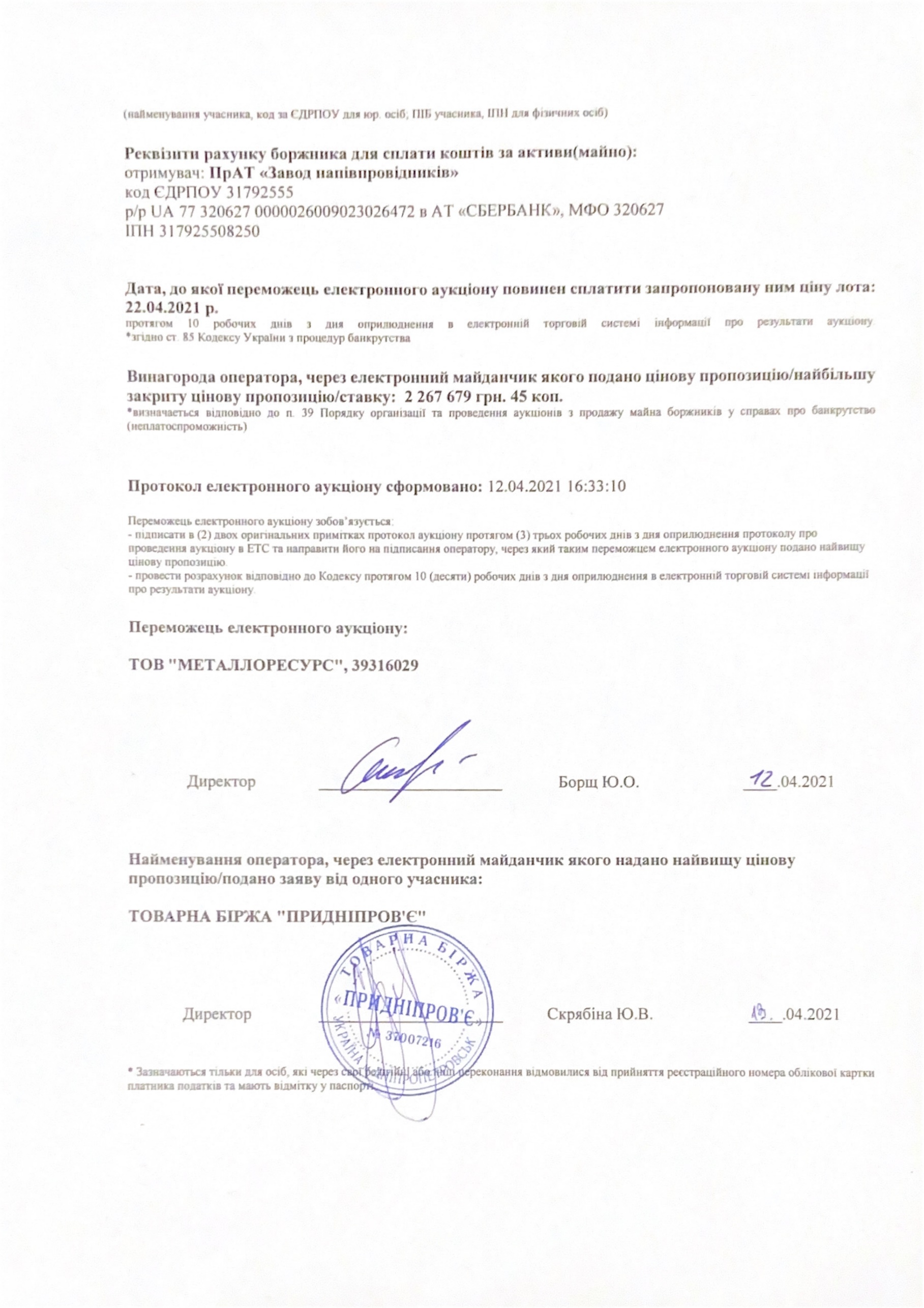                                                                                                                                                                    Додаток №1                                                                                           до протоколу ПРО РЕЗУЛЬТАТИ   ЕЛЕКТРОННОГО АУКЦІОНУ                №UA-PS-2021-03-31-000017-3Майно Приватного акціонерного товариства «Завод напівпровідників» - машини та обладнання, інструменти, прилади, інвентар, капітальні інвестиції, МНМА, об’єкти незавершеного капітального будівництва, роботи по модернізації та розташовані за адресою: 69600, м. Запоріжжя, вулиця Теплична, буд. 16 та місто Запоріжжя, вулиця Теплична, будинок 7.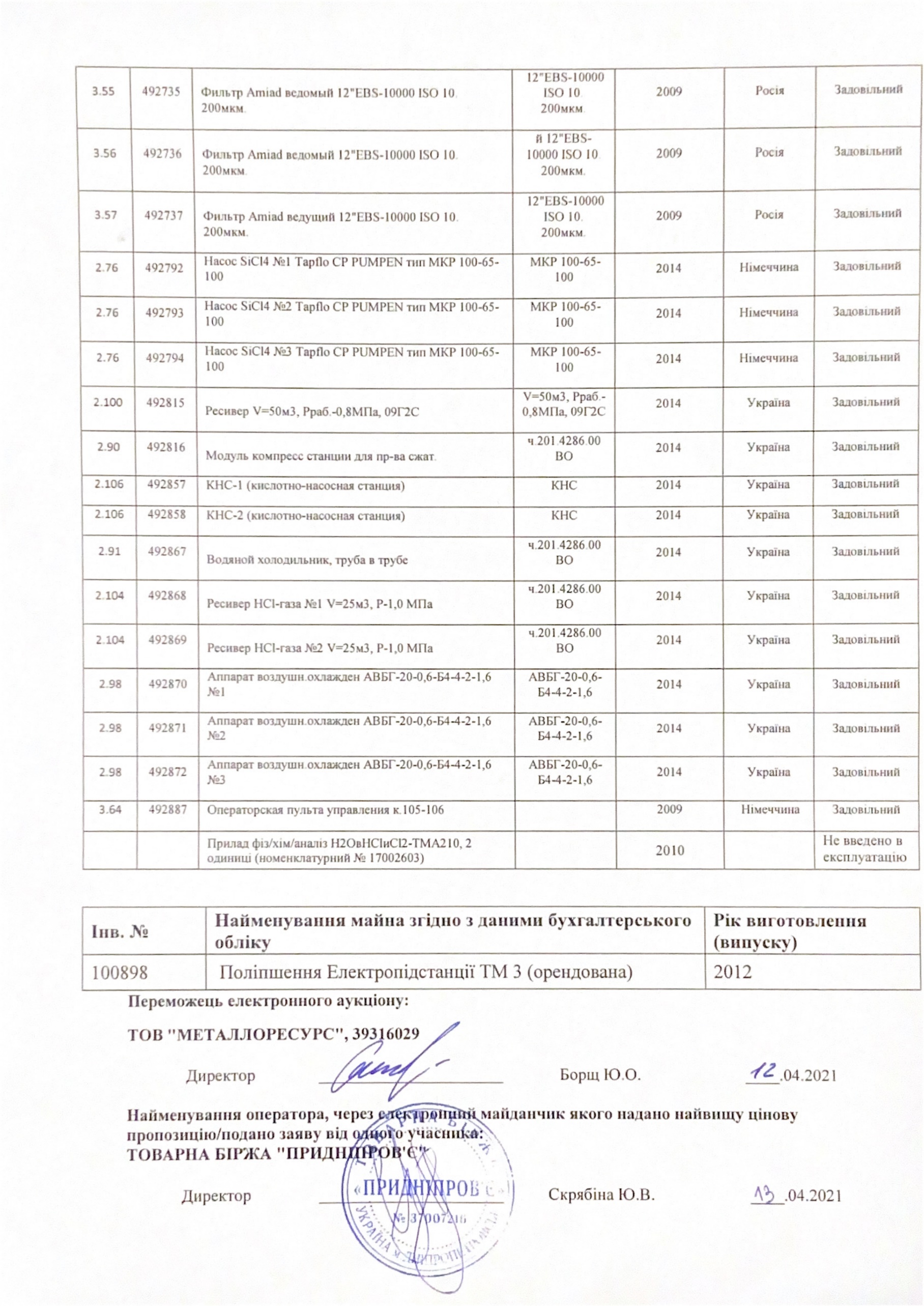 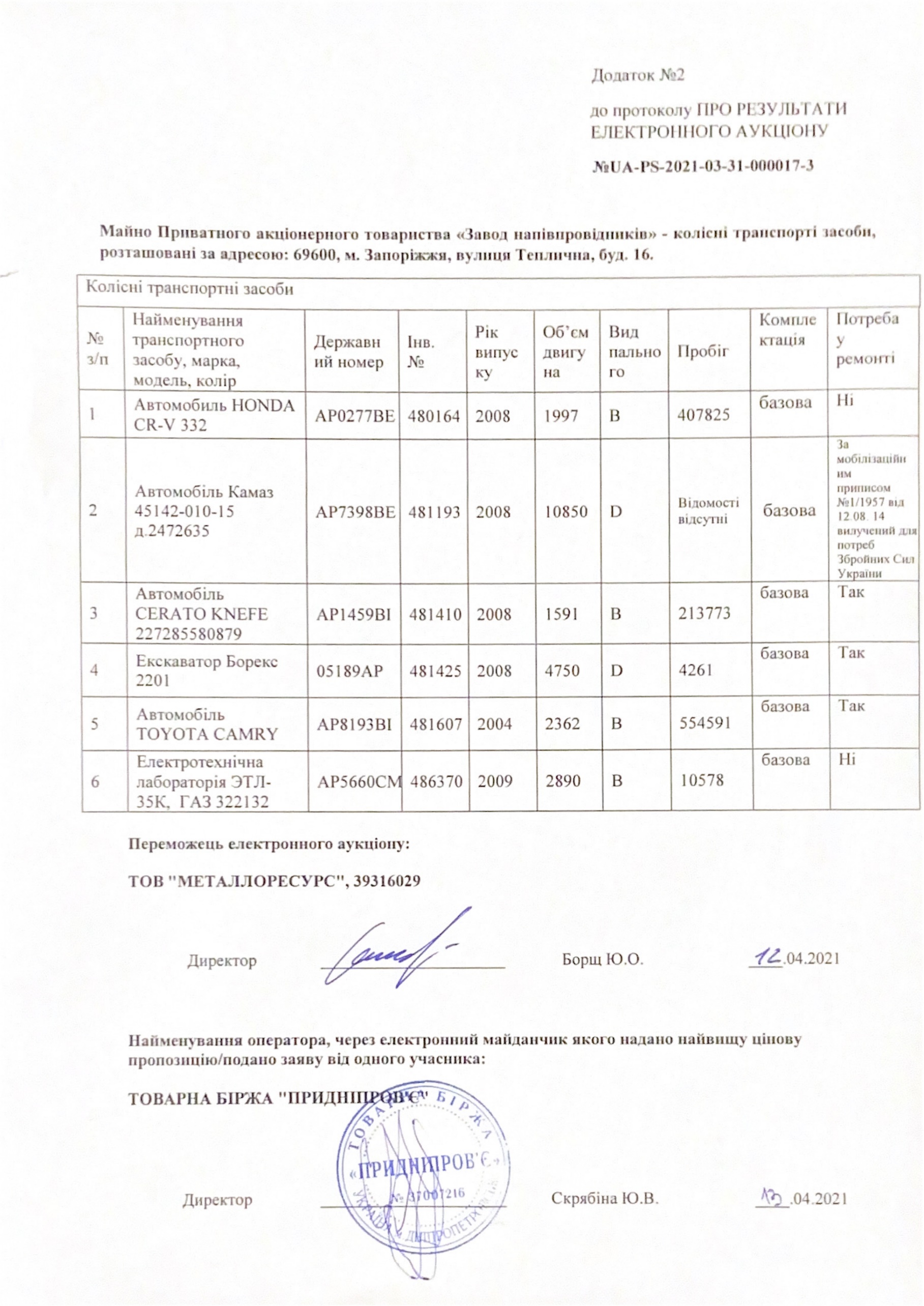 Незавершене будівництвоНезавершене будівництвоНезавершене будівництво№ з/пІнвентарний №Найменування (Згідно з даними бухгалтерського обліку)12001Доп.работы по уст-ву грунтовой подушки корп.102 22002Корп.111 Инженерно-геологические изыскания 32003Корп.111. Статистические испытания грунтов опытными42004К.111.Защита выпусков арматуры свай. 3000652005Корп.102.Устройство свай под фундаменты оборудов.62006Рек.с расш.пр-ва ПКК.Корп.102/1.Установка АВО.72007Реконстр.с расшир.ПКК.Корпус №102.Земляные работы82008Реконстр.с расшир.пр-ва ПКК.Корп.102.Грунтов. 92009Реконстр.с расшир.пр-ва ПКК.Корп.102.Защита выпус.102010Реконстр.с расшир.пр-ва ПКК.Свайное поле корп.102112011Устройство котлована корп.№111 122011Устройство свайного Устройство котлована к.№111. 3  Основні засоби, необоротні активи та групи вибуття, утримування для продажу, капітальні інвестиції, в тому числі не введене, МНМАОсновні засоби, необоротні активи та групи вибуття, утримування для продажу, капітальні інвестиції, в тому числі не введене, МНМАОсновні засоби, необоротні активи та групи вибуття, утримування для продажу, капітальні інвестиції, в тому числі не введене, МНМАОсновні засоби, необоротні активи та групи вибуття, утримування для продажу, капітальні інвестиції, в тому числі не введене, МНМАОсновні засоби, необоротні активи та групи вибуття, утримування для продажу, капітальні інвестиції, в тому числі не введене, МНМАОсновні засоби, необоротні активи та групи вибуття, утримування для продажу, капітальні інвестиції, в тому числі не введене, МНМАОсновні засоби, необоротні активи та групи вибуття, утримування для продажу, капітальні інвестиції, в тому числі не введене, МНМАФото №Інв. №Найменування (Згідно з даними бухгалтерського обліку)Марка, модельРік виготовлення (випуску)Країна виробництваТехнічний стан8.7426418Колонна ректификации Д600 поз.352Д6001972НімеччинаУмовно придатний8.7426420Колонна ректификации Д600 поз.260Д6001972НімеччинаУмовно придатний8.7426426Колонна ректификации Д600 поз.270Д6001972НімеччинаУмовно придатний1.3430014Установка КРИСТАЛЛ - 502КРИСТАЛЛ - 5021996СРСРУмовно придатний9.33432884ВологовідокремлювачV=2,0м3Р18атм1980УкраїнаЗадовільнй9.3543289Підігрівач воднюПВ-181980УкраїнаЗадовільнй8.79433286Ємність 50 М350 М31981СРСРЗадовільний8.4433756Ємність 10МЗ ВАГА 3,16ТН 10МЗ1982СРСРЗадовільний8.4433757Ємність 10МЗ ВАГА 3,16ТН 10МЗ1982СРСРЗадовільний8.4433758Ємність 10МЗ ВАГА 3,16ТН 10МЗ1982СРСРЗадовільний8.79433765Ємність 50М3 50М31982СРСРЗадовільний8.79433766Ємність 50М3 50М31982СРСРЗадовільний8.4433925Ємність 10МЗ ВАГА 3,16ТН 10МЗ1982СРСРЗадовільний8.4433926Ємність 10МЗ ВАГА 3,16ТН 10МЗ1982СРСРЗадовільний8.4434147Ємність 10МЗ ВАГА 3,16ТН 10МЗ1982СРСРЗадовільний8.10434424Аварійні ємності6,3M31983СРСРУмовно придатний8.10434425Аварійні ємності6,3M31983СРСРУмовно придатний8.10434426Аварійні ємності6,3M31983СРСРУмовно придатний8.10434427Аварійні ємності6,3M31983СРСРУмовно придатний8.10434428Аварійні ємності6,3M31983СРСРУмовно придатний8.7434440Колонна ректификации Д600 поз.356/1Д6001983НімеччинаУмовно придатний8.7434441Колонна ректификации Д600 поз.356/2Д6001983НімеччинаУмовно придатний8.7434442Колонна ректификации Д600 поз.370/1Д6001983НімеччинаУмовно придатний8.7434443Колонна ректификации Д600 поз.370/2Д6001983НімеччинаУмовно придатний8.46434455Апарат ВКЕ-6,3М*3 2ТН ВКЕ-6,3М*3 2ТН1983НімеччинаУмовно придатний8.46434457Апарат ВКЕ-6,3М*3 2ТН ВКЕ-6,3М*3 2ТН1983НімеччинаУмовно придатний8.46434458Апарат ВКЕ-6,3М*3 2ТН ВКЕ-6,3М*3 2ТН1983НімеччинаУмовно придатний8.46434459Апарат ВКЕ-6,3М*3 2ТН ВКЕ-6,3М*3 2ТН1983НімеччинаУмовно придатний8.46434460Апарат ВКЕ-6,3М*3 2ТН ВКЕ-6,3М*3 2ТН1983НімеччинаУмовно придатний8.46434461Апарат ВКЕ-6,3М*3 2ТН ВКЕ-6,3М*3 2ТН1983НімеччинаУмовно придатний8.46434462Апарат ВКЕ-6,3М*3 2ТН ВКЕ-6,3М*3 2ТН1983НімеччинаУмовно придатний8.11434464Aпарат 6,3M36,3M31983СРСРУмовно придатний8.11434466Aпарат 6,3M36,3M31983СРСРУмовно придатний8.11434468Aпарат 6,3M36,3M31983СРСРУмовно придатний8.11434470Aпарат 6,3M36,3M31983СРСРУмовно придатний8.11434471Aпарат 6,3M36,3M31983СРСРУмовно придатний8.11434472Aпарат 6,3M36,3M31983СРСРУмовно придатний8.11434473Aпарат 6,3M36,3M31983СРСРУмовно придатний8.11434474Aпарат 6,3M36,3M31983СРСРУмовно придатний8.11434475Aпарат 6,3M36,3M31983СРСРУмовно придатний8.11434476Aпарат 6,3M36,3M31983СРСРУмовно придатний8.11434477Aпарат 6,3M36,3M31983СРСРУмовно придатний8.11434478Aпарат 6,3M36,3M31983СРСРУмовно придатний8.5434483Колонна ректификации Д1200 поз.203/1Д12001983НімеччинаУмовно придатний8.5434484Колонна ректификации Д1200 поз.211/1Д12001983НімеччинаУмовно придатний8.5434485Колонна ректификации Д1200 поз.221/1Д12001983НімеччинаУмовно придатний8.5434487Колонна ректификации Д1200 поз.211/2Д12001983НімеччинаУмовно придатний8.5434488Колонна ректификации Д1200 поз.221/2Д12001983НімеччинаУмовно придатний8.12434491Aпарат 25M3 4,7ТН25M31983СРСРУмовно придатний8.12434492Aпарат 25M3 4,7ТН25M31983СРСРУмовно придатний8.86434676Реактор РС6,3М*3Реактор РС6,3М*31983СРСРНе задовільний, не працюючий, проіржавів8.60434685Підвісна електрична кранбалка 5ТНКБ 5ТН1983СРСРЗадовільний4.20434806РУ 6КВ РП 142РУ 6КВ1983СРСРЗадовільний8.77434963Електропостачання PУ10KB PП133PУ10KB  1983СРСРУмовно придатний8.57439170Рекуператорч.201.4286.001985СРСРЗадовільний8.57439171Рекуператорч.201.4286.001985СРСРУмовно придатний8.6440070Ємність 2,3М*3 1,2ТН2,3М*31986СРСРУмовно придатний8.6440071Ємність 2,3М*3 1,2ТН2,3М*31986СРСРУмовно придатний8.6440072Ємність 2,3М*3 1,2ТН2,3М*31986СРСРУмовно придатний8.6440073Ємність 2,3М*3 1,2ТН2,3М*31986СРСРУмовно придатний8.6440074Ємність 2,3М*3 1,2ТН2,3М*31986СРСРУмовно придатний8.6440075Ємність 2,3М*3 1,2ТН2,3М*31986СРСРУмовно придатний8.61440203Кранбалка1986СРСРЗадовільний8.3440416Ємність 10М*3 Н/Ж ВАГА 4,9ТН10М*3 Н/Ж1986СРСРЗадовільний8.3440417Ємність 10М*3 Н/Ж ВАГА 4,9ТН10М*3 Н/Ж1986СРСРУмовно придатний8.90440558Ємність 16М*3 Н/Ж 6,0ТН16М*3 Н/Ж1986СРСРУмовно придатний8.80440559Ємність 25М*3 Н/Ж 4,7ТН25М*3 Н/Ж1986СРСРУмовно придатний8.80440560Ємність 25М*3 Н/Ж 4,7ТН25М*3 Н/Ж1986СРСРУмовно придатний8.79441646ЄМНІСТЬ 50М*3 10ТН50М*31987СРСРУмовно придатний8.79441647ЄМНІСТЬ 50М*3 10ТН50М*31987СРСРУмовно придатний8.7441872Колонна ректификации Д600 поз.302 Д6001987НімеччинаУмовно придатний1.2443509УCTAHOBKA PEДMET 30 N31 PEДMET 301988СРСРУмовно придатний1.2443510УCTAHOBKA PEДMET 30 N32 PEДMET 301988СРСРУмовно придатний1.2443511УCTAHOBKA PEДMET 30 N33 PEДMET 301988СРСРУмовно придатний1.2443512УCTAHOBKA PEДMET 30 N34 PEДMET 301988СРСРУмовно придатний1.2443513УCTAHOBKA PEДMET 30 N35 PEДMET 301988СРСРУмовно придатний1.2443514УCTAHOBKA PEДMET 30 N36 PEДMET 301988СРСРУмовно придатний1.2443515УCTAHOBKA PEДMET 30 N37 PEДMET 301988СРСРУмовно придатний1.2443516УCTAHOBKA PEДMET 30 N38 PEДMET 301988СРСРУмовно придатний1.2445151УCTAHOBKA PEДMET-30 N39 PEДMET 301989СРСРУмовно придатний1.2445152УCTAHOBKA PEДMET-30 N40 PEДMET 301989СРСРУмовно придатний1.2445153УCTAHOBKA PEДMET-30 N41 PEДMET 301989СРСРУмовно придатний1.2445154УCTAHOBKA PEДMET-30 N42 PEДMET 301989СРСРУмовно придатний1.2445155УCTAHOBKA PEДMET-30 N43 PEДMET 301989СРСРУмовно придатний1.2445178УCTAHOBKA PEДMET-30 N44 PEДMET 301989СРСРУмовно придатний1.2445179УCTAHOBKA PEДMET-30 N45 PEДMET 301989СРСРУмовно придатний1.2445180УCTAHOBKA PEДMET-30 N46 PEДMET 301989СРСРДобрий1.2445181УCTAHOBKA PEДMET-30 N47 PEДMET 301989СРСРДобрий1.2445182УCTAHOBKA PEДMET-30 N48 PEДMET 301989СРСРУмовно придатний1.2446105ЕЛЕКТРОПІЧ PEДMET-30 N49 PEДMET 301990СРСРУмовно придатний1.2446106ЕЛЕКТРОПІЧ PEДMET-30 N50 PEДMET 301990СРСРУмовно придатний1.2446107ЕЛЕКТРОПІЧ PEДMET-30 N56 PEДMET 301990СРСРУмовно придатний1.2446108ЕЛЕКТРОПІЧ PEДMET-30 N57 PEДMET 301990СРСРУмовно придатний1.2446109ЕЛЕКТРОПІЧ PEДMET-30 N58 PEДMET 301990СРСРУмовно придатний9.31447084КОМПРЕСОР 2ГМ4-15/25С2ГМ4-15/25С1992РосіяУмовно придатний9.31447085КОМПРЕСОР 2ГМ4-15/25С2ГМ4-15/25С1992РосіяУмовно придатний9.34481825Осушник силікагелевийV=5м3Р18атм2008Україназадовільнй9.34481826Осушник силікагелевийV=5м3Р18атм2008Україназадовільнй9.34481827Осушник силікагелевийV=5м3Р18атм2008Україназадовільнй8.2481856Ліфт пас.ПГП-0621М, г/п630кг. на 5 осту.ПГП-0621М2009УкраїнаУмовно придатний4.4482792Вентилятор Вентс ВКМК-250 ВКМК-2502009УкраїнаЗадовільний4.4482793Вентилятор Вентс ВКМК-250 ВКМК-2502009УкраїнаЗадовільний4.16483362Насос Pedrollo Mcm 15/45Pedrollo Mcm 15/452009КитайЗадовільнийзатоплений4.16483363Насос Pedrollo Mcm 15/45Pedrollo Mcm 15/452009КитайУмовно придатний,не працюючий4.15483364Вузол пожежогасінніч.201.4286.002009УкраїнаЗадовільний4.15483365Вузол пожежогасінніч.201.4286.002009УкраїнаЗадовільний9.29483652Установка знесолювання води ОСМОС2010УкраїнаУмовно придатний3.6483899Кран мостовий г/п 10т, СХТS  10tx22,5m Hol 16m, Q=СХТS  10tx22,5m Hol 16m, Q=2009УкраїнаЗадовільний3.53483900Кран мостовий г/п 16т, СХТD EX 16tx28.5m Hol 10,5mСХТD EX 16tx28.5m Hol 10,5m2009УкраїнаЗадовільний3.7483901Кран мостовий г/п 10т, СХТS EX  10tx16.5m Hol 20mСХТS EX  10tx16.5m Hol 20m2009УкраїнаЗадовільний3.58483902Кран мостовий г/п 10т, СХТS EX  10tx16.5m Hol 20mСХТS EX  10tx16.5m Hol 20m2009УкраїнаЗадовільний5.17483951Ящик ЯРП-250А із запобіжникомЯРП-250А2010УкраїнаЗадовільний5.17483953Ящик ЯРП-250А із запобіжникомЯРП-250А2010УкраїнаЗадовільний7.90483955Шафа ділової ШД2010УкраїнаДобрий7.74483956Шафа гардеробний  ШГ2010УкраїнаДобрий7.65483957Стіл приставка2010УкраїнаДобрий7.73483958Шафа для одягу2010УкраїнаДобрий7.73483959Шафа для одягу2010УкраїнаДобрий7.73483960Шафа для одягу2010УкраїнаДобрий7.73483961Шафа для одягу2010УкраїнаДобрий7.73483962Шафа для одягу2010УкраїнаДобрий7.73483963Шафа для одягу2010УкраїнаДобрий7.73483964Шафа для одягу2010УкраїнаДобрий7.73483965Шафа для одягу2010УкраїнаДобрий7.73483966Шафа для одягу2010УкраїнаДобрий7.73483967Шафа для одягу2010УкраїнаДобрий7.73483968Шафа для одягу2010УкраїнаДобрий7.88483969Стілець Поло 50 (розанця 17)Поло 502010УкраїнаЗадовільний7.57483970Стілець З черн.А142010УкраїнаЗадовільний7.57483971Стілець З черн.А142010УкраїнаЗадовільний7.57483972Стілець З черн.А142010УкраїнаЗадовільний7.57483973Стілець З черн.А142010УкраїнаЗадовільний7.6483974Пом’якшувач води CL - 16 CL - 162010УкраїнаЗадовільний7.6483975Пом’якшувач води CL - 16 CL - 162010УкраїнаЗадовільний7.50483976Умивальник підлоговий Економ РМР-500х420х850 Економ РМР2010УкраїнаДобрий7.50483977Умивальник підлоговий Економ РМР-500х420х850 Економ РМР2010УкраїнаДобрий7.50483978Умивальник підлоговий Економ РМР-500х420х850 Економ РМР2010УкраїнаДобрий7.50483979Умивальник підлоговий Економ РМР-500х420х850 Економ РМР2010УкраїнаДобрий7.50483980Умивальник підлоговий Економ РМР-500х420х850 Економ РМР2010УкраїнаДобрий7.50483981Умивальник підлоговий Економ РМР-500х420х850 Економ РМР2010УкраїнаДобрий7.63483982Полиця кухонна Економ 2ПК-1000х300Економ 2ПК2010УкраїнаДобрий7.32483983Полиця для спецій Прома ПСП Прома ПСП 690х180 4хGNПрома ПСП 2010УкраїнаДобрий7.32483984Полиця для спецій Прома ПСП Прома ПСП 690х180 4хGNПрома ПСП 2010УкраїнаДобрий7.46483985Підтоварник ПТ-1000х500 ЕкономПТ Економ2010УкраїнаДобрий7.46483986Підтоварник ПТ-1000х500 ЕкономПТ Економ2010УкраїнаДобрий7.46483987Підтоварник ПТ-1000х500 ЕкономПТ Економ2010УкраїнаДобрий7.72483988Ванна мийна Економ+ 1ВМР-500х600 гл 250Економ+2010УкраїнаДобрий7.36483989Стіл Економ СПР-700х700х850Економ СПР2010УкраїнаДобрий7.36483990Стіл Економ СПР-1100х600Економ СПР 2010УкраїнаДобрий7.46483991Підтоварник ПТ-1200х500 ЕкономПТ Економ2010УкраїнаДобрий7.46483992Підтоварник ПТ-1200х500 ЕкономПТ Економ2010УкраїнаДобрий7.46483993Підтоварник ПТ-1200х500 ЕкономПТ Економ2010УкраїнаДобрий7.54483994Підтоварник ПТ-1500х500 ЕкономПТ Економ2010УкраїнаДобрий7.54483995Підтоварник ПТ-1500х500 ЕкономПТ Економ2010УкраїнаДобрий7.55483996Підтоварник ПТ-700х500 ЕкономПТ Економ2010УкраїнаДобрий7.46483997Підтоварник ПТ-1300х500 ЕкономПТ Економ2010УкраїнаДобрий7.53483998Підтоварник ПТ-1300х500 ЕкономПТ Економ2010УкраїнаДобрий7.53483999Підтоварник ПТ-1300х500 ЕкономПТ Економ2010УкраїнаДобрий7.38484000Гастроемкость GN 1/1 530х325х20 ммCL - 162010УкраїнаДобрий7.38484001Гастроемкость GN 1/1 530х325х20 ммCL - 162010УкраїнаДобрий7.38484002Гастроемкость GN 1/1 530х325х20 ммCL - 162010УкраїнаДобрий7.38484003Гастроемкость GN 1/1 530х325х20 ммCL - 162010УкраїнаДобрий7.41484004Гастроемкость GN 1/3 325х176х65 ммCL - 162010УкраїнаДобрий7.41484005Гастроемкость GN 1/3 325х176х65 ммCL - 162010УкраїнаДобрий7.41484006Гастроемкость GN 1/3 325х176х65 ммCL - 16 2010УкраїнаДобрий7.47484007Лист кондитерський 600х400х40 мм 4-борта сталь2010УкраїнаДобрий7.47484008Лист кондитерський 600х400х40 мм 4-борта сталь2010УкраїнаДобрий7.47484009Лист кондитерський 600х400х40 мм 4-борта сталь2010УкраїнаДобрий7.47484010Лист кондитерський 600х400х40 мм 4-борта сталь2010УкраїнаДобрий7.47484011Лист кондитерський 600х400х40 мм 4-борта сталь2010УкраїнаДобрий7.47484012Лист кондитерський 600х400х40 мм 4-борта сталь2010УкраїнаДобрий7.47484013Лист кондитерський 600х400х40 мм 4-борта сталь2010УкраїнаДобрий7.47484014Лист кондитерський 600х400х40 мм 4-борта сталь2010УкраїнаДобрий7.47484015Лист кондитерський 600х400х40 мм 4-борта сталь2010УкраїнаДобрий7.47484016Лист кондитерський 600х400х40 мм 4-борта сталь2010УкраїнаДобрий7.47484017Лист кондитерський 600х400х40 мм 4-борта сталь2010УкраїнаДобрий7.47484018Лист кондитерський 600х400х40 мм 4-борта сталь2010УкраїнаДобрий7.52484019Гастроемкость GN 1/1 530х325х40 ммCL - 162010УкраїнаДобрий7.52484020Гастроемкость GN 1/1 530х325х40 ммCL - 162010УкраїнаДобрий7.52484021Гастроемкость GN 1/1 530х325х40 ммCL - 162010УкраїнаДобрий7.52484022Гастроемкость GN 1/1 530х325х40 ммCL - 162010УкраїнаДобрий7.25484023Гастроемкость GN 1/1 530х325х100 ммCL - 162010УкраїнаДобрий7.25484024Гастроемкость GN 1/1 530х325х100 ммCL - 162010УкраїнаДобрий7.25484025Гастроемкость GN 1/1 530х325х100 ммCL - 162010УкраїнаДобрий7.25484026Гастроемкость GN 1/1 530х325х100 ммCL - 162010УкраїнаДобрий7.39484027Гастроемкость перфорована GNP 1/1GNP 1/12010УкраїнаДобрий7.41484028Гастроемкость GN 1/3 325х176х40 ммGNP 1/12010УкраїнаДобрий7.41484029Гастроемкость GN 1/3 325х176х40 ммGNP 1/12010УкраїнаДобрий7.41484030Гастроемкость GN 1/3 325х176х65 ммGNP 1/12010УкраїнаДобрий7.58484031Гастроемкость GN 1/6 176х162х150 ммGNP 1/12010УкраїнаДобрий7.58484032Гастроемкость GN 1/6 176х162х150 ммGNP 1/12010УкраїнаДобрий7.59484033Гастроемкость GN 2/3 354х325х100 ммGNP 1/12010УкраїнаДобрий7.59484034Гастроемкость GN 2/3 354х325х100 ммGNP 1/12010УкраїнаДобрий7.7484035Гастроемкость GN 2/3 354х325х150 ммGNP 1/12010УкраїнаДобрий7.7484036Гастроемкость GN 2/3 354х325х150 ммGNP 1/12010УкраїнаДобрий7.40484037Гастроемкость GN 2/3 354х325х40 ммGNP 1/12010УкраїнаДобрий7.40484038Гастроемкость GN 2/3 354х325х40 ммGNP 1/12010УкраїнаДобрий7.12484039Кришки н/же GD 1/3 стандартGD 1/32010УкраїнаДобрий7.12484040Кришки н/же GD 1/3 стандартGD 1/32010УкраїнаДобрий7.11484041Кришки н/же GD 2/3 стандартGD 1/32010УкраїнаДобрий7.11484042Кришки н/же GD 2/3 стандартGD 1/32010УкраїнаДобрий7.13484043Кришки н/же GD 1/1 стандартGD 1/32010УкраїнаДобрий7.13484044Кришки н/же GD 1/1 стандартGD 1/32010УкраїнаДобрий7.13484045Кришки н/же GD 1/1 стандартGD 1/32010УкраїнаДобрий7.85484046Парасолька пристенный з подстветкой ЗВП-2100х1000хЗВП 2010УкраїнаДобрий7.85484047Парасолька пристенный з подстветкой ЗВП-2100х1000хЗВП 2010УкраїнаДобрий7.10484048Підставка під кипятильник ЕКГ 100ЕКГ 100 2010УкраїнаДобрий7.91484125Стол угловой 2010УкраїнаДобрий7.89484126Тумба кухонная L=16002010УкраїнаДобрий4.3484128Установка гарячого водопостачання електрична УГВУГВ 2010УкраїнаЗадовільний7.51484129Пароконвектомат ПКА-10-1/1ВМПКА-10-1/1ВМ2010УкраїнаЗадовільний7.28484130Підставка під пароконвек.пекти з направ.950х800х652010УкраїнаЗадовільний7.18484131Жарильна шафа 3-х секц.ШЖЭ-3ШЖЭ-32010УкраїнаЗадовільний7.24484132Плита эл.Універсал ПЭ-4Універсал ПЭ-42010УкраїнаЗадовільний7.24484133Плита эл.Універсал ПЭ-4Універсал ПЭ-42010УкраїнаЗадовільний7.19484134Котел електричний КПЭ-150М 800х900х1190КПЭ-150М2010УкраїнаЗадовільний7.78484135Хліборізка SM - 302SM - 3022010УкраїнаЗадовільний7.20484136Холодильна шафа ШХ-1.4 ШХ-1.42010УкраїнаЗадовільний7.17484137Зонт острівний Універсал 1 3ВО-1300х1900Універсал 1 3ВО2010УкраїнаЗадовільний7.17484138Зонт острівний Універсал 1 3ВО-1300х1900Універсал 1 3ВО2010УкраїнаЗадовільний7.16484139Зонт пристіний Универсал1 3ВП-1000х1000Універсал 1 3ВО2010УкраїнаЗадовільний7.15484140Зонт пристіний ЗВП-900х1100х400Універсал 1 3ВО2010УкраїнаЗадовільний7.77484141Сул для обвалки мяса деревяний 500х500х300/8502010УкраїнаЗадовільний7.2484142Холодильна шафа ШХ-0,7 PolairШХ-0,7 Polair2010УкраїнаЗадовільний7.2484143Холодильна шафа ШХ-0,7 PolairШХ-0,7 Polair2010УкраїнаЗадовільний7.2484144Холодильна шафа ШХ-0,5 PolairШХ-0,7 Polair2010УкраїнаЗадовільний7.2484145Холодильна шафа ШХ-0,5 PolairШХ-0,7 Polair2010УкраїнаЗадовільний7.66484146Картоплечистка РР-15 Тайвань 450 кг/годинуРР-15 Тайвань2010ТайваньЗадовільний7.29484147Овощерезка CL - 50 Robot CoupCL - 50 Robot Coup2010УкраїнаЗадовільний7.29484148Овощерезка CL - 30 Robot CoupCL - 50 Robot Coup2010УкраїнаЗадовільний7.30484149Слайсер ES - 220 (авт.ніж для нарізки)ES - 2202010УкраїнаЗадовільний7.86484150Міксер планетарний МВ-1,1 місткість діжі 20 літрівМВ-1,12010УкраїнаЗадовільний7.84484151Пекти конвекційна Alfa 241 Smeg Італія Alfa 241 Smeg 2010ІталіяЗадовільний7.49484152Расстоечная камера на 10 уров. Lev 150 XV Smeg Lev 150 XV Smeg2010УкраїнаЗадовільний7.16484153Зонт пристіний Універсал 1 ЗВП-800х900Універсал 1 3ВО 2010УкраїнаЗадовільний7.27484154Весы товарні підлогові ВЭСТ-100КЗДОВЭСТ-100КЗДО2010УкраїнаЗадовільний7.82484155Стелаж зварний Економ СТ-600х600х1600/4полЕконом СТ2010УкраїнаДобрий7.56484156Стіл Економ з полицею СПП-1500х700Економ СТ2010УкраїнаДобрий7.56484157Стіл Економ з полицею СПП-1500х700Економ СТ2010УкраїнаДобрий7.56484158Стіл Економ з полицею СПП-1500х700Економ СТ2010УкраїнаДобрий7.56484159Стіл Економ з полицею СПП-1500х700Економ СТ2010УкраїнаДобрий7.26484160Ванна мийна Економ 2ВМР-1200х700 гл 300Економ 2ВМР2010УкраїнаДобрий7.26484161Ванна мийна Економ 2ВМР-1200х700 гл 300Економ 2ВМР2010УкраїнаДобрий7.79484162Стіл Економ з полицею СПП-1500х800х850Економ СТ2010УкраїнаДобрий7.79484163Стіл Економ з полицею СПП-1530х850х850Економ СТ2010УкраїнаДобрий7.23484164Стіл Економ з полицею СПП-1000х600х850Економ СТ2010УкраїнаДобрий7.23484165Стіл Економ з полицею СПП-1000х600х850Економ СТ2010УкраїнаДобрий7.23484166Стіл Економ з полицею СПП-1000х600х850Економ СТ2010УкраїнаДобрий7.23484167Стіл Економ з полицею СПП-1000х600х850Економ СТ2010УкраїнаДобрий7.23484168Стіл Економ з полицею СПП-1000х600х850Економ СТ2010УкраїнаДобрий7.23484169Стіл Економ з полицею СПП-1000х600х850Економ СТ2010УкраїнаДобрий7.23484170Стіл Економ з полицею СПП-1000х600х850Економ СТ2010УкраїнаДобрий7.5484171Стіл з ванною Економ СПП-1300х600 ВМ прав.гл250Економ СТ2010УкраїнаДобрий7.5484172Стіл з ванною Універсал СПР-ВМ 1200х700 справаЕконом СТ2010УкраїнаДобрий7.67484173Ванна мийна Універсал 2ВМР-1000х600 гл.300Універсал 2ВМР 2010УкраїнаДобрий7.3484174Стіл Універсал СПП-1500х700х850Економ СТ2010УкраїнаДобрий7.3484175Стіл Універсал СПП-1500х700х850Економ СТ2010УкраїнаДобрий7.27484176Весы товарні підлогові ВЭСТ-100КЗДОВЭСТ-100КЗДО2010УкраїнаДобрий7.3484177Сковорода электрич. СЭС 0,25/2 СЭС 0,25/22010УкраїнаЗадовільний7.87484178Водонагрівач ЕКГ-100 Обєм 100 літрівЕКГ-100 2010УкраїнаЗадовільний7.60484179Вітрина охолоджувана 1200х700х8502010УкраїнаЗадовільний7.33484180Марміт 1-х блюд МСЭ-1 1400х700х1500МСЭ-12010УкраїнаДобрий7.33484181Марміт 2-х блюд МСЭ-1 1200х700х1500МСЭ-12010УкраїнаДобрий7.35484182Нейтральний елемент 800х7002010УкраїнаДобрий7.64484183Касова кабіна 1200х700х8502010УкраїнаДобрий7.71484186Стелаж зварний Універсал 1 СТ-1000х600х2000Універсал 1 СТ 2010УкраїнаДобрий7.3484187Стіл Універсал СПП-1100х700х850Універсал 1 СТ 2010УкраїнаДобрий7.42484188Ванна мийна Економ+ 2ВМР-1200х600 гл 300Економ+ 2ВМР 2010УкраїнаДобрий7.22484189Стіл Економ з полицею СПП-1200х600х8502010УкраїнаДобрий7.22484190Стіл Економ з полицею СПП-1200х600х8502010УкраїнаДобрий7.22484191Стіл Економ з полицею СПП-1400х600х8502010УкраїнаДобрий7.4484192Стіл з ванною Економ СПР-1500х600 ВМ левая.гл. 302010УкраїнаДобрий7.68484193Ванна мийна Економ 3ВМР-1500х700 гл 3002010УкраїнаДобрий7.5484194Стіл з ванною Економ СПП-1200х700 ВМ прав.гл 2502010УкраїнаДобрий7.83484195Стіл Економ д/збору відходів СПР-СО 1100х7002010УкраїнаДобрий7.62484196Стіл Економ з полицею СПП-1000х7002010УкраїнаДобрий7.81484197Стелаж Універсал д/сушки посуду ССП-4Т 900х3002010УкраїнаДобрий7.81484198Стелаж Універсал д/сушки посуду ССП-4С 900х3002010УкраїнаДобрий7.37484199Стелаж зварний Економ СТ-1200х600х1800/42010УкраїнаДобрий7.37484200Стелаж зварний Економ СТ-1200х600х1800/42010УкраїнаДобрий7.37484201Стелаж зварний Економ СТ-1200х600х1800/42010УкраїнаДобрий7.37484202Стелаж зварний Економ СТ-1200х600х1800/42010УкраїнаДобрий7.45484203Стелаж зварний Економ СТ-1000х600х1800/4 пол2010УкраїнаДобрий7.45484204Стелаж зварний Економ СТ-1000х600х1800/4 пол2010УкраїнаДобрий7.45484205Стелаж зварний Економ СТ-1000х600х1800/4 пол2010УкраїнаДобрий7.61484206Ванна мийна Економ 1ВМРС-1000х600х850, глуб 402010УкраїнаДобрий7.44484207Стелаж (шпилька) СТК 18-600х4002010УкраїнаДобрий7.80484208Стіл Економ з полицею СПП-1800х700х8502010УкраїнаДобрий7.14484209Ваги товарні Оризон межа 1 кгОризон2010УкраїнаДобрий7.14484210Ваги товарні Оризон межа 1 кгОризон2010УкраїнаДобрий7.14484211Ваги товарні Оризон межа 1 кгОризон2010УкраїнаДобрий7.14484212Ваги товарні Оризон межа 1 кгОризон2010УкраїнаДобрий7.14484213Ваги товарні Оризон межа 1 кгОризон2010УкраїнаДобрий7.14484214Ваги товарні Оризон межа 1 кгОризон2010УкраїнаДобрий7.48484217Скриня для овочів пересувний ЛО-П Економ 800х600х2010УкраїнаДобрий7.48484218Скриня для овочів пересувний ЛО-П Економ 800х600х2010УкраїнаДобрий7.75484219Шафа білизняна2010УкраїнаДобрий7.75484220Шафа білизняна2010УкраїнаДобрий7.70484221М’ясорубка МІМ 600МІМ 6002010УкраїнаЗадовільний7.76484222Тістомісильник спіральний МТМ-60ММТМ-60М2010УкраїнаЗадовільний7.43484223Візок з вичавним пристроєм для підносів2010УкраїнаДобрий7.43484224Візок з вичавним пристроєм для тарілок2010УкраїнаДобрий7.1484225Холодильна камера t=0/+5 0С 2,2х1, 47х2, 062010УкраїнаДобрий7.1484226Холодильна камера t=0/+5 0С 2,2х1, 47х2, 062010УкраїнаДобрий7.34484227Посудомийна машина Modular в комплектіModular2010УкраїнаДобрий7.1484228Холодильна камера t=-2/+4 0С 2,2х1, 47х2, 062010УкраїнаДобрий7.69484229Холодильна камера t=-6/0 0С 2,2х1, 6х2, 16 м2010УкраїнаДобрий7.21484230Шафа для хліба сосна 1800х1000х5002010УкраїнаДобрий7.9484251Стілець РольфРольф2010УкраїнаЗадовільний7.9484252Стілець РольфРольф2010УкраїнаНезадовільнийзламан7.9484253Стілець РольфРольф2010УкраїнаЗадовільний7.9484254Стілець РольфРольф2010УкраїнаЗадовільний7.9484255Стілець РольфРольф2010УкраїнаЗадовільний7.9484256Стілець РольфРольф2010УкраїнаЗадовільний7.9484257Стілець РольфРольф2010УкраїнаЗадовільний7.9484258Стілець РольфРольф2010УкраїнаЗадовільний7.9484259Стілець РольфРольф2010УкраїнаЗадовільний7.9484260Стілець РольфРольф2010УкраїнаЗадовільний7.9484261Стілець РольфРольф2010УкраїнаЗадовільний7.9484262Стілець РольфРольф2010УкраїнаЗадовільний7.9484263Стілець РольфРольф2010УкраїнаЗадовільний7.9484264Стілець РольфРольф2010УкраїнаЗадовільний7.9484265Стілець РольфРольф2010УкраїнаЗадовільний7.9484266Стілець РольфРольф2010УкраїнаЗадовільний7.9484267Стілець РольфРольф2010УкраїнаЗадовільний7.9484268Стілець РольфРольф2010УкраїнаЗадовільний7.9484269Стілець РольфРольф2010УкраїнаЗадовільний7.9484270Стілець РольфРольф2010УкраїнаЗадовільний7.9484271Стілець РольфРольф2010УкраїнаЗадовільний7.9484272Стілець РольфРольф2010УкраїнаЗадовільний7.9484273Стілець РольфРольф2010УкраїнаЗадовільний7.9484274Стілець РольфРольф2010УкраїнаЗадовільний7.9484275Стілець РольфРольф2010УкраїнаЗадовільний7.9484276Стілець РольфРольф2010УкраїнаЗадовільний7.9484277Стілець РольфРольф2010УкраїнаЗадовільний7.9484278Стілець РольфРольф2010УкраїнаЗадовільний7.9484279Стілець РольфРольф2010УкраїнаЗадовільний7.9484280Стілець РольфРольф2010УкраїнаЗадовільний7.9484281Стілець РольфРольф2010УкраїнаЗадовільний7.9484282Стілець РольфРольф2010УкраїнаЗадовільний7.9484283Стілець РольфРольф2010УкраїнаЗадовільний7.9484284Стілець РольфРольф2010УкраїнаЗадовільний7.9484285Стілець РольфРольф2010УкраїнаЗадовільний7.9484286Стілець РольфРольф2010УкраїнаЗадовільний7.8484287Стіл обідній 1200х700х8502010УкраїнаДобрий7.8484288Стіл обідній 1200х700х8502010УкраїнаДобрий7.8484289Стіл обідній 1200х700х8502010УкраїнаДобрий7.8484290Стіл обідній 1200х700х8502010УкраїнаДобрий7.8484291Стіл обідній 1200х700х8502010УкраїнаДобрий7.8484292Стіл обідній 1200х700х8502010УкраїнаДобрий7.8484293Стіл обідній 1200х700х8502010УкраїнаДобрий7.8484294Стіл обідній 1200х700х8502010УкраїнаДобрий7.8484295Стіл обідній 1200х700х8502010УкраїнаДобрий9.30484782Шкаф сушильный СНОЛ 58/350 4И (нерж. сталь)СНОЛ 58/350 4И 2010УкраїнаЗадовільний1.3484783Установка вирощування Кристалл-502 №4КРИСТАЛЛ - 5021996СРСРУмовно придатний11.1485233Котел електричний ЭКО-Н-24/9-380В в ком-теЭКО-Н-24/9-380В2010УкраїнаНезадовільний12.2485373Лічильник холодної води ду 15МТК-502009УкраїнаУмовно придатний12.1485374Лічильник холодної води МТК-50МТК-502009УкраїнаУмовно придатний3.93485494Липа дрібнолиста2009УкраїнаДобрий5.1485646Агрегат на установці акумуляторної батареї ВАЗП 3 ВАЗП 32010УкраїнаЗадовільний5.2485647Агрегат на установці акумуляторної батареї ВАЗП 3 ВАЗП 32010УкраїнаЗадовільний5.18485648Вимикач в/у ВМТ 220 кВ 25/1250 УХЛ-1 13723ВМТ 220 кВ 25/1250 УХЛ-1 137231976СРСРДобрий5.18485649Вимикач в/у ВМТ 220 кВ 25/1250 УХЛ-1 13724ВМТ 220 кВ 25/1250 УХЛ-1 137231976СРСРДобрий5.3485650Лічильник ZEB 405 З Т647 13781ZEB 405 З Т647 137812008ФранціяЗадовільний5.3485651Лічильник ZEB 405 З Т647 13783ZEB 405 З Т647 137812008ФранціяЗадовільний5.3485652Лічильник ZEB 405 З Т647 13787ZEB 405 З Т647 137812008ФранціяЗадовільний5.3485653Лічильник ZEB 405 З Т647 13788ZEB 405 З Т647 137812008ФранціяЗадовільний5.20485654Відкрите розподільне облаштування підстанціїОРУ 154кВ1976СРСРЗадовільний5.23485655Підстанція Полімерна закрите розподільнеЗРУ 6кВ1976СРСРЗадовільний5.22485656Щит панелей управління і автомат з 2-х панелей ПКЩУ2010СРСРЗадовільний5.21485657Щит постійного струму підстанції Полімерна 13693ЩПТ1976СРСРЗадовільний4.5485674Агрегат пиловловлюючий АП-900 з эл.двиг. 2,2кВтАП-9002010УкраїнаЗадовільний9.24485680Випрямляч з повітряним охолодженням в складіч.201.4286.00 2010УкраїнаУмовно придатний9.24485681Випрямляч з повітряним охолодженням в складіч.201.4286.00 2010УкраїнаУмовно придатний1.7485687Насос горизонтальний моноблочний DFRW100 - 160/2/1DFRW100 - 160/2/12009КитайЗадовільний1.7485688Насос горизонтальний моноблочний DFRW100 - 160/2/1DFRW100 - 160/2/12009КитайЗадовільний1.7485689Насос горизонтальний моноблочний DFRW100 - 160/2/1DFRW100 - 160/2/12009КитайЗадовільний1.8485691Установка знесолювання води 0,5м куб.ОСМОС2010УкраїнаЗадовільний8.79485692Місткість об’єм 50м350м32010УкраїнаУмовно придатний3.16485693Місткість з н/же 1м31м32009НімеччинаЗадовільний3.16485694Місткість з н/же 1м31м32009НімеччинаЗадовільний5.19485698Шкаф наружной установки ШНУ-150 13741ШНУ-150 137411976СРСРУмовно придатний5.19485699Шкаф наружной установки ШНУ-150 13742ШНУ-150 137421976СРСРУмовно придатний4.9486057Охолоджувач пари для DN250 з двома соплами DN32 длОхолоджувач пари для DN2502010УкраїнаДобрий3.1486078Випарник ТХС TCS1 (V1500T1200AB001)(V1500T1200AB0012009НімеччинаЗадовільний3.1486079Випарник ТХС TCS2 (V1500T1200AB002)(V1500T1200AB002)2009НімеччинаЗадовільний3.1486080Випарник ТХС TCS3 (V1500T1201AB001)(V1500T1201AB001)2009НімеччинаЗадовільний3.52486081Система управління випарником ТХС TCS1 TCS12009НімеччинаЗадовільний3.52486082Система управління випарником ТХС TCS2 TCS22009НімеччинаЗадовільний3.52486083Система управління випарником ТХС TCS3TCS32009НімеччинаЗадовільний3.4486084Камера конверсії  1 (V1500T200AC001)(V1500T200AC0012009НімеччинаЗадовільний3.4486085Камера конверсії  2 (V1500T200AC002)(V1500T200AC0012009НімеччинаЗадовільний3.4486086Камера конверсії  3 (V1500T200AC003)(V1500T200AC003)2009НімеччинаЗадовільний3.4486087Камера конверсії  4 (V1500T200AC004)(V1500T200AC004)2009НімеччинаЗадовільний3.4486088Камера конверсії  5 (V1500T200AC005)(V1500T200AC005)2009НімеччинаЗадовільний3.4486089Камера конверсії  6 (V1500T200AC001)(V1500T200AC001)2009НімеччинаЗадовільний3.4486090Камера конверсії  7 (V1500T200AC002)(V1500T200AC002)2009НімеччинаЗадовільний3.4486091Камера конверсії  8 (V1500T200AC003)(V1500T200AC003)2009НімеччинаЗадовільний3.4486092Камера конверсії  9 (V1500T200AC004)(V1500T200AC004)2009НімеччинаЗадовільний3.4486093Камера конверсії 10 (V1500T200AC005)(V1500T200AC005)2009НімеччинаЗадовільний5.13486094Трансформатор камери конверсії  1ТМ (V1500T200AC005)2010УкраїнаДобрий5.13486095Трансформатор камери конверсії  2(V1500T200AC005)2010УкраїнаДобрий5.13486096Трансформатор камери конверсії  3(V1500T200AC005)2010УкраїнаДобрий5.13486097Трансформатор камери конверсії  4(V1500T200AC005)2010УкраїнаДобрий5.13486098Трансформатор камери конверсії  5(V1500T200AC005)2010УкраїнаДобрий5.13486099Трансформатор камери конверсії  6(V1500T200AC005)2010УкраїнаДобрий5.13486100Трансформатор камери конверсії  7(V1500T200AC005)2010УкраїнаДобрий5.13486101Трансформатор камери конверсії  8(V1500T200AC005)2010УкраїнаДобрий5.13486102Трансформатор камери конверсії  9(V1500T200AC005)2010УкраїнаДобрий5.13486103Трансформатор камери конверсії 10(V1500T200AC005)2010УкраїнаДобрий5.6486104Тиристор камери конверсії  1(V1500T200AC005)2010УкраїнаЗадовільний5.6486105Тиристор камери конверсії  2(V1500T200AC005)2010УкраїнаЗадовільний5.6486106Тиристор камери конверсії  3(V1500T200AC005)2010УкраїнаЗадовільний5.6486107Тиристор камери конверсії  4(V1500T200AC005)2010УкраїнаЗадовільний5.6486108Тиристор камери конверсії  5(V1500T200AC005)2010УкраїнаЗадовільний5.6486109Тиристор камери конверсії  6(V1500T200AC005)2010УкраїнаЗадовільний5.6486110Тиристор камери конверсії  7(V1500T200AC005)2010УкраїнаЗадовільний5.6486111Тиристор камери конверсії  8(V1500T200AC005)2010УкраїнаЗадовільний5.6486112Тиристор камери конверсії  9(V1500T200AC005)2010УкраїнаЗадовільний5.6486113Тиристор камери конверсії 10(V1500T200AC005)2010УкраїнаЗадовільний3.5486114Камера осадження CVD 1 (V1500T100FC001)(V1500T100FC001)2009НімеччинаРозукомплектований 3.5486115Камера осадження CVD 2 (V1500T100FC002)(V1500T100FC002)2009НімеччинаЗадовільний3.5486116Камера осадження CVD 3 (V1500T100FC003)(V1500T100FC003)2009НімеччинаЗадовільний3.5486117Камера осадження CVD 4 (V1500T100FC004)(V1500T100FC004)2009НімеччинаРозукомплектований 3.5486118Камера осадження CVD 5 (V1500T100FC005)(V1500T100FC005)2009НімеччинаРозукомплектований 3.5486119Камера осадження CVD 6 (V1500T100FC006)(V1500T100FC006)2009НімеччинаРозукомплектований 3.5486120Камера осадження CVD 7 (V1500T100FC007)(V1500T100FC007)2009НімеччинаРозукомплектований 3.5486121Камера осадження CVD 8 (V1500T100FC008)(V1500T100FC008)2009НімеччинаЗадовільний3.5486122Камера осадження CVD 9 (V1500T100FC009)(V1500T100FC009)2009НімеччинаРозукомплектований 3.5486123Камера осадження CVD10 (V1500T100FC001)(V1500T100FC001)2009НімеччинаРозукомплектований 3.5486124Камера осадження CVD11 (V1500T100FC002)V1500T100FC002)2009НімеччинаРозукомплектований 3.5486125Камера осадження CVD12 (V1500T100FC003)(V1500T100FC003)2009НімеччинаРозукомплектований 3.5486126Камера осадження CVD13 (V1500T100FC004)(V1500T100FC004)2009НімеччинаРозукомплектований 3.5486127Камера осадження CVD14 (V1500T100FC005)(V1500T100FC005)2009НімеччинаРозукомплектований 3.5486128Камера осадження CVD15 (V1500T100FC006)(V1500T100FC006)2009НімеччинаРозукомплектований 3.5486129Камера осадження CVD16 (V1500T100FC007)(V1500T100FC007)2009НімеччинаРозукомплектований 3.5486130Камера осадження CVD17 (V1500T100FC008)(V1500T100FC0082009НімеччинаЗадовільний3.5486131Камера осадження CVD18 (V1500T100FC009)(V1500T100FC0092009НімеччинаЗадовільний8.67486132Насос відцентровий горизонтальний MB - S 50-200 PEMB - S 50-2002010НімеччинаУмовно придатний8.67486133Насос відцентровий горизонтальний MB - S 50-200 PEMB - S 50-2002010НімеччинаУмовно придатний2.1486134Насос відцентровий горизонтальний MB - S 50-200 PEMB - S 50-200 PE2010НімеччинаЗадовільний2.2486135Насос відцентровий горизонтальний MB - S 50-200 PEMB - S 50-200 PE2010НімеччинаЗадовільний2.3486136Насос відцентровий горизонтальний MB - S 50-200 PEMB - S 50-200 PE2012РосіяЗадовільний2.4486137Насос відцентровий горизонтальний MB - S 50-200 PEMB - S 50-200 PE2010НімеччинаЗадовільний5.13486138Трансформатор камери осадження CVD  1ТМ CVD2010УкраїнаУмовно придатний, не працюючий5.13486139Трансформатор камери осадження CVD  2ТМ CVD2010УкраїнаДобрий5.13486140Трансформатор камери осадження CVD  3ТМ CVD2010УкраїнаДобрий5.13486141Трансформатор камери осадження CVD  4ТМ CVD2010УкраїнаДобрий5.13486142Трансформатор камери осадження CVD  5ТМ CVD2010УкраїнаДобрий5.13486143Трансформатор камери осадження CVD  6ТМ CVD2010УкраїнаДобрий5.13486144Трансформатор камери осадження CVD  7ТМ CVD2010УкраїнаДобрий5.13486145Трансформатор камери осадження CVD  8ТМ CVD2010УкраїнаДобрий5.13486146Трансформатор камери осадження CVD  9ТМ CVD2010УкраїнаДобрий5.13486147Трансформатор камери осадження CVD 10ТМ CVD2010УкраїнаДобрий5.13486148Трансформатор камери осадження CVD 11ТМ CVD2010УкраїнаДобрий5.13486150Трансформатор камери осадження CVD 13ТМ CVD2010УкраїнаДобрий5.13486151Трансформатор камери осадження CVD 14ТМ CVD2010УкраїнаДобрий5.13486152Трансформатор камери осадження CVD 15ТМ CVD2010УкраїнаДобрий5.13486153Трансформатор камери осадження CVD 16ТМ CVD2010УкраїнаДобрий5.13486154Трансформатор камери осадження CVD 17ТМ CVD 2010УкраїнаДобрий5.13486155Трансформатор камери осадження CVD 18ТМ CVD 2010УкраїнаДобрий5.5486156Тиристор камери осадження CVD  1ТР CVD2010УкраїнаЗадовільний5.5486157Тиристор камери осадження CVD  2ТР CVD2010УкраїнаЗадовільний5.5486158Тиристор камери осадження CVD  3ТР CVD2010УкраїнаЗадовільний5.5486159Тиристор камери осадження CVD  4ТР CVD2010УкраїнаЗадовільний5.5486160Тиристор камери осадження CVD  5ТР CVD2010УкраїнаЗадовільний5.5486161Тиристор камери осадження CVD  6ТР CVD2010УкраїнаЗадовільний5.5486162Тиристор камери осадження CVD  7ТР CVD2010УкраїнаЗадовільний5.5486163Тиристор камери осадження CVD  8ТР CVD2010УкраїнаЗадовільний5.5486164Тиристор камери осадження CVD  9ТР CVD2010УкраїнаЗадовільний5.5486165Тиристор камери осадження CVD 10ТР CVD2010УкраїнаЗадовільний5.5486166Тиристор камери осадження CVD 11ТР CVD2010УкраїнаЗадовільний5.5486167Тиристор камери осадження CVD 12ТР CVD2010УкраїнаЗадовільний5.5486168Тиристор камери осадження CVD 13ТР CVD2010УкраїнаЗадовільний5.5486169Тиристор камери осадження CVD 14ТР CVD2010УкраїнаЗадовільний5.5486170Тиристор камери осадження CVD 15ТР CVD2010УкраїнаЗадовільний5.5486171Тиристор камери осадження CVD 16ТР CVD2010УкраїнаЗадовільний5.5486172Тиристор камери осадження CVD 17ТР CVD2010УкраїнаЗадовільний5.5486173Тиристор камери осадження CVD 18ТР CVD2010УкраїнаЗадовільний5.4486174Стартовий нагрівач2010УкраїнаДобрий5.4486175Стартовий нагрівач2010УкраїнаЗадовільний5.4486176Стартовий нагрівач2010УкраїнаДобрий5.4486177Стартовий нагрівач2010УкраїнаДобрий5.4486178Стартовий нагрівач2010УкраїнаДобрий3.22486179Візок транспортний2009УкраїнаДобрий3.22486180Візок транспортний2009УкраїнаДобрий3.22486181Візок транспортний2009УкраїнаДобрий3.22486182Візок транспортний2009УкраїнаДобрий3.13486183Контейнер U -образных стержнів2009УкраїнаДобрий3.13486184Контейнер U -образных стержнів2009УкраїнаДобрий3.13486185Контейнер U -образных стержнів2009УкраїнаДобрий3.13486186Контейнер U -образных стержнів2009УкраїнаДобрий3.13486187Контейнер U -образных стержнів2009УкраїнаДобрий3.13486188Контейнер U -образных стержнів2009УкраїнаДобрий3.13486189Контейнер U -образных стержнів2009УкраїнаДобрий3.13486190Контейнер U -образных стержнів2009УкраїнаДобрий3.13486191Контейнер U -образных стержнів2009УкраїнаДобрий3.13486192Контейнер U -образных стержнів2009УкраїнаДобрий3.13486193Контейнер U -образных стержнів2009УкраїнаДобрий3.13486194Контейнер U -образных стержнів2009УкраїнаДобрий3.13486195Контейнер U -образных стержнів2009УкраїнаДобрий3.13486196Контейнер U -образных стержнів2009УкраїнаДобрий3.13486197Контейнер U -образных стержнів2009УкраїнаДобрий3.13486198Контейнер U -образных стержнів2009УкраїнаДобрий3.13486199Контейнер U -образных стержнів2009УкраїнаДобрий3.13486200Контейнер U -образных стержнів2009УкраїнаДобрий3.13486201Контейнер U -образных стержнів2009УкраїнаДобрий3.13486202Контейнер U -образных стержнів2009УкраїнаДобрий3.13486203Контейнер U -образных стержнів2009УкраїнаДобрий3.13486204Контейнер U -образных стержнів2009УкраїнаДобрий3.13486205Контейнер U -образных стержнів2009УкраїнаДобрий3.13486206Контейнер U -образных стержнів2009УкраїнаДобрий3.13486207Контейнер U -образных стержнів2009УкраїнаДобрий3.13486208Контейнер U -образных стержнів2009УкраїнаДобрий3.13486209Контейнер U -образных стержнів2009УкраїнаДобрий3.13486210Контейнер U -образных стержнів2009УкраїнаДобрий3.13486211Контейнер U -образных стержнів2009УкраїнаДобрий3.13486212Контейнер U -образных стержнів2009УкраїнаДобрий3.13486213Контейнер U -образных стержнів2009УкраїнаДобрий3.13486214Контейнер U -образных стержнів2009УкраїнаДобрий3.13486215Контейнер U -образных стержнів2009УкраїнаДобрий3.13486216Контейнер U -образных стержнів2009УкраїнаДобрий3.13486217Контейнер U -образных стержнів2009УкраїнаДобрий3.13486218Контейнер U -образных стержнів2009УкраїнаДобрий3.13486219Контейнер U -образных стержнів2009УкраїнаДобрий3.13486220Контейнер U -образных стержнів2009УкраїнаДобрий3.13486221Контейнер U -образных стержнів2009УкраїнаДобрий3.13486222Контейнер U -образных стержнів2009УкраїнаДобрий3.13486223Контейнер U -образных стержнів2009УкраїнаДобрий3.13486224Контейнер U -образных стержнів2009УкраїнаДобрий3.13486225Контейнер U -образных стержнів2009УкраїнаДобрий3.13486226Контейнер U -образных стержнів2009УкраїнаДобрий3.13486227Контейнер U -образных стержнів2009УкраїнаДобрий3.13486228Контейнер U -образных стержнів2009УкраїнаДобрий3.13486229Контейнер U -образных стержнів2009УкраїнаДобрий3.13486230Контейнер U -образных стержнів2009УкраїнаДобрий3.13486231Контейнер U -образных стержнів2009УкраїнаДобрий3.13486232Контейнер U -образных стержнів2009УкраїнаДобрий3.13486233Контейнер U -образных стержнів2009УкраїнаДобрий3.13486234Контейнер U -образных стержнів2009УкраїнаДобрий3.13486235Контейнер U -образных стержнів2009УкраїнаДобрий3.13486236Контейнер U -образных стержнів2009УкраїнаДобрий3.13486237Контейнер U -образных стержнів2009УкраїнаДобрий3.13486238Контейнер U -образных стержнів2009УкраїнаДобрий3.13486239Контейнер U -образных стержнів2009УкраїнаДобрий3.13486240Контейнер U -образных стержнів2009УкраїнаДобрий3.13486241Контейнер U -образных стержнів2009УкраїнаДобрий3.13486242Контейнер U -образных стержнів2009УкраїнаДобрий3.13486243Контейнер U -образных стержнів2009УкраїнаДобрий3.13486244Контейнер U -образных стержнів2009УкраїнаДобрий3.13486245Контейнер U -образных стержнів2009УкраїнаДобрий3.13486246Контейнер U -образных стержнів2009УкраїнаДобрий3.13486247Контейнер U -образных стержнів2009УкраїнаДобрий3.13486248Контейнер U -образных стержнів2009УкраїнаДобрий3.13486249Контейнер U -образных стержнів2009УкраїнаДобрий3.13486250Контейнер U -образных стержнів2009УкраїнаДобрий3.13486251Контейнер U -образных стержнів2009УкраїнаДобрий3.13486252Контейнер U -образных стержнів2009УкраїнаДобрий3.13486253Контейнер U -образных стержнів2009УкраїнаДобрий3.13486254Контейнер U -образных стержнів2009УкраїнаДобрий3.13486255Контейнер прутков-подложек2009УкраїнаДобрий3.13486256Контейнер прутков-подложек2009УкраїнаДобрий3.13486257Контейнер прутков-подложек2009УкраїнаДобрий3.13486258Контейнер прутков-подложек2009УкраїнаДобрий3.82486260Фільтр №1 ПГС камери конверсії  1Фільтр ПГС2009НімеччинаЗадовільний3.82486261Фільтр №2 ПГС камери конверсії  1Фільтр ПГС2009НімеччинаЗадовільний3.82486262Фільтр №3 ПГС камери конверсії  1Фільтр ПГС2009НімеччинаЗадовільний3.82486263Фільтр №1 ПГС камери конверсії  2Фільтр ПГС2009НімеччинаЗадовільний3.82486264Фільтр №2 ПГС камери конверсії  2Фільтр ПГС2009НімеччинаЗадовільний3.82486265Фільтр №3 ПГС камери конверсії  2Фільтр ПГС2009НімеччинаЗадовільний3.82486266Фільтр №1 ПГС камери конверсії  3Фільтр ПГС2009НімеччинаЗадовільний3.82486267Фільтр №2 ПГС камери конверсії  3Фільтр ПГС2009НімеччинаЗадовільний3.82486268Фільтр №3 ПГС камери конверсії  3Фільтр ПГС2009НімеччинаЗадовільний3.82486269Фільтр №1 ПГС камери конверсії  4Фільтр ПГС2009НімеччинаЗадовільний3.82486270Фільтр №2 ПГС камери конверсії  4Фільтр ПГС2009НімеччинаЗадовільний3.82486271Фільтр №3 ПГС камери конверсії  4Фільтр ПГС2009НімеччинаЗадовільний3.82486272Фільтр №1 ПГС камери конверсії  5Фільтр ПГС2009НімеччинаЗадовільний3.82486273Фільтр №2 ПГС камери конверсії  5Фільтр ПГС2009НімеччинаЗадовільний3.82486274Фільтр №3 ПГС камери конверсії  5Фільтр ПГС2009НімеччинаЗадовільний3.82486275Фільтр №1 ПГС камери конверсії  6Фільтр ПГС2009НімеччинаЗадовільний3.82486276Фільтр №2 ПГС камери конверсії  6Фільтр ПГС2009НімеччинаЗадовільний3.82486277Фільтр №3 ПГС камери конверсії  6Фільтр ПГС2009НімеччинаЗадовільний3.82486278Фільтр №1 ПГС камери конверсії  7Фільтр ПГС2009НімеччинаЗадовільний3.82486279Фільтр №2 ПГС камери конверсії  7Фільтр ПГС2009НімеччинаЗадовільний3.82486280Фільтр №3 ПГС камери конверсії  7Фільтр ПГС2009НімеччинаЗадовільний3.82486281Фільтр №1 ПГС камери конверсії  8Фільтр ПГС2009НімеччинаЗадовільний3.82486282Фільтр №2 ПГС камери конверсії  8Фільтр ПГС2009НімеччинаЗадовільний3.82486283Фільтр №3 ПГС камери конверсії  8Фільтр ПГС2009НімеччинаЗадовільний3.82486284Фільтр №1 ПГС камери конверсії  9Фільтр ПГС2009НімеччинаЗадовільний3.82486285Фільтр №2 ПГС камери конверсії  9Фільтр ПГС2009НімеччинаЗадовільний3.82486286Фільтр №3 ПГС камери конверсії  9Фільтр ПГС2009НімеччинаЗадовільний3.82486287Фільтр №1 ПГС камери конверсії 10Фільтр ПГС2009НімеччинаЗадовільний3.82486288Фільтр №2 ПГС камери конверсії 10Фільтр ПГС2009НімеччинаЗадовільний3.82486289Фільтр №3 ПГС камери конверсії 10Фільтр ПГС2009НімеччинаЗадовільний3.83486290Фільтр №1 ПГС камери осадження  1Фільтр ПГС2009НімеччинаЗадовільний3.83486291Фільтр №2 ПГС камери осадження  1Фільтр ПГС2009НімеччинаЗадовільний3.83486292Фільтр №1 ПГС камери осадження  2Фільтр ПГС2009НімеччинаЗадовільний3.83486293Фільтр №2 ПГС камери осадження  2Фільтр ПГС2009НімеччинаЗадовільний3.83486294Фільтр №1 ПГС камери осадження  3Фільтр ПГС2009НімеччинаЗадовільний3.83486295Фільтр №2 ПГС камери осадження  3Фільтр ПГС2009НімеччинаЗадовільний3.83486296Фільтр №1 ПГС камери осадження  4Фільтр ПГС2009НімеччинаЗадовільний3.83486297Фільтр №2 ПГС камери осадження  4Фільтр ПГС2009НімеччинаЗадовільний3.83486298Фільтр №1 ПГС камери осадження  5Фільтр ПГС2009НімеччинаЗадовільний3.83486299Фільтр №2 ПГС камери осадження  5Фільтр ПГС2009НімеччинаЗадовільний3.83486300Фільтр №1 ПГС камери осадження  6Фільтр ПГС2009НімеччинаЗадовільний3.83486301Фільтр №2 ПГС камери осадження  6Фільтр ПГС2009НімеччинаЗадовільний3.83486302Фільтр №1 ПГС камери осадження  7Фільтр ПГС2009НімеччинаЗадовільний3.83486303Фільтр №2 ПГС камери осадження  7Фільтр ПГС2009НімеччинаЗадовільний3.83486304Фільтр №1 ПГС камери осадження  8Фільтр ПГС2009НімеччинаЗадовільний3.83486305Фільтр №2 ПГС камери осадження  8Фільтр ПГС2009НімеччинаЗадовільний3.83486306Фільтр №1 ПГС камери осадження  9Фільтр ПГС2009НімеччинаЗадовільний3.83486307Фільтр №2 ПГС камери осадження  9Фільтр ПГС2009НімеччинаЗадовільний3.83486308Фільтр №1 ПГС камери осадження 10Фільтр ПГС2009НімеччинаЗадовільний3.83486309Фільтр №2 ПГС камери осадження 10Фільтр ПГС2009НімеччинаЗадовільний3.83486310Фільтр №1 ПГС камери осадження 11Фільтр ПГС2009НімеччинаЗадовільний3.83486311Фільтр №2 ПГС камери осадження 11Фільтр ПГС2009НімеччинаЗадовільний3.83486312Фільтр №1 ПГС камери осадження 12Фільтр ПГС2009НімеччинаЗадовільний3.83486313Фільтр №2 ПГС камери осадження 12Фільтр ПГС2009НімеччинаЗадовільний3.83486314Фільтр №1 ПГС камери осадження 13Фільтр ПГС2009НімеччинаЗадовільний3.83486315Фільтр №2 ПГС камери осадження 13Фільтр ПГС2009НімеччинаЗадовільний3.83486316Фільтр №1 ПГС камери осадження 14Фільтр ПГС2009НімеччинаЗадовільний3.83486317Фільтр №2 ПГС камери осадження 14Фільтр ПГС2009НімеччинаЗадовільний3.83486318Фільтр №1 ПГС камери осадження 15Фільтр ПГС2009НімеччинаЗадовільний3.83486319Фільтр №2 ПГС камери осадження 15Фільтр ПГС2009НімеччинаЗадовільний3.83486320Фільтр №1 ПГС камери осадження 16Фільтр ПГС2009НімеччинаЗадовільний3.83486321Фільтр №2 ПГС камери осадження 16Фільтр ПГС2009НімеччинаЗадовільний3.83486322Фільтр №1 ПГС камери осадження 17Фільтр ПГС2009НімеччинаЗадовільний3.83486323Фільтр №2 ПГС камери осадження 17Фільтр ПГС2009НімеччинаЗадовільний3.83486324Фільтр №1 ПГС камери осадження 18Фільтр ПГС2009НімеччинаЗадовільний3.83486325Фільтр №2 ПГС камери осадження 18Фільтр ПГС2009НімеччинаЗадовільний3.92486333Візок з баками збору углеродосодержащих частин2009УкраїнаЗадовільний,без баку3.92486334Візок з баками збору углеродосодержащих частин2009УкраїнаЗадовільний,без баку1.13486338Візок транспортний перевезення контейнерів2010УкраїнаДобрий1.13486339Візок транспортний перевезення контейнерів2010УкраїнаДобрий1.13486340Візок транспортний перевезення контейнерів2010УкраїнаДобрий1.13486341Візок транспортний перевезення контейнерів2010УкраїнаДобрий3.22486342Візок транспортний перевезення контейнерів2009УкраїнаДобрий3.22486343Візок транспортний перевезення контейнерів2009УкраїнаДобрий3.22486344Візок транспортний перевезення контейнерів2009УкраїнаДобрий3.22486345Візок транспортний перевезення контейнерів2009УкраїнаДобрий3.22486346Візок транспортний перевезення контейнерів2009УкраїнаДобрий3.22486347Візок транспортний перевезення контейнерів2009УкраїнаДобрий3.22486348Візок транспортний перевезення контейнерів2009УкраїнаДобрий3.22486349Візок транспортний перевезення контейнерів2009УкраїнаДобрий3.22486350Візок транспортний перевезення контейнерів2009УкраїнаДобрий3.22486351Візок транспортний перевезення контейнерів2009УкраїнаДобрий3.22486352Візок транспортний перевезення контейнерів2009УкраїнаДобрий3.22486353Візок транспортний перевезення контейнерів2009УкраїнаДобрий3.22486354Візок транспортний перевезення контейнерів2009УкраїнаДобрий3.22486355Візок транспортний перевезення контейнерів2009УкраїнаДобрий3.22486356Візок транспортний перевезення контейнерів2009УкраїнаДобрий3.22486357Візок транспортний перевезення контейнерів2009УкраїнаДобрий3.22486358Візок транспортний перевезення контейнерів2009УкраїнаДобрий3.22486359Візок транспортний перевезення контейнерів2009УкраїнаДобрий3.22486360Візок транспортний перевезення контейнерів2009УкраїнаДобрий3.22486361Візок транспортний перевезення контейнерів2009УкраїнаДобрий3.22486362Візок транспортний перевезення контейнерів2009УкраїнаДобрий3.22486363Візок транспортний перевезення контейнерів2009УкраїнаДобрий3.22486364Візок транспортний перевезення контейнерів2009УкраїнаДобрий3.22486365Візок транспортний перевезення контейнерів2009УкраїнаДобрий3.22486366Візок транспортний перевезення контейнерів2009УкраїнаДобрий3.22486367Візок транспортний перевезення контейнерів2009УкраїнаДобрий3.22486368Візок транспортний перевезення контейнерів2009УкраїнаДобрий3.51486369Візок транспортування ковпаків2009УкраїнаДобрий3.31486382Збірка конденсату ПГС (V9200T100AB160)(V9200T100AB1602009УкраїнаУмовно придатний3.30486383Збірка конденсату ПГС (V9200T100AB150)(V9200T100AB150)2009УкраїнаУмовно придатний3.29486384Збірка конденсату ПГС (V9200T100AB110)(V9200T100AB110)2009УкраїнаУмовно придатний3.79486385Резервуар флегми (V9200T300AB130)(V9200T300AB130)2009УкраїнаУмовно придатний3.82486386Конденсатор ПГС камер осадження (V9200T100AW110A)(V9200T100AW110A)2009УкраїнаУмовно придатний3.81486387Конденсатор ПГС камер осадження (V9200T100AW100A)(V9200T100AW100A)2009УкраїнаУмовно придатний3.76486388Конденсатор ПГС камер конверсії (V 9200T100AW100В)V 9200T100AW100В)2009УкраїнаУмовно придатний3.77486389Конденсатор ПГС камер конверсії (V 9200T100AW110В) (V 9200T100AW110В2009УкраїнаУмовно придатний3.73486390Холодильник середовища зрошування (V9200T200AW140)(V9200T200AW140)2009УкраїнаУмовно придатний3.43486391Насос очищених хлорсиланов (V 9200T300AP140А)(V9200T200AW140)2009УкраїнаУмовно придатний3.43486392Насос очищених хлорсиланов (V 9200T300AP140В)(V 9200T300AP140В)2009УкраїнаУмовно придатний3.46486393Насос флегми (V 9200T400AP150А)9200T400AP150А)2009УкраїнаУмовно придатний3.47486394Насос флегми (V 9200T400AP150В)9200T400AP150В)2009УкраїнаУмовно придатний3.67486395Апарат попереднього охолодження ПГС (V9200T200AW12(V9200T200AW122009УкраїнаУмовно придатний3.68486396Апарат попереднього охолодження ПГС (V9200T200AW12(V9200T200AW122009УкраїнаУмовно придатний3.69486397Апарат попереднього охолодження ПГС (V9200T200AW13(V9200T200AW132009УкраїнаУмовно придатний3.75486398Холодильник середовища зрошування колони (V9200T20и (V9200T202009УкраїнаУмовно придатний3.74486399Холодильник середовища зрошування колони (V9200T20(V9200T202009УкраїнаУмовно придатний3.50486400Холодильник середовища зрошування колони (V9200T20(V9200T202009УкраїнаУмовно придатний3.72486401Холодильник середовища зрошування колони (V9200T20(V9200T202009УкраїнаУмовно придатний3.78486402Конденсатор хлористого водню (V9200T300AW180)(V9200T300AW180)2009УкраїнаУмовно придатний3.78486403Конденсатор хлористого водню (V9200T300AW200)(V9200T300AW200)2009УкраїнаУмовно придатний3.2486404Випарник хлористого водню (V9200T300AW205)(V9200T300AW205)2009УкраїнаУмовно придатний3.78486405Конденсатор хлористого водню (V9200T300AW208)(V9200T300AW208)2009УкраїнаУмовно придатний3.70486406Ребойлер колони ректифікації хлористого водню (V92V922009УкраїнаУмовно придатний3.80486407Конденсатор колони ректифікації ТХС (V9200T400AW23(V9200T400AW232009УкраїнаУмовно придатний3.79486408Конденсатор колони ректифікації ТХС (V 9200T400AW29200T400AW22009УкраїнаУмовно придатний3.25486409Збірка флегми колони ТХС (V9200T400AB140)(V9200T400AB140)2009УкраїнаУмовно придатний3.71486410Ребойлер ректификациооной колони ТХС (V9200T400AW2(V9200T400AW22009УкраїнаУмовно придатний3.59486411Насос конденсатний (V9200T100AP100A)(V9200T100AP100A)2009УкраїнаУмовно придатний3.40486412Насос конденсатний (V 9200T100AP100В)9200T100AP100В)2009УкраїнаУмовно придатний3.66486413Зрівняльний резервуар HCl (V9200T300AВ210)(V9200T300AВ210)2009УкраїнаУмовно придатний3.41486414Насос конденсатний (V 9200T100AP105А)9200T100AP105А)2009УкраїнаУмовно придатний3.42486415Насос конденсатний (V 9200T100AP105В)9200T100AP105В)2009УкраїнаУмовно придатний3.38486416Насос конденсатний (V 9200T100AP110А)9200T100AP110А)2009УкраїнаУмовно придатний3.39486417Насос конденсатний (V 9200T100AP110В)9200T100AP110В)2009УкраїнаУмовно придатний3.59486418Насос конденсату хлорсилану (V 9200T200AP112А)(V 9200T200AP112А)2009УкраїнаУмовно придатний3.59486419Насос конденсату хлорсилану (V 9200T200AP112В)V 9200T200AP112В)2009УкраїнаУмовно придатний3.36486420Насос конденсатний (V 9200T400AP120А)9200T400AP120А)2009УкраїнаУмовно придатний3.37486421Насос конденсатний (V 9200T400AP120В)9200T400AP120В)2009УкраїнаУмовно придатний3.36486422Насос конденсатний (V 9200T400AP121А)9200T400AP121А)2009УкраїнаУмовно придатний3.59486423Насос конденсатний (V 9200T400AP121В)9200T400AP121В)2009УкраїнаУмовно придатний3.48486424Насос флегми (V 9200T300AP130А)9200T300AP130А)2009УкраїнаУмовно придатний3.49486425Насос флегми (V 9200T300AP130В)9200T300AP130В)2009УкраїнаУмовно придатний3.44486430Насос подачі тетрахлориду (V 9200T400AP160А)9200T400AP160А)2009УкраїнаУмовно придатний3.45486431Насос подачі тетрахлориду (V 9200T400AP160В)9200T400AP160В)2009УкраїнаУмовно придатний3.32486432Колона абсорбції хлористого водню (V9200T200AK100)V9200T200AK100)2009УкраїнаУмовно придатний3.36486433Ємність конденсату пари (V9200T400AB120)(V9200T400AB120)2009УкраїнаУмовно придатний3.33486434Колона ректифікації HCl (V9200T300AK110)(V9200T300AK110)2009УкраїнаУмовно придатний3.34486435Колона ректифікації ТХС (V9200T400AK120)(V9200T400AK120)2009УкраїнаУмовно придатний3.65486436Адсорбційна колона HCl (V9200T400AK130)(V9200T400AK130)2009УкраїнаУмовно придатний3.65486437Адсорбційна колона HCl (V9200T400AK140)(V9200T400AK140)2009УкраїнаУмовно придатний3.65486438Адсорбційна колона HCl (V9200T400AK150)(V9200T400AK1502009УкраїнаУмовно придатний3.92486560Монитор LG Flatron LCD W1946S LCD W1946S2009Китай Задовільний8.23486804Блок вентильний перетворювача різниці тисків (БВД)БВД2010КитайУмовно придатний8.23486805Блок вентильний перетворювача різниці тисків (БВД)БВД2010КитайУмовно придатний8.23486806Блок вентильний перетворювача різниці тисків (БВДДБВД2010КитайУмовно придатний8.23486807Блок вентильний перетворювача різниці тисків (БВДДБВД2010КитайУмовно придатний1.10486830Весы электр.CERTUS Heercules CНК-300Е50CERTUS Heercules CНК-300Е502010УкраїнаДобрий1.12486831Весы электр.CERTUS Heercules CНК-60А10CERTUS Heercules CНК-60А102010УкраїнаДобрий1.11486832Весы электр.Ohaus Discovery DV214COhaus Discovery DV214C2010УкраїнаДобрий1.11486833Весы электр.Ohaus Discovery DV214COhaus Discovery DV214C2010УкраїнаДобрий1.9486842Электрошкаф СНО 10.10.9/2 с вентиляторомСНО 10.10.9/22010УкраїнаДобрий1.9486843Электрошкаф СНО 10.10.9/2 с вентиляторомСНО 10.10.9/22010УкраїнаДобрий5.24486844Электрошкаф СНО 10.10.9/2 с вентиляторомСНО 10.10.9/22010УкраїнаЗадовільний5.24486845Электрошкаф СНО 10.10.9/2 с вентиляторомСНО 10.10.9/22010УкраїнаЗадовільний2.73486859Аппарат выпарной ч.126.4976.00.00.ВОч.126.4976.00.00.ВО2010УкраїнаЗадовільний2.73486860Аппарат выпарной ч.126.4976.00.00.ВОч.126.4976.00.00.ВО2010УкраїнаЗадовільний2.41486861Насос ОХГ6-30-в-Е-СД с эл.дв.37кВТ 1500 об/мин,проОХГ6-30-в-Е-СД2010НімеччинаЗадовільний2.42486862Насос ОХГ6-30-в-Е-СД с эл.дв.37кВТ 1500 об/мин,проОХГ6-30-в-Е-СД2010НімеччинаЗадовільний8.51486864АС100 Реактор синтезу ТХС (лінія А)АС1002010НімеччинаУмовно придатний8.13486865АВ200 Сепаратор хлориду заліза (лінія А)АВ2002010НімеччинаУмовно придатний8.34486866АВ200 Накопичувальна ємність швидкого охолодженняАВ2002010НімеччинаУмовно придатний8.53486867AF200 Сепаратор швидкого охолодження (лінія А)AF2002010НімеччинаУмовно придатний8.35486868АВ201 Накопичувальна ємність Вентурі (лінія А)АВ2012010НімеччинаУмовно придатний8.29486869AF201 Сепаратор Вентурі (лінія А)AF201 2010НімеччинаУмовно придатний8.19486870AW100 Попередній нагрівач азоту (лінія А)AW1002010НімеччинаУмовно придатний8.36486871AW100 Холодильник замкненого контуру (лінія А)AW1002010НімеччинаУмовно придатний8.27486872AW200 Конденсатор водяного охолодження (лінія А)AW2002010НімеччинаУмовно придатний8.16486873АК100 Стриперная колона (лінія А)АК1002010НімеччинаУмовно придатний8.58486874AF100 Фільтр приймального резервуара  (лінія А)AF1002010НімеччинаУмовно придатний8.38486875AF101 Фільтр ємностей-дозаторів  (лінія А)AF1012010НімеччинаУмовно придатний8.26486876AF200 Фільтр сепаратору хлориду заліза  (лінія А)AF2002010НімеччинаУмовно придатний8.14486877АВ300 Сепаратор парогазової суміші  (лінія А)АВ3002010НімеччинаУмовно придатний8.8486878АВ400 Сепаратор конденсату силанів (лінія А)АВ4002010НімеччинаУмовно придатний8.32486879АВ101 Ємність-дозатор (лінія А)АВ1012010НімеччинаУмовно придатний8.32486880АВ300 Підігрівач стриперной колони (лінія А)АВ3002010НімеччинаУмовно придатний8.52486889AF103 Циклон реактора ТХС (лінія А)AF1032010НімеччинаУмовно придатний8.56486890АВ102 Резервуар дрібнорозмеленого кремнію (лінія ААВ1022010НімеччинаУмовно придатний8.37486891АВ100А Приймальний резервуар (лінія А)АВ100А2010НімеччинаУмовно придатний8.39486892АВ100В Приймальний резервуар (лінія А)АВ100В2010НімеччинаУмовно придатний8.33486893АВ103 Резервуар частинок, що повертаються (лінія ААВ1032010НімеччинаУмовно придатний8.49486894АВ200 Накопичувальна ємність стриперної колони (ліАВ2002010НімеччинаУмовно придатний8.31486895Регулюючий клапан (діам.DN25,2) лінія АDN25,22010НімеччинаУмовно придатний8.31486896Регулюючий клапан (діам.DN25,2) лінія АDN25,22010НімеччинаУмовно придатний8.31486897Регулюючий клапан (діам.DN25,2) лінія АDN25,22010НімеччинаУмовно придатний8.31486898Регулюючий клапан (діам.DN25,2) лінія АDN25,22010НімеччинаУмовно придатний8.31486899Регулюючий клапан (діам.DN25,2) лінія АDN25,22010НімеччинаУмовно придатний8.31486900Регулюючий клапан (діам.DN25,2) лінія АDN25,22010НімеччинаУмовно придатний8.31486901Регулюючий клапан (діам.DN25,2) лінія АDN25,22010НімеччинаУмовно придатний8.31486902Регулюючий клапан (діам.DN25,2) лінія АDN25,22010НімеччинаУмовно придатний8.31486903Регулюючий клапан (діам.DN25,2) лінія АDN25,22010НімеччинаУмовно придатний8.30486904Регулюючий клапан (діам.DN50,2) лінія АDN50,22010НімеччинаУмовно придатний8.30486905Регулюючий клапан (діам.DN50,2) лінія АDN50,22010НімеччинаУмовно придатний8.30486906Регулюючий клапан (діам.DN50,2) лінія АDN50,22010НімеччинаУмовно придатний8.30486907Регулюючий клапан (діам.DN50,2) лінія АDN50,22010НімеччинаУмовно придатний8.30486908Регулюючий клапан (діам.DN50,2) лінія АDN50,22010НімеччинаУмовно придатний8.30486909Регулюючий клапан (діам.DN50,2) лінія АDN50,22010НімеччинаУмовно придатний8.30486910Регулюючий клапан (діам.DN50,2) лінія АDN50,22010НімеччинаУмовно придатний8.30486911Регулюючий клапан (діам.DN50,2) лінія АDN50,22010НімеччинаУмовно придатний8.24486912Регулюючий клапан DN150,2 (лінія А)DN150,22010НімеччинаУмовно придатний8.65486913Клапан DN100,2 (лінія А)DN100,22010НімеччинаУмовно придатний8.25486914Регулюючий клапан тиску (актив.пружиною) лінія АDN50,22010НімеччинаУмовно придатний8.25486915Регулюючий клапан тиску (актив.пружиною) лінія АDN50,22010НімеччинаУмовно придатний8.25486916Регулюючий клапан тиску (актив.пружиною) лінія АDN50,22010НімеччинаУмовно придатний8.25486917Регулюючий клапан тиску (актив.пружиною) лінія АDN50,22010НімеччинаУмовно придатний8.25486918Регулюючий клапан тиску (актив.пружиною) лінія АDN50,22010НімеччинаУмовно придатний8.25486919Регулюючий клапан тиску (актив.пружиною) лінія АDN50,22010НімеччинаУмовно придатний8.31486920Регулюючий клапан (діам.DN25.3) лінія АDN25.32010НімеччинаУмовно придатний8.31486921Регулюючий клапан (діам.DN25.3) лінія АDN25.32010НімеччинаУмовно придатний8.31486922Регулюючий клапан (діам.DN25.3) лінія АDN25.32010НімеччинаУмовно придатний8.30486923Регулюючий клапан (діам.DN50.3) лінія АDN50.32010НімеччинаУмовно придатний8.30486924Регулюючий клапан (діам.DN50.3) лінія АDN50.32010НімеччинаУмовно придатний8.30486925Регулюючий клапан (діам.DN50.3) лінія АDN50.32010НімеччинаУмовно придатний8.30486926Регулюючий клапан (діам.DN50.3) лінія АDN50.32010НімеччинаУмовно придатний8.31486927Регулюючий клапан (діам.DN25.4) лінія АDN25.42010НімеччинаУмовно придатний8.30486928Регулюючий клапан (діам.DN50.4) лінія АDN50.42010НімеччинаУмовно придатний8.66486929Клапан DN50.2 (лінія А)DN50.22010НімеччинаУмовно придатний8.66486930Клапан DN50.2 (лінія А)DN50.22010НімеччинаУмовно придатний8.66486931Клапан DN50.2 (лінія А)DN50.22010НімеччинаУмовно придатний8.66486932Клапан DN50.2 (лінія А)DN50.22010НімеччинаУмовно придатний8.66486933Клапан DN50.2 (лінія А)DN50.22010НімеччинаУмовно придатний8.66486934Клапан DN50.2 (лінія А)DN50.22010НімеччинаУмовно придатний8.47486935Датчики витрати азоту DN25-DN100,2 (лінія А) DN25-DN100,22010НімеччинаУмовно придатний8.47486936Датчики витрати азоту DN25-DN100,2 (лінія А) DN25-DN100,22010НімеччинаУмовно придатний8.47486937Датчики витрати азоту DN25-DN100,2 (лінія А) DN25-DN100,22010НімеччинаУмовно придатний8.47486938Датчики витрати азоту DN25-DN100,2 (лінія А) DN25-DN100,22010НімеччинаУмовно придатний8.47486939Датчики витрати азоту DN25-DN100,2 (лінія А) DN25-DN100,22010НімеччинаУмовно придатний8.88486940Датчики витрати води та конденсату DN25-DN250,2 (лDN25-DN250,22010НімеччинаУмовно придатний8.88486941Датчики витрати води та конденсату DN25-DN250,2 (лDN25-DN250,22010НімеччинаУмовно придатний8.88486942Датчики витрати води та конденсату DN25-DN250,2 (лDN25-DN250,22010НімеччинаУмовно придатний8.87486943Датчики витрати НСl DN25-DN50,2 (лінія А)НСl DN25-DN50,22010НімеччинаУмовно придатний8.87486944Датчики витрати НСl DN25-DN50,2 (лінія А)НСl DN25-DN50,22010НімеччинаУмовно придатний8.87486945Датчики витрати НСl DN25-DN50,2 (лінія А)НСl DN25-DN50,22010НімеччинаУмовно придатний8.89486946Датчики витрати Н2 DN25.2 (лінія А)Н2 DN25.22010НімеччинаУмовно придатний8.59486947Датчик концентрації:провідність води DN50.2 (лінія DN50.22010НімеччинаУмовно придатний8.47486948Датчик витрати азоту DN15-DN100.3 (лінія А)DN15-DN100.32010НімеччинаУмовно придатний8.88486949Датчик витрати води та конденсату DN50.3 (лінія А)DN50.3 2010НімеччинаУмовно придатний8.88486950Датчик витрати води та конденсату DN50.3 (лінія А)DN50.3 2010НімеччинаУмовно придатний8.88486951Датчик витрати води та конденсату DN50.3 (лінія А)DN50.3 2010НімеччинаУмовно придатний8.22486952Датчик витрати рідких силанів DN25-DN50.3 (лінія АDN25-DN50.32010НімеччинаУмовно придатний8.22486953Датчик витрати рідких силанів DN25-DN50.3 (лінія АDN25-DN50.32010НімеччинаУмовно придатний8.22486954Датчик витрати рідких силанів DN25-DN50.3 (лінія АDN25-DN50.32010НімеччинаУмовно придатний8.15486955Датчик тиску: позитивне DN25.2 (лінія А)DN25.22010НімеччинаУмовно придатний8.15486956Датчик тиску: позитивне DN25.2 (лінія А)DN25.22010НімеччинаУмовно придатний8.15486957Датчик тиску: позитивне DN25.2 (лінія А)DN25.22010НімеччинаУмовно придатний8.15486958Датчик тиску: позитивне DN25.2 (лінія А)DN25.22010НімеччинаУмовно придатний8.15486959Датчик тиску: позитивне DN25.2 (лінія А)DN25.22010НімеччинаУмовно придатний8.48486960Датчик температури для ректорів (лінія А)DN25.32010НімеччинаУмовно придатний8.48486961Датчик температури контакту з метал.поверхнею до 6DN25.32010НімеччинаУмовно придатний8.48486962Датчик температури у трубах/посудинах до 400град.СDN25.32010НімеччинаУмовно придатний8.48486963Датчик температури у трубах/посудинах до 400град.СDN25.32010НімеччинаУмовно придатний8.48486964Датчик температури у трубах/посудинах до 400град.СDN25.32010НімеччинаУмовно придатний8.48486965Датчик температури у трубах/посудинах до 400град.СDN25.32010НімеччинаУмовно придатний8.48486966Датчик температури у трубах/посудинах до 400град.СDN25.32010НімеччинаУмовно придатний8.48486967Датчик температури у трубах/посудинах до 400град.СDN25.32010НімеччинаУмовно придатний8.15486968Датчик тиску: позитивне DN25.3 (лінія А) DN25.32010НімеччинаУмовно придатний8.15486969Датчик тиску: позитивне DN25.3 (лінія А) DN25.32010НімеччинаУмовно придатний8.15486970Датчик тиску: позитивне DN25.3 (лінія А) DN25.32010НімеччинаУмовно придатний8.15486971Датчик тиску: позитивне DN25.3 (лінія А) DN25.32010НімеччинаУмовно придатний8.15486972Датчик тиску: позитивне DN25.3 (лінія А) DN25.32010НімеччинаУмовно придатний8.48486973Датчик температури у трубах/посудинах до 400град.СDN25.3 2010НімеччинаУмовно придатний8.48486974Датчик температури у трубах/посудинах до 400град.СDN25.3 2010НімеччинаУмовно придатний8.48486975Датчик температури у трубах/посудинах до 400град.СDN25.3 2010НімеччинаУмовно придатний8.48486976Датчик температури у трубах/посудинах до 400град.СDN25.3 2010НімеччинаУмовно придатний8.15486977Датчик тиску: позитивне DN25.4 (лінія А) DN25.42010НімеччинаУмовно придатний8.15486978Датчик тиску: позитивне DN25.4 (лінія А) DN25.42010НімеччинаУмовно придатний8.15486979Датчик тиску: позитивне DN25.4 (лінія А) DN25.42010НімеччинаУмовно придатний8.15486980Датчик тиску: позитивне DN25.4 (лінія А) DN25.42010НімеччинаУмовно придатний8.48486981Датчик температури у трубах/посудинах до 400град.СDN25.32010НімеччинаУмовно придатний8.48486982Датчик температури у трубах/посудинах до 400град.СDN25.32010НімеччинаУмовно придатний8.48486983Датчик температури у трубах/посудинах до 400град.СDN25.32010НімеччинаУмовно придатний8.20486984Клапан (активатори, перемикачі) DN25.2 (лінія А) DN25.22010НімеччинаУмовно придатний8.20486985Клапан (активатори, перемикачі) DN25.2 (лінія А) DN25.22010НімеччинаУмовно придатний8.20486986Клапан (активатори, перемикачі) DN25.2 (лінія А) DN25.22010НімеччинаУмовно придатний8.20486987Клапан (активатори, перемикачі) DN25.2 (лінія А) DN25.22010НімеччинаУмовно придатний8.20486988Клапан (активатори, перемикачі) DN25.2 (лінія А) DN25.22010НімеччинаУмовно придатний8.20486989Клапан (активатори, перемикачі) DN25.2 (лінія А) DN25.22010НімеччинаУмовно придатний8.20486990Клапан (активатори, перемикачі) DN25.2 (лінія А) DN25.22010НімеччинаУмовно придатний8.20486991Клапан (активатори, перемикачі) DN25.2 (лінія А) DN25.22010НімеччинаУмовно придатний8.20486992Клапан (активатори, перемикачі) DN50.2 (лінія А) DN25.22010НімеччинаУмовно придатний8.20486993Клапан (активатори, перемикачі) DN50.2 (лінія А) DN25.22010НімеччинаУмовно придатний8.20486994Клапан (активатори, перемикачі) DN50.2 (лінія А) DN25.22010НімеччинаУмовно придатний8.20486995Клапан (активатори, перемикачі) DN50.2 (лінія А) DN25.22010НімеччинаУмовно придатний8.20486996Клапан (активатори, перемикачі) DN50.2 (лінія А) DN25.22010НімеччинаУмовно придатний8.20486997Клапан (активатори, перемикачі) DN50.2 (лінія А) DN25.22010НімеччинаУмовно придатний8.20486998Клапан (активатори, перемикачі) DN50.2 (лінія А) DN25.22010НімеччинаУмовно придатний8.20486999Клапан (активатори, перемикачі) DN50.2 (лінія А) DN25.22010НімеччинаУмовно придатний8.20487000Клапан (активатори, перемикачі) DN50.2 (лінія А) DN25.22010НімеччинаУмовно придатний8.21487001Клапан (активатори, перемикачі) DN80.2 (лінія А)DN80.22010НімеччинаУмовно придатний8.21487002Клапан (активатори, перемикачі) DN80.2 (лінія А)DN80.22010НімеччинаУмовно придатний8.21487003Клапан (активатори, перемикачі) DN80.2 (лінія А)DN80.22010НімеччинаУмовно придатний8.21487004Клапан (активатори, перемикачі) DN80.2 (лінія А)DN80.22010НімеччинаУмовно придатний8.21487005Клапан (активатори, перемикачі) DN80.2 (лінія А)DN80.22010НімеччинаУмовно придатний8.21487006Клапан (активатори, перемикачі) DN80.2 (лінія А)DN80.22010НімеччинаУмовно придатний8.21487007Клапан (активатори, перемикачі) DN80.2 (лінія А)DN80.22010НімеччинаУмовно придатний8.21487008Клапан (активатори, перемикачі) DN80.2 (лінія А)DN80.22010НімеччинаУмовно придатний8.55487009Клапан (активатори, перемикачі) DN100.2 (лінія А)DN100.22010НімеччинаУмовно придатний8.55487010Клапан (активатори, перемикачі) DN100.2 (лінія А)DN100.22010НімеччинаУмовно придатний8.55487011Клапан (активатори, перемикачі) DN100.2 (лінія А)DN100.22010НімеччинаУмовно придатний8.55487012Клапан (активатори, перемикачі) DN100.2 (лінія А)DN100.22010НімеччинаУмовно придатний8.55487013Клапан (активатори, перемикачі) DN100.2 (лінія А)DN100.22010НімеччинаУмовно придатний8.55487014Клапан (активатори, перемикачі) DN100.2 (лінія А)DN100.22010НімеччинаУмовно придатний8.55487015Клапан (активатори, перемикачі) DN100.2 (лінія А)DN100.22010НімеччинаУмовно придатний8.55487016Клапан (активатори, перемикачі) DN100.2 (лінія А)DN100.22010НімеччинаУмовно придатний8.55487017Клапан (активатори, перемикачі) DN100.2 (лінія А)DN100.22010НімеччинаУмовно придатний8.55487018Клапан (активатори, перемикачі) DN100.2 (лінія А)DN100.22010НімеччинаУмовно придатний8.55487019Клапан (активатори, перемикачі) DN100.2 (лінія А)DN100.22010НімеччинаУмовно придатний8.55487020Клапан (активатори, перемикачі) DN150.2 (лінія А) DN150.22010НімеччинаУмовно придатний8.20487021Клапан (активатори, перемикачі) DN25.3 (лінія А)DN25.32010НімеччинаУмовно придатний8.20487022Клапан (активатори, перемикачі) DN25.3 (лінія А)DN25.32010НімеччинаУмовно придатний8.20487023Клапан (активатори, перемикачі) DN25.3 (лінія А)DN25.32010НімеччинаУмовно придатний8.20487024Клапан (активатори, перемикачі) DN25.3 (лінія А)DN25.32010НімеччинаУмовно придатний8.20487025Клапан (активатори, перемикачі) DN25.3 (лінія А)DN25.32010НімеччинаУмовно придатний8.20487026Клапан (активатори, перемикачі) DN50.3 (лінія А)DN50.32010НімеччинаУмовно придатний8.20487027Клапан (активатори, перемикачі) DN50.3 (лінія А)DN50.32010НімеччинаУмовно придатний8.20487028Клапан (активатори, перемикачі) DN50.3 (лінія А)DN50.32010НімеччинаУмовно придатний8.20487029Клапан (активатори, перемикачі) DN50.3 (лінія А)DN50.32010НімеччинаУмовно придатний8.20487030Клапан (активатори, перемикачі) DN50.3 (лінія А)DN50.32010НімеччинаУмовно придатний8.18487031Датчик рівню для рідин, 4 (лінія А)DN25.32010НімеччинаУмовно придатний8.71487032Електрошафа (вкл.перемикачі,кабелі,трансформаторDN25.32010УкраїнаУмовно придатний8.71487033Електрошафа (вкл.перемикачі,кабелі,трансформаторDN25.32010УкраїнаУмовно придатний8.72487034Електричний нагрівач (вкл.шафи,кабелі,перемикачі,еDN25.32010УкраїнаУмовно придатний8.50487035Датчик рівню для твердих речовин,2 (лінія А)DN25.32010НімеччинаУмовно придатний8.50487036Датчик рівню для твердих речовин,2 (лінія А)DN25.32010НімеччинаУмовно придатний8.18487037Датчик рівню для рідин,2 (лінія А)DN25.32010НімеччинаУмовно придатний8.18487038Датчик рівню для рідин,2 (лінія А)DN25.32010НімеччинаУмовно придатний8.18487039Датчик рівню для рідин,2 (лінія А)DN25.32010НімеччинаУмовно придатний8.18487040Датчик рівню для рідин,2 (лінія А)DN25.32010НімеччинаУмовно придатний8.18487041Датчик рівню для рідин,2 (лінія А)DN25.32010НімеччинаУмовно придатний8.50487042Датчик рівню для сухих залишків,2 (лінія А)DN25.32010НімеччинаУмовно придатний8.50487043Датчик рівню для сухих залишків,2 (лінія А)DN25.32010НімеччинаУмовно придатний8.50487044Датчик рівню для твердих речовин,2 (лінія А)DN25.32010НімеччинаУмовно придатний8.50487045Датчик рівню для твердих речовин,2 (лінія А)DN25.32010НімеччинаУмовно придатний8.50487046Датчик рівню для твердих речовин,2 (лінія А)DN25.32010НімеччинаУмовно придатний8.50487047Датчик рівню для твердих речовин,2 (лінія А)DN25.32010НімеччинаУмовно придатний8.50487048Датчик рівню для твердих речовин,2 (лінія А)DN25.32010НімеччинаУмовно придатний8.50487049Датчик рівню для твердих речовин,2 (лінія А)DN25.32010НімеччинаУмовно придатний8.50487050Датчик рівню для твердих речовин,2 (лінія А)DN25.32010НімеччинаУмовно придатний8.50487051Датчик рівню для твердих речовин,2 (лінія А)DN25.3 2010НімеччинаУмовно придатний8.15487052Датчик тиску: різниця тисків DN50.2 (лінія А)DN50.22010НімеччинаУмовно придатний8.15487053Датчик тиску: різниця тисків DN50.2 (лінія А)DN50.22010НімеччинаУмовно придатний8.15487054Датчик тиску: різниця тисків DN50.2 (лінія А)DN50.22010НімеччинаУмовно придатний8.15487055Датчик тиску: позитивне DN25.2 (лінія А) DN25.22010НімеччинаУмовно придатний8.15487056Датчик тиску: позитивне DN25.2 (лінія А) DN25.22010НімеччинаУмовно придатний8.15487057Датчик тиску: позитивне DN25.2 (лінія А) DN25.22010НімеччинаУмовно придатний8.15487058Датчик тиску: позитивне DN25.2 (лінія А) DN25.22010НімеччинаУмовно придатний8.15487059Датчик тиску: позитивне DN25.2 (лінія А) DN25.22010НімеччинаУмовно придатний8.15487060Датчик тиску: позитивне DN25.2 (лінія А) DN25.22010НімеччинаУмовно придатний8.15487061Датчик тиску: позитивне DN25.2 (лінія А) DN25.22010НімеччинаУмовно придатний8.15487062Датчик тиску: позитивне DN50.2 (лінія А)DN50.22010НімеччинаУмовно придатний8.15487063Датчик тиску: позитивне DN50.2 (лінія А)DN50.22010НімеччинаУмовно придатний8.15487064Датчик тиску: позитивне DN50.2 (лінія А)DN50.22010НімеччинаУмовно придатний8.15487065Датчик тиску: позитивне DN50.2 (лінія А)DN50.22010НімеччинаУмовно придатний8.15487066Датчик тиску: позитивне DN50.2 (лінія А)DN50.22010НімеччинаУмовно придатний8.15487067Датчик тиску: позитивне DN50.2 (лінія А)DN50.22010НімеччинаУмовно придатний8.15487068Датчик тиску: позитивне DN50.2 (лінія А)DN50.22010НімеччинаУмовно придатний8.15487069Датчик тиску: позитивне DN50.2 (лінія А)DN50.22010НімеччинаУмовно придатний8.15487070Датчик тиску: позитивне DN50.2 (лінія А)DN50.22010НімеччинаУмовно придатний8.18487071Датчик рівню для рідин,3 (лінія А)DN25.32010НімеччинаУмовно придатний8.18487072Датчик рівню для рідин,3 (лінія А)DN25.32010НімеччинаУмовно придатний8.18487073Датчик рівню для рідин,3 (лінія А)DN25.32010НімеччинаУмовно придатний8.18487074Датчик рівню для рідин,3 (лінія А)DN25.32010НімеччинаУмовно придатний8.18487075Датчик рівню для рідин,3 (лінія А)DN25.32010НімеччинаУмовно придатний8.15487076Датчик тиску: різниця тисків DN50.3 (лінія А)DN50.32010НімеччинаУмовно придатний8.15487077Датчик тиску: позитивне DN25.3 (лінія А) DN25.32010НімеччинаУмовно придатний8.15487078Датчик тиску: позитивне DN25.3 (лінія А) DN25.32010НімеччинаУмовно придатний8.15487079Датчик тиску: позитивне DN50.3 (лінія А)DN50.32010НімеччинаУмовно придатний8.15487080Датчик тиску: позитивне DN50.3 (лінія А)DN50.32010НімеччинаУмовно придатний8.15487081Датчик тиску: позитивне DN50.3 (лінія А)DN50.32010НімеччинаУмовно придатний8.15487082Датчик тиску: позитивне DN50.3 (лінія А)DN50.32010НімеччинаУмовно придатний8.18487083Датчик рівню для рідин,4 (лінія А)DN25.3 2010НімеччинаУмовно придатний8.18487084Датчик рівню для рідин,4 (лінія А)DN25.3 2010НімеччинаУмовно придатний8.15487085Датчик тиску: позитивне DN50.4 (лінія А) DN50.42010НімеччинаУмовно придатний8.15487086Датчик тиску: позитивне DN50.4 (лінія А) DN50.42010НімеччинаУмовно придатний8.15487087Датчик тиску: позитивне DN50.4 (лінія А) DN50.42010НімеччинаУмовно придатний8.51487088АС100 Реактор синтезу ТХС (лінія В)АС1002010НімеччинаУмовно придатний8.13487089АВ200 Сепаратор хлориду заліза (лінія В)АВ2002010НімеччинаУмовно придатний8.34487090АВ200 Накопичувальна ємність швидкого охолодженняАВ2002010НімеччинаУмовно придатний8.53487091AF200 Сепаратор швидкого охолодження (лінія В)AF2002010НімеччинаУмовно придатний8.35487092АВ201 Накопичувальна ємність Вентурі (лінія В)АВ2012010НімеччинаУмовно придатний8.29487093AF201 Сепаратор Вентурі (лінія В)AF2012010НімеччинаУмовно придатний8.19487094AW100 Попередній нагрівач азоту (лінія В)AW1002010НімеччинаУмовно придатний8.36487095AW100 Холодильник замкненого контуру (лінія В)AW1002010НімеччинаУмовно придатний8.27487096AW200 Конденсатор водяного охолодження (лінія В)AW2002010НімеччинаУмовно придатний8.16487097АК100 Стриперная колона (лінія В)АК1002010НімеччинаУмовно придатний8.58487098AF100 Фільтр приймального резервуара  (лінія В)AF1002010НімеччинаУмовно придатний8.38487099AF101 Фільтр ємностей-дозаторів  (лінія В)AF101 2010НімеччинаУмовно придатний8.26487100AF200 Фільтр сепаратору хлориду заліза  (лінія В)AF2002010НімеччинаУмовно придатний8.14487101АВ300 Сепаратор парогазової суміші  (лінія В)АВ3002010НімеччинаУмовно придатний8.8487102АВ400 Сепаратор конденсату силанів (лінія В)АВ4002010НімеччинаУмовно придатний8.32487103АВ101 Ємність-дозатор (лінія В)АВ1012010НімеччинаУмовно придатний8.32487104АВ300 Підігрівач стриперной колони (лінія В)АВ3002010НімеччинаУмовно придатний8.68487109АР201А Відкачуючий насос стриперної колони (лініяАР2012010НімеччинаУмовно придатний8.68487110АР201В Відкачуючий насос стриперної колони (лініяАР2012010НімеччинаУмовно придатний8.68487111АР401А Насос конденсату силанів (лінія В)АР4012010НімеччинаУмовно придатний8.68487112АР401В Насос конденсату силанів (лінія В)АР4012010НімеччинаУмовно придатний8.52487113AF103 Циклон реактора ТХС (лінія В)AF1032010НімеччинаУмовно придатний8.56487114АВ102 Резервуар дрібнорозмеленого кремнію (лінія ВАВ1022010НімеччинаУмовно придатний8.37487115АВ100А Приймальний резервуар (лінія В)АВ100А2010НімеччинаУмовно придатний8.39487116АВ100В Приймальний резервуар (лінія В)АВ100В2010НімеччинаУмовно придатний8.33487117АВ103 Резервуар частинок, що повертаються (лінія ВАВ1032010НімеччинаУмовно придатний8.49487118АВ200 Накопичувальна ємність стриперної колони (ліАВ2002010НімеччинаУмовно придатний8.31487119Регулюючий клапан (діам.DN25,2) лінія ВDN25,22010НімеччинаУмовно придатний8.31487120Регулюючий клапан (діам.DN25,2) лінія ВDN25,22010НімеччинаУмовно придатний8.31487121Регулюючий клапан (діам.DN25,2) лінія ВDN25,22010НімеччинаУмовно придатний8.31487122Регулюючий клапан (діам.DN25,2) лінія ВDN25,22010НімеччинаУмовно придатний8.31487123Регулюючий клапан (діам.DN25,2) лінія ВDN25,22010НімеччинаУмовно придатний8.31487124Регулюючий клапан (діам.DN25,2) лінія ВDN25,22010НімеччинаУмовно придатний8.31487125Регулюючий клапан (діам.DN25,2) лінія ВDN25,22010НімеччинаУмовно придатний8.31487126Регулюючий клапан (діам.DN25,2) лінія ВDN25,22010НімеччинаУмовно придатний8.31487127Регулюючий клапан (діам.DN25,2) лінія ВDN25,22010НімеччинаУмовно придатний8.30487128Регулюючий клапан (діам.DN50,2) лінія ВDN50,22010НімеччинаУмовно придатний8.30487129Регулюючий клапан (діам.DN50,2) лінія ВDN50,22010НімеччинаУмовно придатний8.30487130Регулюючий клапан (діам.DN50,2) лінія ВDN50,22010НімеччинаУмовно придатний8.30487131Регулюючий клапан (діам.DN50,2) лінія ВDN50,22010НімеччинаУмовно придатний8.30487132Регулюючий клапан (діам.DN50,2) лінія ВDN50,22010НімеччинаУмовно придатний8.30487133Регулюючий клапан (діам.DN50,2) лінія ВDN50,22010НімеччинаУмовно придатний8.30487134Регулюючий клапан (діам.DN50,2) лінія ВDN50,22010НімеччинаУмовно придатний8.30487135Регулюючий клапан (діам.DN50,2) лінія ВDN50,22010НімеччинаУмовно придатний8.24487136Регулюючий клапан DN150,2 (лінія В)DN150,22010НімеччинаУмовно придатний8.65487137Клапан DN100,2 (лінія В)DN100,22010НімеччинаУмовно придатний8.25487138Регулюючий клапан тиску (актив.пружиною) лінія ВDN25.32010НімеччинаУмовно придатний8.25487139Регулюючий клапан тиску (актив.пружиною) лінія ВDN25.32010НімеччинаУмовно придатний8.25487140Регулюючий клапан тиску (актив.пружиною) лінія ВDN25.32010НімеччинаУмовно придатний8.25487141Регулюючий клапан тиску (актив.пружиною) лінія ВDN25.32010НімеччинаУмовно придатний8.25487142Регулюючий клапан тиску (актив.пружиною) лінія ВDN25.32010НімеччинаУмовно придатний8.25487143Регулюючий клапан тиску (актив.пружиною) лінія ВDN25.32010НімеччинаУмовно придатний8.31487144Регулюючий клапан (діам.DN25.3) лінія ВDN25.32010НімеччинаУмовно придатний8.31487145Регулюючий клапан (діам.DN25.3) лінія ВDN25.32010НімеччинаУмовно придатний8.31487146Регулюючий клапан (діам.DN25.3) лінія ВDN25.32010НімеччинаУмовно придатний8.30487147Регулюючий клапан (діам.DN50.3) лінія ВDN50.32010НімеччинаУмовно придатний8.30487148Регулюючий клапан (діам.DN50.3) лінія ВDN50.32010НімеччинаУмовно придатний8.30487149Регулюючий клапан (діам.DN50.3) лінія ВDN50.32010НімеччинаУмовно придатний8.30487150Регулюючий клапан (діам.DN50.3) лінія ВDN50.32010НімеччинаУмовно придатний8.31487151Регулюючий клапан (діам.DN25.4) лінія ВDN25.42010НімеччинаУмовно придатний8.30487152Регулюючий клапан (діам.DN50.4) лінія ВDN50.42010НімеччинаУмовно придатний8.66487153Клапан DN50.2 (лінія В) DN50.22010НімеччинаУмовно придатний8.66487154Клапан DN50.2 (лінія В) DN50.22010НімеччинаУмовно придатний8.66487155Клапан DN50.2 (лінія В) DN50.22010НімеччинаУмовно придатний8.66487156Клапан DN50.2 (лінія В) DN50.22010НімеччинаУмовно придатний8.66487157Клапан DN50.2 (лінія В) DN50.22010НімеччинаУмовно придатний8.66487158Клапан DN50.2 (лінія В) DN50.22010НімеччинаУмовно придатний8.47487159Датчики витрати азоту DN25-DN100,2 (лінія В) DN25-DN100,22010НімеччинаУмовно придатний8.47487160Датчики витрати азоту DN25-DN100,2 (лінія В) DN25-DN100,22010НімеччинаУмовно придатний8.47487161Датчики витрати азоту DN25-DN100,2 (лінія В) DN25-DN100,22010НімеччинаУмовно придатний8.47487162Датчики витрати азоту DN25-DN100,2 (лінія В) DN25-DN100,22010НімеччинаУмовно придатний8.47487163Датчики витрати азоту DN25-DN100,2 (лінія В) DN25-DN100,22010НімеччинаУмовно придатний8.88487164Датчики витрати води та конденсату DN25-DN250,2 (лDN25-DN250,22010НімеччинаУмовно придатний8.88487165Датчики витрати води та конденсату DN25-DN250,2 (лDN25-DN250,22010НімеччинаУмовно придатний8.88487166Датчики витрати води та конденсату DN25-DN250,2 (лDN25-DN250,22010НімеччинаУмовно придатний8.87487167Датчики витрати НСl DN25-DN50,2 (лінія В)НСl DN25-DN50,22010НімеччинаУмовно придатний8.87487168Датчики витрати НСl DN25-DN50,2 (лінія В)НСl DN25-DN50,22010НімеччинаУмовно придатний8.87487169Датчики витрати НСl DN25-DN50,2 (лінія В)НСl DN25-DN50,22010НімеччинаУмовно придатний8.89487170Датчики витрати Н2 DN25.2 (лінія В) Н2 DN25.22010НімеччинаУмовно придатний8.59487171Датчик концентрації:провідність води DN50.2 (лініяDN50.22010НімеччинаУмовно придатний8.47487172Датчик витрати азоту DN15-DN100.3 (лінія В)DN15-DN100.32010НімеччинаУмовно придатний8.88487173Датчик витрати води та конденсату DN50.3 (лінія В)DN50.32010НімеччинаУмовно придатний8.88487174Датчик витрати води та конденсату DN50.3 (лінія В)DN50.32010НімеччинаУмовно придатний8.88487175Датчик витрати води та конденсату DN50.3 (лінія В)DN50.32010НімеччинаУмовно придатний8.22487176Датчик витрати рідких силанів DN25-DN50.3 (лінія ВDN25-DN50.32010НімеччинаУмовно придатний8.22487177Датчик витрати рідких силанів DN25-DN50.3 (лінія ВDN25-DN50.32010НімеччинаУмовно придатний8.22487178Датчик витрати рідких силанів DN25-DN50.3 (лінія ВDN25-DN50.32010НімеччинаУмовно придатний8.15487179Датчик тиску: позитивне DN25.2 (лінія В)DN25.22010НімеччинаУмовно придатний8.15487180Датчик тиску: позитивне DN25.2 (лінія В)DN25.22010НімеччинаУмовно придатний8.15487181Датчик тиску: позитивне DN25.2 (лінія В)DN25.22010НімеччинаУмовно придатний8.15487182Датчик тиску: позитивне DN25.2 (лінія В)DN25.22010НімеччинаУмовно придатний8.15487183Датчик тиску: позитивне DN25.2 (лінія В)DN25.22010НімеччинаУмовно придатний8.48487184Датчик температури для ректорів (лінія В)DN25.32010НімеччинаУмовно придатний8.48487185Датчик температури контакту з метал.поверхнею до 6DN25.32010НімеччинаУмовно придатний8.48487186Датчик температури у трубах/посудинах до 400град.СDN25.32010НімеччинаУмовно придатний8.48487187Датчик температури у трубах/посудинах до 400град.СDN25.32010НімеччинаУмовно придатний8.48487188Датчик температури у трубах/посудинах до 400град.СDN25.32010НімеччинаУмовно придатний8.48487189Датчик температури у трубах/посудинах до 400град.СDN25.32010НімеччинаУмовно придатний8.48487190Датчик температури у трубах/посудинах до 400град.СDN25.32010НімеччинаУмовно придатний8.48487191Датчик температури у трубах/посудинах до 400град.СDN25.32010НімеччинаУмовно придатний8.15487192Датчик тиску: позитивне DN25.3 (лінія В)DN25.32010НімеччинаУмовно придатний8.15487193Датчик тиску: позитивне DN25.3 (лінія В)DN25.32010НімеччинаУмовно придатний8.15487194Датчик тиску: позитивне DN25.3 (лінія В)DN25.32010НімеччинаУмовно придатний8.48487195Датчик температури у трубах/посудинах до 400град.СDN25.32010НімеччинаУмовно придатний8.48487196Датчик температури у трубах/посудинах до 400град.СDN25.32010НімеччинаУмовно придатний8.48487197Датчик температури у трубах/посудинах до 400град.СDN25.32010НімеччинаУмовно придатний8.48487198Датчик температури у трубах/посудинах до 400град.СDN25.32010НімеччинаУмовно придатний8.15487199Датчик тиску: позитивне DN25.4 (лінія В)DN25.4 2010НімеччинаУмовно придатний8.15487200Датчик тиску: позитивне DN25.4 (лінія В)DN25.4 2010НімеччинаУмовно придатний8.15487201Датчик тиску: позитивне DN25.4 (лінія В)DN25.4 2010НімеччинаУмовно придатний8.48487202Датчик температури у трубах/посудинах до 400град.СDN25.22010НімеччинаУмовно придатний8.48487203Датчик температури у трубах/посудинах до 400град.СDN25.22010НімеччинаУмовно придатний8.48487204Датчик температури у трубах/посудинах до 400град.СDN25.22010НімеччинаУмовно придатний8.20487205Клапан (активатори, перемикачі) DN25.2 (лінія В)DN25.22010НімеччинаУмовно придатний8.20487206Клапан (активатори, перемикачі) DN25.2 (лінія В)DN25.22010НімеччинаУмовно придатний8.20487207Клапан (активатори, перемикачі) DN25.2 (лінія В)DN25.22010НімеччинаУмовно придатний8.20487208Клапан (активатори, перемикачі) DN25.2 (лінія В)DN25.22010НімеччинаУмовно придатний8.20487209Клапан (активатори, перемикачі) DN25.2 (лінія В)DN25.22010НімеччинаУмовно придатний8.20487210Клапан (активатори, перемикачі) DN25.2 (лінія В)DN25.22010НімеччинаУмовно придатний8.20487211Клапан (активатори, перемикачі) DN25.2 (лінія В)DN25.22010НімеччинаУмовно придатний8.20487212Клапан (активатори, перемикачі) DN25.2 (лінія В)DN25.22010НімеччинаУмовно придатний8.20487213Клапан (активатори, перемикачі) DN50.2 (лінія В)DN50.22010НімеччинаУмовно придатний8.20487214Клапан (активатори, перемикачі) DN50.2 (лінія В)DN50.22010НімеччинаУмовно придатний8.20487215Клапан (активатори, перемикачі) DN50.2 (лінія В)DN50.22010НімеччинаУмовно придатний8.20487216Клапан (активатори, перемикачі) DN50.2 (лінія В)DN50.22010НімеччинаУмовно придатний8.20487217Клапан (активатори, перемикачі) DN50.2 (лінія В)DN50.22010НімеччинаУмовно придатний8.20487218Клапан (активатори, перемикачі) DN50.2 (лінія В)DN50.22010НімеччинаУмовно придатний8.20487219Клапан (активатори, перемикачі) DN50.2 (лінія В)DN50.22010НімеччинаУмовно придатний8.20487220Клапан (активатори, перемикачі) DN50.2 (лінія В)DN50.22010НімеччинаУмовно придатний8.20487221Клапан (активатори, перемикачі) DN50.2 (лінія В)DN50.22010НімеччинаУмовно придатний8.21487222Клапан (активатори, перемикачі) DN80.2 (лінія В)DN80.22010НімеччинаУмовно придатний8.21487223Клапан (активатори, перемикачі) DN80.2 (лінія В)DN80.22010НімеччинаУмовно придатний8.21487224Клапан (активатори, перемикачі) DN80.2 (лінія В)DN80.22010НімеччинаУмовно придатний8.21487225Клапан (активатори, перемикачі) DN80.2 (лінія В)DN80.22010НімеччинаУмовно придатний8.21487226Клапан (активатори, перемикачі) DN80.2 (лінія В)DN80.22010НімеччинаУмовно придатний8.21487227Клапан (активатори, перемикачі) DN80.2 (лінія В)DN80.22010НімеччинаУмовно придатний8.21487228Клапан (активатори, перемикачі) DN80.2 (лінія В)DN80.22010НімеччинаУмовно придатний8.55487229Клапан (активатори, перемикачі) DN100.2 (лінія В) DN100.22010НімеччинаУмовно придатний8.55487230Клапан (активатори, перемикачі) DN100.2 (лінія В) DN100.22010НімеччинаУмовно придатний8.55487231Клапан (активатори, перемикачі) DN100.2 (лінія В) DN100.22010НімеччинаУмовно придатний8.55487232Клапан (активатори, перемикачі) DN100.2 (лінія В) DN100.22010НімеччинаУмовно придатний8.55487233Клапан (активатори, перемикачі) DN100.2 (лінія В) DN100.22010НімеччинаУмовно придатний8.55487234Клапан (активатори, перемикачі) DN100.2 (лінія В) DN100.22010НімеччинаУмовно придатний8.55487235Клапан (активатори, перемикачі) DN100.2 (лінія В) DN100.22010НімеччинаУмовно придатний8.55487236Клапан (активатори, перемикачі) DN100.2 (лінія В) DN100.22010НімеччинаУмовно придатний8.55487237Клапан (активатори, перемикачі) DN100.2 (лінія В) DN100.22010НімеччинаУмовно придатний8.55487238Клапан (активатори, перемикачі) DN100.2 (лінія В) DN100.22010НімеччинаУмовно придатний8.55487239Клапан (активатори, перемикачі) DN100.2 (лінія В) DN100.22010НімеччинаУмовно придатний8.55487240Клапан (активатори, перемикачі) DN150.2 (лінія В)DN150.22010НімеччинаУмовно придатний8.20487241Клапан (активатори, перемикачі) DN25.3 (лінія В)DN25.32010НімеччинаУмовно придатний8.20487242Клапан (активатори, перемикачі) DN25.3 (лінія В)DN25.32010НімеччинаУмовно придатний8.20487243Клапан (активатори, перемикачі) DN25.3 (лінія В)DN25.32010НімеччинаУмовно придатний8.20487244Клапан (активатори, перемикачі) DN25.3 (лінія В)DN25.32010НімеччинаУмовно придатний8.20487245Клапан (активатори, перемикачі) DN50.3 (лінія В)DN50.32010НімеччинаУмовно придатний8.20487246Клапан (активатори, перемикачі) DN50.3 (лінія В)DN50.32010НімеччинаУмовно придатний8.20487247Клапан (активатори, перемикачі) DN50.3 (лінія В)DN50.32010НімеччинаУмовно придатний8.20487248Клапан (активатори, перемикачі) DN50.3 (лінія В)DN50.32010НімеччинаУмовно придатний8.20487249Клапан (активатори, перемикачі) DN50.3 (лінія В)DN50.32010НімеччинаУмовно придатний8.18487250Датчик рівню для рідин, 4 (лінія В)DN25.22010НімеччинаУмовно придатний8.71487251Електрошафа (вкл.перемикачі,кабелі,трансформаторDN25.22010УкраїнаЗадовільний8.70487252Електрошафа (вкл.перемикачі,кабелі,трансформаторDN25.22010УкраїнаЗадовільний8.72487253Електричний нагрівач (вкл.шафи,кабелі,перемикачі,еDN25.22010УкраїнаЗадовільний8.50487254Датчик рівню для твердих речовин,2 (лінія В)DN25.22010НімеччинаУмовно придатний8.50487255Датчик рівню для твердих речовин,2 (лінія В)DN25.22010НімеччинаУмовно придатний8.50487256Датчик рівню для твердих речовин,2 (лінія В)DN25.22010НімеччинаУмовно придатний8.50487257Датчик рівню для твердих речовин,2 (лінія В)DN25.22010НімеччинаУмовно придатний8.50487258Датчик рівню для твердих речовин,2 (лінія В)DN25.22010НімеччинаУмовно придатний8.50487259Датчик рівню для твердих речовин,2 (лінія В)DN25.22010НімеччинаУмовно придатний8.50487260Датчик рівню для твердих речовин,2 (лінія В)DN25.22010НімеччинаУмовно придатний8.50487261Датчик рівню для твердих речовин,2 (лінія В)DN25.22010НімеччинаУмовно придатний8.50487262Датчик рівню для твердих речовин,2 (лінія В)DN25.22010НімеччинаУмовно придатний8.50487263Датчик рівню для твердих речовин,2 (лінія В)DN25.22010НімеччинаУмовно придатний8.18487264Датчик рівню для рідин,2 (лінія В)DN25.22010НімеччинаУмовно придатний8.18487265Датчик рівню для рідин,2 (лінія В)DN25.22010НімеччинаУмовно придатний8.18487266Датчик рівню для рідин,2 (лінія В)DN25.22010НімеччинаУмовно придатний8.18487267Датчик рівню для рідин,2 (лінія В)DN25.22010НімеччинаУмовно придатний8.18487268Датчик рівню для рідин,2 (лінія В)DN25.22010НімеччинаУмовно придатний8.50487269Датчик рівню для сухих залишків,2 (лінія В)DN25.22010НімеччинаУмовно придатний8.50487270Датчик рівню для сухих залишків,2 (лінія В)DN25.22010НімеччинаУмовно придатний8.18487271Датчик рівню для рідин,2 (лінія В)DN25.22010НімеччинаУмовно придатний8.18487272Датчик рівню для рідин,2 (лінія В)DN25.22010НімеччинаУмовно придатний8.18487273Датчик рівню для рідин,2 (лінія В)DN25.22010НімеччинаУмовно придатний8.18487274Датчик рівню для рідин,2 (лінія В)DN25.22010НімеччинаУмовно придатний8.15487275Датчик тиску: різниця тисків DN50.2 (лінія В)DN50.22010НімеччинаУмовно придатний8.15487276Датчик тиску: різниця тисків DN50.2 (лінія В)DN50.22010НімеччинаУмовно придатний8.15487277Датчик тиску: різниця тисків DN50.2 (лінія В)DN50.22010НімеччинаУмовно придатний8.15487278Датчик тиску: позитивне DN25.2 (лінія В)DN25.22010НімеччинаУмовно придатний8.15487279Датчик тиску: позитивне DN25.2 (лінія В)DN25.22010НімеччинаУмовно придатний8.15487280Датчик тиску: позитивне DN25.2 (лінія В)DN25.22010НімеччинаУмовно придатний8.15487281Датчик тиску: позитивне DN25.2 (лінія В)DN25.22010НімеччинаУмовно придатний8.15487282Датчик тиску: позитивне DN25.2 (лінія В)DN25.22010НімеччинаУмовно придатний8.15487283Датчик тиску: позитивне DN25.2 (лінія В)DN25.22010НімеччинаУмовно придатний8.15487284Датчик тиску: позитивне DN50.2 (лінія В) DN50.22010НімеччинаУмовно придатний8.15487285Датчик тиску: позитивне DN50.2 (лінія В) DN50.22010НімеччинаУмовно придатний8.15487286Датчик тиску: позитивне DN50.2 (лінія В) DN50.22010НімеччинаУмовно придатний8.15487287Датчик тиску: позитивне DN50.2 (лінія В) DN50.22010НімеччинаУмовно придатний8.15487288Датчик тиску: позитивне DN50.2 (лінія В) DN50.22010НімеччинаУмовно придатний8.15487289Датчик тиску: позитивне DN50.2 (лінія В) DN50.22010НімеччинаУмовно придатний8.15487290Датчик тиску: позитивне DN50.2 (лінія В) DN50.22010НімеччинаУмовно придатний8.15487291Датчик тиску: позитивне DN50.2 (лінія В) DN50.22010НімеччинаУмовно придатний8.15487292Датчик тиску: різниця тисків DN50.3 (лінія В) DN50.32010НімеччинаУмовно придатний8.15487293Датчик тиску: позитивне DN25.3 (лінія В) DN25.32010НімеччинаУмовно придатний8.15487294Датчик тиску: позитивне DN25.3 (лінія В) DN25.32010НімеччинаУмовно придатний8.15487295Датчик тиску: позитивне DN50.3 (лінія В)DN50.32010НімеччинаУмовно придатний8.15487296Датчик тиску: позитивне DN50.3 (лінія В)DN50.32010НімеччинаУмовно придатний8.15487297Датчик тиску: позитивне DN50.3 (лінія В)DN50.32010НімеччинаУмовно придатний8.15487298Датчик тиску: позитивне DN50.3 (лінія В)DN50.32010НімеччинаУмовно придатний8.18487299Датчик рівню для рідин,4 (лінія В)DN50.32010НімеччинаУмовно придатний8.18487300Датчик рівню для рідин,4 (лінія В)DN50.32010НімеччинаУмовно придатний8.15487301Датчик тиску: позитивне DN50.4 (лінія В)DN50.42010НімеччинаУмовно придатний8.15487302Датчик тиску: позитивне DN50.4 (лінія В)DN50.42010НімеччинаУмовно придатний8.51487303АС100 Реактор синтезу ТХС (лінія С)АС1002010НімеччинаУмовно придатний8.13487304АВ200 Сепаратор хлориду заліза (лінія С)АВ2002010НімеччинаУмовно придатний8.34487305АВ200 Накопичувальна ємність швидкого охолодженняАВ2002010НімеччинаУмовно придатний8.53487306AF200 Сепаратор швидкого охолодження (лінія С)AF2002010НімеччинаУмовно придатний8.35487307АВ201 Накопичувальна ємність Вентурі (лінія С)АВ2012010НімеччинаУмовно придатний8.29487308AF201 Сепаратор Вентурі (лінія С)AF2012010НімеччинаУмовно придатний8.19487309AW100 Попередній нагрівач азоту (лінія С)AW1002010НімеччинаУмовно придатний8.58487310AF100 Фільтр приймального резервуара  (лінія С)AF1002010НімеччинаУмовно придатний8.38487311AF101 Фільтр ємностей-дозаторів  (лінія С)AF1012010НімеччинаУмовно придатний8.26487312AF200 Фільтр сепаратору хлориду заліза  (лінія С)AF2002010НімеччинаУмовно придатний8.32487313АВ101 Ємність-дозатор (лінія С)АВ1012010НімеччинаУмовно придатний8.52487314AF103 Циклон реактора ТХС (лінія С)AF1032010НімеччинаУмовно придатний8.56487315АВ102 Резервуар дрібнорозмеленого кремнію (лінія САВ1022010УкраїнаУмовно придатний8.37487316АВ100А Приймальний резервуар (лінія С)АВ100А2010НімеччинаУмовно придатний8.39487317АВ100В Приймальний резервуар (лінія С)АВ100В2010НімеччинаУмовно придатний8.33487318АВ103 Резервуар частинок, що повертаються (лінія САВ1032010НімеччинаУмовно придатний8.31487319Регулюючий клапан (діам.DN25,2) лінія СDN25,22010НімеччинаУмовно придатний8.31487320Регулюючий клапан (діам.DN25,2) лінія СDN25,22010НімеччинаУмовно придатний8.31487321Регулюючий клапан (діам.DN25,2) лінія СDN25,22010НімеччинаУмовно придатний8.31487322Регулюючий клапан (діам.DN25,2) лінія СDN25,22010НімеччинаУмовно придатний8.31487323Регулюючий клапан (діам.DN25,2) лінія СDN25,22010НімеччинаУмовно придатний8.31487324Регулюючий клапан (діам.DN25,2) лінія СDN25,22010НімеччинаУмовно придатний8.31487325Регулюючий клапан (діам.DN25,2) лінія СDN25,22010НімеччинаУмовно придатний8.31487326Регулюючий клапан (діам.DN25,2) лінія СDN25,22010НімеччинаУмовно придатний8.31487327Регулюючий клапан (діам.DN25,2) лінія СDN25,22010НімеччинаУмовно придатний8.30487328Регулюючий клапан (діам.DN50,2) лінія СDN50,22010НімеччинаУмовно придатний8.30487329Регулюючий клапан (діам.DN50,2) лінія СDN50,22010НімеччинаУмовно придатний8.30487330Регулюючий клапан (діам.DN50,2) лінія СDN50,22010НімеччинаУмовно придатний8.30487331Регулюючий клапан (діам.DN50,2) лінія СDN50,22010НімеччинаУмовно придатний8.30487332Регулюючий клапан (діам.DN50,2) лінія СDN50,22010НімеччинаУмовно придатний8.30487333Регулюючий клапан (діам.DN50,2) лінія СDN50,22010НімеччинаУмовно придатний8.30487334Регулюючий клапан (діам.DN50,2) лінія СDN50,22010НімеччинаУмовно придатний8.24487335Регулюючий клапан DN150,2 (лінія С) DN150,22010НімеччинаУмовно придатний8.65487336Клапан DN100,2 (лінія С)DN100,22010НімеччинаУмовно придатний8.25487337Регулюючий клапан тиску (актив. пружиною) лінія СDN50.32010НімеччинаУмовно придатний8.25487338Регулюючий клапан тиску (актив. пружиною) лінія СDN50.32010НімеччинаУмовно придатний8.25487339Регулюючий клапан тиску (актив пружиною) лінія СDN50.32010НімеччинаУмовно придатний8.25487340Регулюючий клапан тиску (актив. пружиною) лінія СDN50.32010НімеччинаУмовно придатний8.25487341Регулюючий клапан тиску (актив. пружиною) лінія СDN50.32010НімеччинаУмовно придатний8.25487342Регулюючий клапан тиску (актив. пружиною) лінія СDN50.32010НімеччинаУмовно придатний8.31487343Регулюючий клапан (діам.DN25.3) лінія СDN25.32010НімеччинаУмовно придатний8.31487344Регулюючий клапан (діам.DN25.3) лінія СDN25.32010НімеччинаУмовно придатний8.30487345Регулюючий клапан (діам.DN50.3) лінія СDN50.32010НімеччинаУмовно придатний8.30487346Регулюючий клапан (діам.DN50.3) лінія СDN50.32010НімеччинаУмовно придатний8.66487347Клапан DN50.2 (лінія С)DN50.22010НімеччинаУмовно придатний8.66487348Клапан DN50.2 (лінія С)DN50.22010НімеччинаУмовно придатний8.66487349Клапан DN50.2 (лінія С)DN50.22010НімеччинаУмовно придатний8.66487350Клапан DN50.2 (лінія С)DN50.22010НімеччинаУмовно придатний8.66487351Клапан DN50.2 (лінія С)DN50.22010НімеччинаУмовно придатний8.66487352Клапан DN50.2 (лінія С)DN50.22010НімеччинаУмовно придатний8.47487353Датчики витрати азоту DN25-DN100,2 (лінія С)DN25-DN100,22010НімеччинаУмовно придатний8.47487354Датчики витрати азоту DN25-DN100,2 (лінія С)DN25-DN100,22010НімеччинаУмовно придатний8.47487355Датчики витрати азоту DN25-DN100,2 (лінія С)DN25-DN100,22010НімеччинаУмовно придатний8.47487356Датчики витрати азоту DN25-DN100,2 (лінія С)DN25-DN100,22010НімеччинаУмовно придатний8.47487357Датчики витрати азоту DN25-DN100,2 (лінія С)DN25-DN100,22010НімеччинаУмовно придатний8.88487358Датчики витрати води та конденсату DN25-DN250,2 (лDN25-DN250,22010НімеччинаУмовно придатний8.88487359Датчики витрати води та конденсату DN25-DN250,2 (лDN25-DN250,22010НімеччинаУмовно придатний8.87487360Датчики витрати НСl DN25-DN50,2 (лінія С)НСl DN25-DN50,22010НімеччинаУмовно придатний8.87487361Датчики витрати НСl DN25-DN50,2 (лінія С)НСl DN25-DN50,22010НімеччинаУмовно придатний8.87487362Датчики витрати НСl DN25-DN50,2 (лінія С)НСl DN25-DN50,22010НімеччинаУмовно придатний8.89487363Датчики витрати Н2 DN25.2 (лінія С)Н2 DN25.22010НімеччинаУмовно придатний8.59487364Датчик концентрації:провідність води DN50.2 (лініяDN50.2 2010НімеччинаУмовно придатний8.47487365Датчик витрати азоту DN15-DN100.3 (лінія С)DN15-DN100.32010НімеччинаУмовно придатний8.88487366Датчик витрати води та конденсату DN50.3 (лінія С) DN50.32010НімеччинаУмовно придатний8.88487367Датчик витрати води та конденсату DN50.3 (лінія С) DN50.32010НімеччинаУмовно придатний8.88487368Датчик витрати води та конденсату DN50.3 (лінія С) DN50.32010НімеччинаУмовно придатний8.22487369Датчик витрати рідких силанів DN25-DN50.3 (лінія С DN25-DN50.32010НімеччинаУмовно придатний8.22487370Датчик витрати рідких силанів DN25-DN50.3 (лінія С DN25-DN50.32010НімеччинаУмовно придатний8.22487371Датчик витрати рідких силанів DN25-DN50.3 (лінія С DN25-DN50.32010НімеччинаУмовно придатний8.15487372Датчик тиску: позитивне DN25.2 (лінія С) DN25.22010НімеччинаУмовно придатний8.15487373Датчик тиску: позитивне DN25.2 (лінія С) DN25.22010НімеччинаУмовно придатний8.15487374Датчик тиску: позитивне DN25.2 (лінія С) DN25.22010НімеччинаУмовно придатний8.15487375Датчик тиску: позитивне DN25.2 (лінія С) DN25.22010НімеччинаУмовно придатний8.15487376Датчик тиску: позитивне DN25.2 (лінія С) DN25.22010НімеччинаУмовно придатний8.15487377Датчик тиску: позитивне DN25.2 (лінія С) DN25.22010НімеччинаУмовно придатний8.15487378Датчик тиску: позитивне DN25.2 (лінія С) DN25.22010НімеччинаУмовно придатний8.15487379Датчик тиску: позитивне DN25.2 (лінія С) DN25.22010НімеччинаУмовно придатний8.15487380Датчик тиску: позитивне DN25.2 (лінія С) DN25.22010НімеччинаУмовно придатний8.15487381Датчик тиску: позитивне DN25.2 (лінія С) DN25.22010НімеччинаУмовно придатний8.15487382Датчик тиску: позитивне DN25.2 (лінія С) DN25.22010НімеччинаУмовно придатний8.48487383Датчик температури для ректорів (лінія С)DN50.32010НімеччинаУмовно придатний8.48487384Датчик температури контакту з метал.поверхнею до 6DN50.32010НімеччинаУмовно придатний8.48487385Датчик температури у трубах/посудинах до 400град.СDN50.32010НімеччинаУмовно придатний8.48487386Датчик температури у трубах/посудинах до 400град.СDN50.32010НімеччинаУмовно придатний8.48487387Датчик температури у трубах/посудинах до 400град.СDN50.32010НімеччинаУмовно придатний8.48487388Датчик температури у трубах/посудинах до 400град.СDN50.32010НімеччинаУмовно придатний8.48487389Датчик температури у трубах/посудинах до 400град.СDN50.32010НімеччинаУмовно придатний8.48487390Датчик температури у трубах/посудинах до 400град.СDN50.32010НімеччинаУмовно придатний8.15487391Датчик тиску: позитивне DN25.3 (лінія С)DN25.32010НімеччинаУмовно придатний8.15487392Датчик тиску: позитивне DN25.3 (лінія С)DN25.32010НімеччинаУмовно придатний8.15487393Датчик тиску: позитивне DN25.3 (лінія С)DN25.32010НімеччинаУмовно придатний8.15487394Датчик тиску: позитивне DN25.3 (лінія С)DN25.32010НімеччинаУмовно придатний8.15487395Датчик тиску: позитивне DN25.3 (лінія С)DN25.32010НімеччинаУмовно придатний8.48487396Датчик температури у трубах/посудинах до 400град.СDN50.32010НімеччинаУмовно придатний8.48487397Датчик температури у трубах/посудинах до 400град.СDN50.32010НімеччинаУмовно придатний8.48487398Датчик температури у трубах/посудинах до 400град.СDN50.32010НімеччинаУмовно придатний8.48487399Датчик температури у трубах/посудинах до 400град.СDN50.32010НімеччинаУмовно придатний8.15487400Датчик тиску: позитивне DN25.4 (лінія С)DN25.42010НімеччинаУмовно придатний8.15487401Датчик тиску: позитивне DN25.4 (лінія С)DN25.42010НімеччинаУмовно придатний8.15487402Датчик тиску: позитивне DN25.4 (лінія С)DN25.42010НімеччинаУмовно придатний8.48487403Датчик температури у трубах/посудинах до 400град.СDN50.3 2010НімеччинаУмовно придатний8.48487404Датчик температури у трубах/посудинах до 400град.СDN50.3 2010НімеччинаУмовно придатний8.20487405Клапан (активатори, перемикачі) DN25.2 (лінія С)DN25.22010НімеччинаУмовно придатний8.20487406Клапан (активатори, перемикачі) DN25.2 (лінія С)DN25.22010НімеччинаУмовно придатний8.20487407Клапан (активатори, перемикачі) DN25.2 (лінія С)DN25.22010НімеччинаУмовно придатний8.20487408Клапан (активатори, перемикачі) DN25.2 (лінія С)DN25.22010НімеччинаУмовно придатний8.20487409Клапан (активатори, перемикачі) DN25.2 (лінія С)DN25.22010НімеччинаУмовно придатний8.20487410Клапан (активатори, перемикачі) DN25.2 (лінія С)DN25.22010НімеччинаУмовно придатний8.20487411Клапан (активатори, перемикачі) DN25.2 (лінія С)DN25.22010НімеччинаУмовно придатний8.20487412Клапан (активатори, перемикачі) DN25.2 (лінія С)DN25.22010НімеччинаУмовно придатний8.66487413Клапан DN50.2 (лінія С)DN50.22010НімеччинаУмовно придатний8.66487414Клапан DN50.2 (лінія С)DN50.22010НімеччинаУмовно придатний8.66487415Клапан DN50.2 (лінія С)DN50.22010НімеччинаУмовно придатний8.66487416Клапан DN50.2 (лінія С)DN50.22010НімеччинаУмовно придатний8.66487417Клапан DN50.2 (лінія С)DN50.22010НімеччинаУмовно придатний8.66487418Клапан DN50.2 (лінія С)DN50.22010НімеччинаУмовно придатний8.66487419Клапан DN50.2 (лінія С)DN50.22010НімеччинаУмовно придатний8.66487420Клапан DN50.2 (лінія С)DN50.22010НімеччинаУмовно придатний8.66487421Клапан DN50.2 (лінія С)DN50.22010НімеччинаУмовно придатний8.21487422Клапан (активатори, перемикачі) DN80.2 (лінія С) DN80.22010НімеччинаУмовно придатний8.21487423Клапан (активатори, перемикачі) DN80.2 (лінія С) DN80.22010НімеччинаУмовно придатний8.21487424Клапан (активатори, перемикачі) DN80.2 (лінія С) DN80.22010НімеччинаУмовно придатний8.21487425Клапан (активатори, перемикачі) DN80.2 (лінія С) DN80.22010НімеччинаУмовно придатний8.21487426Клапан (активатори, перемикачі) DN80.2 (лінія С) DN80.22010НімеччинаУмовно придатний8.21487427Клапан (активатори, перемикачі) DN80.2 (лінія С) DN80.22010НімеччинаУмовно придатний8.21487428Клапан (активатори, перемикачі) DN80.2 (лінія С) DN80.22010НімеччинаУмовно придатний8.55487429Клапан (активатори, перемикачі) DN100.2 (лінія С)DN100.22010НімеччинаУмовно придатний8.55487430Клапан (активатори, перемикачі) DN100.2 (лінія С)DN100.22010НімеччинаУмовно придатний8.55487431Клапан (активатори, перемикачі) DN100.2 (лінія С)DN100.22010НімеччинаУмовно придатний8.55487432Клапан (активатори, перемикачі) DN100.2 (лінія С)DN100.22010НімеччинаУмовно придатний8.55487433Клапан (активатори, перемикачі) DN100.2 (лінія С)DN100.22010НімеччинаУмовно придатний8.55487434Клапан (активатори, перемикачі) DN100.2 (лінія С)DN100.22010НімеччинаУмовно придатний8.55487435Клапан (активатори, перемикачі) DN100.2 (лінія С)DN100.22010НімеччинаУмовно придатний8.55487436Клапан (активатори, перемикачі) DN100.2 (лінія С)DN100.22010НімеччинаУмовно придатний8.55487437Клапан (активатори, перемикачі) DN100.2 (лінія С)DN100.22010НімеччинаУмовно придатний8.55487438Клапан (активатори, перемикачі) DN100.2 (лінія С)DN100.22010НімеччинаУмовно придатний8.55487439Клапан (активатори, перемикачі) DN100.2 (лінія С)DN100.22010НімеччинаУмовно придатний8.55487440Клапан (активатори, перемикачі) DN150.2 (лінія С)DN150.22010НімеччинаУмовно придатний8.20487441Клапан (активатори, перемикачі) DN25.3 (лінія С)DN25.32010НімеччинаУмовно придатний8.20487442Клапан (активатори, перемикачі) DN25.3 (лінія С)DN25.32010НімеччинаУмовно придатний8.20487443Клапан (активатори, перемикачі) DN25.3 (лінія С)DN25.32010НімеччинаУмовно придатний8.20487444Клапан (активатори, перемикачі) DN25.3 (лінія С)DN25.32010НімеччинаУмовно придатний8.20487445Клапан (активатори, перемикачі) DN50.3 (лінія С)DN50.32010НімеччинаУмовно придатний8.20487446Клапан (активатори, перемикачі) DN50.3 (лінія С)DN50.32010НімеччинаУмовно придатний8.20487447Клапан (активатори, перемикачі) DN50.3 (лінія С)DN50.32010НімеччинаУмовно придатний8.20487448Клапан (активатори, перемикачі) DN50.3 (лінія С)DN50.32010НімеччинаУмовно придатний8.20487449Клапан (активатори, перемикачі) DN50.3 (лінія С)DN50.32010НімеччинаУмовно придатний8.21487450Клапан (активатори, перемикачі) DN80.4 (лінія С)DN80.42010НімеччинаУмовно придатний8.21487451Клапан (активатори, перемикачі) DN80.4 (лінія С)DN80.42010НімеччинаУмовно придатний8.70487452Електрошафа (вкл.перемикачі,кабелі,трансформатор2010УкраїнаЗадовільний8.70487453Електрошафа (вкл.перемикачі,кабелі,трансформатор2010УкраїнаЗадовільний8.72487454Електричний нагрівач (вкл.шафи,кабелі,перемикачі,2010УкраїнаЗадовільний8.50487455Датчик рівню для твердих речовин,2 (лінія С)DN50.32010НімеччинаУмовно придатний8.50487456Датчик рівню для твердих речовин,2 (лінія С)DN50.32010НімеччинаУмовно придатний8.50487457Датчик рівню для твердих речовин,2 (лінія С)DN50.32010НімеччинаУмовно придатний8.50487458Датчик рівню для твердих речовин,2 (лінія С)DN50.32010НімеччинаУмовно придатний8.50487459Датчик рівню для твердих речовин,2 (лінія С)DN50.32010НімеччинаУмовно придатний8.50487460Датчик рівню для твердих речовин,2 (лінія С)DN50.32010НімеччинаУмовно придатний8.50487461Датчик рівню для твердих речовин,2 (лінія С)DN50.32010НімеччинаУмовно придатний8.50487462Датчик рівню для твердих речовин,2 (лінія С)DN50.32010НімеччинаУмовно придатний8.50487463Датчик рівню для твердих речовин,2 (лінія С)DN50.32010НімеччинаУмовно придатний8.50487464Датчик рівню для твердих речовин,2 (лінія С)DN50.32010НімеччинаУмовно придатний8.18487465Датчик рівню для рідин,2 (лінія С)DN50.32010НімеччинаУмовно придатний8.18487466Датчик рівню для рідин,2 (лінія С)DN50.32010НімеччинаУмовно придатний8.18487467Датчик рівню для рідин,2 (лінія С)DN50.32010НімеччинаУмовно придатний8.18487468Датчик рівню для рідин,2 (лінія С)DN50.32010НімеччинаУмовно придатний8.18487469Датчик рівню для рідин,2 (лінія С)DN50.32010НімеччинаУмовно придатний8.50487470Датчик рівню для сухих залишків,2 (лінія С)DN50.32010НімеччинаУмовно придатний8.50487471Датчик рівню для сухих залишків,2 (лінія С)DN50.32010НімеччинаУмовно придатний8.15487472Датчик тиску: різниця тисків DN50.2 (лінія С)DN50.22010НімеччинаУмовно придатний8.15487473Датчик тиску: різниця тисків DN50.2 (лінія С)DN50.22010НімеччинаУмовно придатний8.15487474Датчик тиску: різниця тисків DN50.2 (лінія С)DN50.22010НімеччинаУмовно придатний8.15487475Датчик тиску: позитивне DN50.2 (лінія С)DN50.22010НімеччинаУмовно придатний8.15487476Датчик тиску: позитивне DN50.2 (лінія С)DN50.22010НімеччинаУмовно придатний8.15487477Датчик тиску: позитивне DN50.2 (лінія С)DN50.22010НімеччинаУмовно придатний8.15487478Датчик тиску: позитивне DN50.2 (лінія С)DN50.22010НімеччинаУмовно придатний8.15487479Датчик тиску: позитивне DN50.2 (лінія С)DN50.22010НімеччинаУмовно придатний8.15487480Датчик тиску: позитивне DN50.2 (лінія С)DN50.22010НімеччинаУмовно придатний8.15487481Датчик тиску: позитивне DN50.2 (лінія С)DN50.22010НімеччинаУмовно придатний8.15487482Датчик тиску: позитивне DN50.2 (лінія С)DN50.22010НімеччинаУмовно придатний8.15487483Датчик тиску: різниця тисків DN50.3 (лінія С)DN50.32010НімеччинаУмовно придатний8.15487484Датчик тиску: позитивне DN50.3 (лінія С)DN50.32010НімеччинаУмовно придатний8.15487485Датчик тиску: позитивне DN50.3 (лінія С)DN50.32010НімеччинаУмовно придатний8.15487486Датчик тиску: позитивне DN50.3 (лінія С)DN50.32010НімеччинаУмовно придатний8.15487487Датчик тиску: позитивне DN50.3 (лінія С)DN50.32010НімеччинаУмовно придатний8.18487488Датчик рівню для рідин,4 (лінія С)DN50.32010НімеччинаУмовно придатний8.18487489Датчик рівню для рідин,4 (лінія С)DN50.32010НімеччинаУмовно придатний8.15487490Датчик тиску: позитивне DN50.4 (лінія С)DN50.4 2010НімеччинаУмовно придатний8.15487491Датчик тиску: позитивне DN50.4 (лінія С)DN50.4 2010НімеччинаУмовно придатний8.40487492AF100 Прес-фільтр (лінія А,В,С)AF1002010НімеччинаУмовно придатний8.41487493АВ100 Буфер прес-фільтру (лінія А,В,С)АВ1002010НімеччинаУмовно придатний8.42487494АВ110 Резервуар прес-фільтру (лінія А,В,С)АВ1102010НімеччинаУмовно придатний8.69487495АР150 Відкачуючий насос прес-фільтру (лінія А,В,С)АР1502010НімеччинаУмовно придатний8.78487496АР120 Насос для стоків (лінія А,В,С)АР1202010УкраїнаУмовно придатний8.62487497GC100 Холодильна станція (лінія А,В,С)GC1002010НімеччинаУмовно придатний8.62487498GC100 Холодильна станція (лінія А,В,С)GC1002010НімеччинаУмовно придатний8.43487499АР180А Насос конденсату (лінія А,В,С)АР1802010НімеччинаУмовно придатний8.43487500АР180В Насос конденсату (лінія А,В,С)АР1802010НімеччинаУмовно придатний8.9487501АВ980 Накопичувач конденсату (лінія А,В,С)АВ9802010НімеччинаУмовно придатний8.21487502Регулюючий клапан (діам.DN80,2) лінія А,В,СDN80,22010НімеччинаУмовно придатний8.25487503Регулюючий клапан тиску (актив.пружиною) лінія А,ВDN50.3 2010НімеччинаУмовно придатний8.94487504Шкаф управління (вкл.комп.узли,кабель,перемикачі,еШУ 2010УкраїнаЗадовільний8.94487505Шкаф управління (вкл.комп.узли,кабель,перемикачі,еШУ2010УкраїнаЗадовільний8.94487506Шкаф управління (вкл.комп.узли,кабель,перемикачі,еШУ2010УкраїнаЗадовільний8.94487507Шкаф управління (вкл.комп.узли,кабель,перемикачі,еШУ2010УкраїнаЗадовільний8.94487508Шкаф управління (вкл.комп.узли,кабель,перемикачі,еШУ2010УкраїнаЗадовільний8.94487509Шкаф управління (вкл.комп.узли,кабель,перемикачі,еШУ2010УкраїнаЗадовільний8.94487510Шкаф управління (вкл.комп.узли,кабель,перемикачі,еШУ2010УкраїнаЗадовільний8.94487511Шкаф управління (вкл.комп.узли,кабель,перемикачі,еШУ2010УкраїнаЗадовільний8.94487512Шкаф управління (вкл.комп.узли,кабель,перемикачі,еШУ2010УкраїнаЗадовільний8.94487513Шкаф управління (вкл.комп.узли,кабель,перемикачі,еШУ2010УкраїнаНе задовільний, демонтований8.47487514Датчики витрати азоту DN25-DN100,2 (лінія А,В,С)DN25-DN100,22010НімеччинаУмовно придатний8.47487515Датчики витрати азоту DN25-DN100,2 (лінія А,В,С)DN25-DN100,22010НімеччинаУмовно придатний8.22487516Датчик витрати рідких силанів DN50.2 (лінія А,В,С)DN50.22010НімеччинаУмовно придатний8.59487517Датчик концентрації:провідність води DN50.2 (лініяDN50.22010НімеччинаУмовно придатний8.59487518Датчик концентрації:провідність води DN50.2 (лініяDN50.22010НімеччинаУмовно придатний8.48487519Датчик температури у трубах/посудинах до 400град.СDN50.22010НімеччинаУмовно придатний8.48487520Датчик температури у трубах/посудинах до 400град.СDN50.22010НімеччинаУмовно придатний8.48487521Датчик температури у трубах/посудинах до 400град.СDN50.22010НімеччинаУмовно придатний8.48487522Датчик температури у трубах/посудинах до 400град.СDN50.22010НімеччинаУмовно придатний8.48487523Датчик температури у трубах/посудинах до 400град.СDN50.22010НімеччинаУмовно придатний8.55487524Клапан (активатори, перемикачі) DN150.2 (лінія А,ВDN150.22010НімеччинаУмовно придатний8.70487525Електрошафа (вкл.перемикачі,кабелі,трансформаторDN50.22010НімеччинаУмовно придатний8.50487526Датчик рівню для твердих речовин,3 на автопресе DN50.22010НімеччинаУмовно придатний8.50487527Датчик рівню для твердих речовин,3 на автопресе DN50.22010НімеччинаУмовно придатний8.83487569Лічильник холодної води ду 15ду 152010УкраїнаЗадовільний8.83487570Лічильник холодної води ду 15ду 152010УкраїнаЗадовільний8.83487571Лічильник холодної води ду 15ду 152010УкраїнаЗадовільний8.83487572Лічильник холодної води ду 15ду 152010УкраїнаЗадовільний8.83487573Лічильник холодної води Е-Т Qn2, 5Е-Т Qn2, 52010УкраїнаЗадовільний8.83487574Лічильник холодної води Е-Т Qn2, 5Е-Т Qn2, 52010УкраїнаЗадовільний8.83487575Лічильник холодної води Е-Т Qn2, 5Е-Т Qn2, 52010УкраїнаЗадовільний8.81487576Лічильник холодної води МТК-40МТК-402010УкраїнаЗадовільний8.81487577Лічильник холодної води МТК-40МТК-402010УкраїнаЗадовільний8.81487578Лічильник холодної води МТК-40МТК-402010УкраїнаЗадовільний8.93487594Шафа обчислювача2010КитайУмовно придатний8.92487595Шафа коректора2010УкраїнаЗадовільний8.28487596Шафа перетворювача тиску у зборі2010КитайУмовно придатний8.28487597Шафа перетворювача тиску у зборі2010КитайУмовно придатний1.1487666Шафа ділова ШДС2010УкраїнаЗадовільний6.24487667Ваги AXIS BD6000 AXIS BD60002010УкраїнаДобрий6.24487668Ваги AXIS BD6000 AXIS BD60002010УкраїнаДобрий4.6487920Лічильник холодної води МТК-40МТК-402010УкраїнаДобрий4.7487921Лічильник холодної води МТК-50МТК-502010УкраїнаДобрий8.5488000Колонна ректификации Д1200 поз.203/2Д12002010НімеччинаУмовно придатний8.17488007Дефлегматор Д1000 поз.222/2-1Д10002011НімеччинаУмовно придатний8.17488008Дефлегматор Д1000 поз.222/2-2Д10002011НімеччинаУмовно придатний8.17488009Дефлегматор Д1000 поз.222/2-3Д10002011НімеччинаУмовно придатний8.44488010Испаритель Д1000 поз.223/2Д10002011НімеччинаУмовно придатний6.20488013Дефлегматор Д1000Д10002011УкраїнаДобрий8.44488015Испаритель Д1000Д10002011НімеччинаУмовно придатний8.1488017Куб испаритель V=6,3м3 поз.372/1V=6,3м32011НімеччинаУмовно придатний8.1488020Куб испаритель V=6,3м3 поз.372/2V=6,3м32011НімеччинаУмовно придатний8.17488026Дефлегматор Д1000 поз.222/1-1Дефлегматор Д10002011НімеччинаУмовно придатний8.17488027Дефлегматор Д1000 поз.222/1-2Дефлегматор Д10002011НімеччинаУмовно придатний8.1488036Куб испаритель V=6,3м, поз.358/1V=6,3м 2011НімеччинаУмовно придатний4.10488040Дефлегматор Д1000 поз.212/1-1Дефлегматор Д10002011УкраїнаЗадовільний8.17488041Дефлегматор Д1000 поз.212/1-2Д10002011НімеччинаУмовно придатний8.17488045Дефлегматор Д1000 поз.253Д10002011НімеччинаУмовно придатний8.54488046Тепловой насос Д600 поз.259Д6002011НімеччинаУмовно придатний8.1488047Куб испаритель V=6,3м3 поз.254V=6,3м3 2011НімеччинаУмовно придатний13.1488523Серверный шкаф SRV 1SRV2010КитайЗадовільний13.1488524Серверный шкаф SRV 2SRV2010КитайЗадовільний13.1488525Серверный шкаф SRV 4SRV2010КитайЗадовільний13.1488526Серверный шкаф SRV 3SRV2010КитайЗадовільний1.4488768Печь индукционная TDL-GX31-5 №7 TDL-GX31-52012КитайЗадовільний1.4488769Печь индукционная TDL-GX31-5 №8 TDL-GX31-52012КитайЗадовільний1.4488770Печь индукционная TDL-GX31-5 №9 TDL-GX31-52012КитайЗадовільний1.4488771Печь индукционная TDL-GX31-5 №10 TDL-GX31-52012КитайЗадовільний1.4488772Печь индукционная TDL-GX31-5 №11 TDL-GX31-52012КитайУмовно придатний1.5488773Печь индукционная TDL-FZ26A №4TDL-FZ26A2012КитайЗадовільний1.5488774Печь индукционная TDL-FZ26A №1TDL-FZ26A2012КитайЗадовільний2.70488825Подскрубберная емкость V=12м3ч.201.4286.00 ВО2012УкраїнаЗадовільний2.70488826Подскрубберная емкость V=12м3ч.201.4286.00 2012УкраїнаЗадовільний2.70488827Подскрубберная емкость V=12м3ч.201.4286.00 ВО2012УкраїнаЗадовільний2.70488828Подскрубберная емкость V=12м3ч.201.4286.00 ВО2012УкраїнаЗадовільний3.52488831Компрессор парогазовой смеси Burckhard BCA №2 Burckhard BCA №22009НімеччинаЗадовільний3.12488843Установка мойки колпака реакторач.203.4287.ВО 2009НімеччинаЗадовільний3.91488890Рабочее место оператора OS102OS1022009Німеччина Задовільний3.91488891Рабочее место оператора OS103OS1032009Німеччина Задовільний9.18489043Компрессор SAMSUNG SM-4000-700 №1SM-4000-700 2012КореяЗадовільний9.18489044Компрессор SAMSUNG SM-4000-700 №2SM-4000-700 2012КореяЗадовільний9.20489045Теплообменник Е10/В10Е10/В102012ФранціяЗадовільний9.17489046Адсорбер R01R012012ФранціяЗадовільний9.17489047Адсорбер R02 R022012ФранціяЗадовільний9.21489048Холодной блок (Е01, Е02,К01,Д01) (Е01, Е02,К01,Д01)2012ФранціяЗадовільний9.28489049Карманный комуникатор АВВ модель 691НТ2260000000691НТ22600000002012ФранціяЗадовільний9.23489050Промышленный компьютер PHILIPS модель Brilliance19Brilliance192012НімеччинаЗадовільний4.14489074Насосный агрегат СДВ 80-18 на плите с эл.двиг.11кВ СДВ 80-182012УкраїнаЗадовільний4.14489075Насосный агрегат СДВ 80-18 на плите с эл.двиг.11кВ СДВ 80-182012УкраїнаЗадовільний8.45489278Насос 40НРК200 с эл.двигателем40НРК2002012УкраїнаЗадовільний8.45489279Насос 40НРК200 с эл.двигателем40НРК2002012УкраїнаЗадовільний2.79489301Конвеер скребковый трубный кольцевой ф=114ммч.201.4286.00 ВО2012УкраїнаЗадовільний2.80489302Конвеер скребковый трубный кольцевой ф=219ммч.201.4286.00 ВО2012УкраїнаЗадовільний2.48489305 Моноблочный насосный агрегат DFWH 40-20DFWH 40-202012НімеччинаЗадовільний2.48489306 Моноблочный насосный агрегат DFWH 40-20DFWH 40-202012НімеччинаЗадовільний6.1489307Ус-ка автоматич.травления ПКК DECKER №1ПКК DECKER №12012НімеччинаУмовно придатний6.2489308Ус-ка автоматич.травления ПКК DECKER №2ПКК DECKER №22012НімеччинаУмовно придатний6.4489309Ус-ка автом.травления прутков и пъедесталов DECKERDECKER2012НімеччинаЗадовільний2.81489328Фильтр дыхательный AJB-800-980-22РAJB-800-980-22Р2012УкраїнаЗадовільний2.81489329Фильтр дыхательный AJB-800-980-22РAJB-800-980-22Р2012УкраїнаЗадовільний2.81489330Фильтр дыхательный AJB-800-980-22РAJB-800-980-22Р2012УкраїнаЗадовільний2.81489331Фильтр дыхательный AJB-800-980-22РAJB-800-980-22Р2012УкраїнаЗадовільний2.18489332Кран мостовой электр.однобал.Q=2т L=22,4с Q=2т L=22,4с2012РосіяЗадовільний2.74489333Смеситель абгазовч.201.4286.00 ВО2012УкраїнаЗадовільний2.74489334Смеситель абгазовч.201.4286.00 ВО2012УкраїнаЗадовільний2.86489335Каплеуловительч.201.4286.00 ВО2012УкраїнаЗадовільний2.86489336Каплеуловительч.201.4286.00 ВО2012УкраїнаЗадовільний2.87489337Скруббер диам.1000ммч.201.4286.00 ВО2012УкраїнаЗадовільний2.87489338Скруббер диам.1000ммч.201.4286.00 ВО2012УкраїнаЗадовільний2.87489339Скруббер диам.1000ммч.201.4286.00 ВО2012УкраїнаЗадовільний2.87489340Скруббер диам.1000ммч.201.4286.00 ВО2012УкраїнаЗадовільний2.7489341Моноблочный насосный агрегат DFWH 50-50АDFWH2012НімеччинаУмовно придатний, зламаний2.7489342Моноблочный насосный агрегат DFWH 50-50АDFWH2012НімеччинаЗадовільний2.30489344Насос К100-65-200а на раме с эл.двигателем 18,5кВтК100-652012РосіяЗадовільний2.31489345Насос К100-65-200а на раме с эл.двигателем 18,5кВтК100-652012РосіяЗадовільний2.28489346Насос К80-65-160  на раме с эл.двигателем 7,5кВтК100-652012РосіяЗадовільний2.29489347Насос К80-65-160  на раме с эл.двигателем 7,5кВтК100-652012РосіяЗадовільний6.3489374Автоматическая логист.конвеерная система SIEMENSSIEMENS2012НімеччинаЗадовільний6.19489375Скрубберч.203.4287.ВО 2012НімеччинаЗадовільний6.18489377Приемнно-разд.уст-ка соляной к-ты Р6 к уч-ку скрубч.203.4287.ВО 2012УкраїнаЗадовільний6.17489378Приемнно-разд.уст-ка щелочи Р5 к уч-ку обессоливанч.203.4287.ВО2012УкраїнаЗадовільний6.14489379Приемнно-разд.уст-ка азотной к-ты Р3ч.203.4287.ВО2012УкраїнаЗадовільний6.13489380Приемнно-разд.уст-ка плавиковой к-ты Р4ч.203.4287.ВО2012УкраїнаЗадовільний6.15489381Приемнно-разд.уст-ка пуратрона Р2ч.203.4287.ВО2012УкраїнаЗадовільний6.16489382Приемнно-разд.уст-ка щелочи Р1ч.203.4287.ВО2012УкраїнаЗадовільний3.26489392Рессивер V=50м3V=50м32009УкраїнаДобрий3.27489405Рессивер V=50м3V=50м32009УкраїнаДобрий3.23489406Рессивер V=50м3V=50м32009УкраїнаДобрий3.24489407Рессивер V=50м3V=50м32009УкраїнаДобрий3.25489408Рессивер V=50м3V=50м32009УкраїнаДобрий5.9489409Распределительное устройство 10кВ РП-109D-12РT 6кВ PWR-22010УкраїнаЗадовільний5.10489410Распределительное устройство 10кВ РП-110D-12РT 6кВ PWR-22010УкраїнаЗадовільний5.7489411Распределительное устройство 10кВ РП-118D-12РT 6кВ PWR-22010УкраїнаЗадовільний5.8489412Распределительное устройство 10кВ РП-122D-12РT 6кВ PWR-22010УкраїнаЗадовільний5.11489413Распределительное устройство 0,4кВ ЩСУ-112РУ 0,4кВ2010УкраїнаЗадовільний5.14489414Распределительное устройство 0,4кВ ЩСУ-303РУ 0,4кВ2010УкраїнаЗадовільний5.12489417Трансформатор ТСЗ-3150/10 УЗТСЗ-3150/10 УЗ2010УкраїнаДобрий5.12489418Трансформатор ТСЗ-3150/10 УЗТСЗ-3150/10 УЗ2010УкраїнаДобрий5.16489419Трансформатор ТСЗ-2500/10 УЗТСЗ-3150/10 УЗ2010УкраїнаДобрий5.16489420Трансформатор ТСЗ-2500/10 УЗТСЗ-3150/10 УЗ2010УкраїнаДобрий5.16489421Трансформатор ТСЗ-2500/10 УЗТСЗ-3150/10 УЗ2010УкраїнаДобрий5.16489422Трансформатор ТСЗ-2500/10 УЗТСЗ-3150/10 УЗ2010УкраїнаДобрий3.90489436Насос DFCL 2-90 T901AP105B DFCL 2-90 T901AP105B2009НімеччинаЗадовільний3.90489437Насос DFCL 2-90 T901AP105АDFCL 2-90 T901AP105А2009НімеччинаЗадовільний3.90489438Насос DFCL 2-90 T900AP105ВDFCL 2-90 T900AP105В2009НімеччинаЗадовільний3.90489439Насос DFCL 2-90 T900AP105АDFCL 2-90 T900AP105А2009НімеччинаЗадовільний3.90489440Насос DFCL 2-90 T901AP107АDFCL 2-90 T901AP107А2009НімеччинаЗадовільний3.90489441Насос DFCL 2-90 T900AP107АDFCL 2-90 T900AP107А2009НімеччинаЗадовільний3.90489442Насос DFCL 2-90 T900AP107В DFCL 2-90 T900AP107В2009НімеччинаЗадовільний3.90489443Насос DFCL 2-90 T901AP107ВDFCL 2-90 T901AP107В2009НімеччинаЗадовільний3.90489448Насос DFCZ 80-250A T900AP102BDFCZ 80-250A T900AP102B2009НімеччинаЗадовільний3.90489449Насос DFCZ 80-250A T901AP102ADFCZ 80-250A T901AP102A2009НімеччинаЗадовільний3.90489450Насос DFCZ 80-250A T901AP102BDFCZ 80-250A T901AP102B2009НімеччинаЗадовільний3.90489451Насос DFCZ 80-250A T900AP102ADFCZ 80-250A T900AP102A2009НімеччинаЗадовільний3.19489452Насос DFCZ 250-400A T900AP101ADFCZ 250-400A T900AP101A2009НімеччинаЗадовільний3.21489453Насос DFCZ 250-400A T901AP101C DFCZ 250-400A T901AP101C2009НімеччинаЗадовільний3.19489454Насос DFCZ 250-400A T901AP101ADFCZ 250-400A T901AP101A2009НімеччинаЗадовільний3.20489455Насос DFCZ 250-400A T901AP101BDFCZ 250-400A T901AP101B2009НімеччинаЗадовільний3.21489456Насос DFCZ 250-400A T900AP101CDFCZ 250-400A T900AP101C2009НімеччинаЗадовільний3.20489457Насос DFCZ 250-400A T900AP101BDFCZ 250-400A T900AP101B2009НімеччинаЗадовільний2.93489466Станция растаривания мешков типа "биг-бег"ч.201.4286.00 ВО2012РосіяЗадовільний2.93489467Станция растаривания мешков типа "биг-бег"ч.201.4286.00 ВО2012РосіяЗадовільний2.71489468Дозировочный насосный агрегат НД2,5-40/160К 24АНД2,5-40/160К 24А2012РосіяЗадовільний2.71489469Дозировочный насосный агрегат НД2,5-40/160К 24АНД2,5-40/160К 24А2012РосіяЗадовільний2.85489470Насос подачи осадка Netzsch NM045BY01L06BNM045BY01L06B2012РосіяЗадовільний2.5489483Моноблочный насосный агрегат DFWH 40-20DFWH2012РосіяЗадовільний2.49489484Моноблочный насосный агрегат DFWH 40-20DFWH2012РосіяЗадовільний2.8489485Моноблочный насосный агрегат DFWH 80-50cDFWH2012РосіяЗадовільний2.9489486Моноблочный насосный агрегат DFWH 80-50cDFWH2012РосіяЗадовільний2.6489487Моноблочный насосный агрегат DFWH 50-20DFWH2012РосіяЗадовільний2.7489488Моноблочный насосный агрегат DFWH 50-20DFWH2012РосіяЗадовільний2.50489489Моноблочный насосный агрегат DFWH 65-32ВDFWH2012РосіяЗадовільний2.50489490Моноблочный насосный агрегат DFWH 65-32ВDFWH2012РосіяЗадовільний2.78489491Дозировочный насосный агрегат НД1,0-160/25К 14АНД1,0-160/25К 14А2012РосіяЗадовільний2.78489492Дозировочный насосный агрегат НД1,0-160/25К 14АНД1,0-160/25К 14А2012РосіяЗадовільний2.75489493Насос-дозатор DME 19-6A-PP/E/C-F Grundfoss DME 19-6A-PP/E/C-F2012НімеччинаЗадовільний2.75489494Насос-дозатор DME 19-6A-PP/E/C-F Grundfoss DME 19-6A-PP/E/C-F2012НімеччинаЗадовільний2.75489495Насос-дозатор DME 8-10A-PP/E/C-F Grundfoss DME 19-6A-PP/E/C-F2012НімеччинаЗадовільний2.75489496Насос-дозатор DME 8-10A-PP/E/C-F Grundfoss DME 19-6A-PP/E/C-F2012НімеччинаЗадовільний2.37489513Насосный агрегат гориз.центроб.шлам.АХН 1,5/25,4АХН 1,5/25,42012НімеччинаЗадовільний2.38489514Насосный агрегат гориз.центроб.шлам.АХН 1,5/25,4АХН 1,5/25,42012НімеччинаЗадовільний2.39489515Насосный агрегат гориз.центроб.шлам.АХН 1,5/25,4АХН 1,5/25,42012НімеччинаЗадовільний2.40489516Насосный агрегат гориз.центроб.шлам.АХН 1,5/25,4АХН 1,5/25,42012НімеччинаЗадовільний2.33489517Насосный агрегат гориз.центроб.шлам.АХН 1,5/25,4АХН 1,5/25,42012НімеччинаЗадовільний2.34489518Насосный агрегат гориз.центроб.шлам.АХН 1,5/25,4АХН 1,5/25,42012НімеччинаЗадовільний2.35489519Насосный агрегат гориз.центроб.шлам.АХН АХН 1,5/25,42012НімеччинаЗадовільний2.36489520Насосный агрегат гориз.центроб.шлам.АХН 1,5/25,4АХН 1,5/25,42012НімеччинаЗадовільний2.107489521Насосный агрегат гориз.центроб.шлам.АХН 75/20,21АХН 1,5/25,42012НімеччинаЗадовільний2.107489522Насосный агрегат гориз.центроб.шлам.АХН 75/20,21АХН 1,5/25,42012НімеччинаЗадовільний2.107489523Насосный агрегат гориз.центроб.шлам.АХН 75/20,21АХН 1,5/25,42012НімеччинаЗадовільний2.107489524Насосный агрегат гориз.центроб.шлам.АХН 75/20,21АХН 1,5/25,42012НімеччинаЗадовільний1.6489525Насосный агрегат гориз.центроб.шлам.АХН 75/20,21АХН 75/20,212012УкраїнаЗадовільний2.107489526Насосный агрегат гориз.центроб.шлам.АХН 75/20,21АХН 1,5/25,42012НімеччинаЗадовільний1.6489527Насосный агрегат гориз.центроб.шлам.АХН 75/20,21АХН 75/20,212012УкраїнаЗадовільний2.107489528Насосный агрегат гориз.центроб.шлам.АХН 75/20,21АХН 1,5/25,42012УкраїнаЗадовільний2.72489533Аппарат емкостной ВКЭ 2.06-1-К  V=2м3ВКЭ 2.06-1-К2012УкраїнаЗадовільний2.16489536Теплообменник пластинчатый РО 12-9, 84-1-2-0. 6-06РО 12-2012УкраїнаЗадовільний2.10489537Теплообменник пластинчатый РО 12-9, 84-1-2-0. 6-06РО 12-2012УкраїнаЗадовільний2.15489538Теплообменник пластинчатый РО 12-5, 28-Т-1-0РО 12-2012УкраїнаЗадовільний2.15489539Теплообменник пластинчатый РО 12-5, 28-Т-1-0РО 12-2012УкраїнаЗадовільний2.11489540Теплообменник пластинчатый РО 27-4, 59-Т2-0, 6-06РО 12-2012УкраїнаЗадовільний2.12489541Теплообменник пластинчатый РО 27-4, 59-Т2-0, 6-06РО 12-2012УкраїнаЗадовільний2.13489542Теплообменник пластинчатый РО 12-0,96 Т-1-0, 6-06РО 12-2012УкраїнаЗадовільний2.14489543Теплообменник пластинчатый РО 12-0,96 Т-1-0, 6-06РО 12-2012УкраїнаЗадовільний2.20489544Аппарат выпарной 126.4975.00.00ВО126.4975.00.00ВО2012УкраїнаЗадовільний2.20489545Аппарат выпарной 126.4975.00.00ВО126.4975.00.00ВО2012УкраїнаЗадовільний2.20489546Аппарат выпарной 127.4975.00.00ВО126.4975.00.00ВО2012УкраїнаЗадовільний2.20489547Аппарат выпарной 127.4975.00.00ВО126.4975.00.00ВО2012УкраїнаЗадовільний2.50489548Моноблочный насосный агрегат DFWH 65-50BDFWH2012НімеччинаЗадовільний2.51489549Моноблочный насосный агрегат DFWH 65-50BDFWH2012НімеччинаЗадовільний2.83489553Накопитель осадка 25м3ч.201.4286.00 ВО2012УкраїнаЗадовільний2.47489554Декантер GEA Seperator VCA 501-00-02 VCA 501-00-022012НімеччинаЗадовільний2.46489555Лотковый шнековый транспортер AskaniaAskania2012НімеччинаЗадовільний2.89489561Винтовой компрессор Веlt 75 Веlt 752012КореяЗадовільний2.89489562Винтовой компрессор Веlt 75 Веlt 752012КореяЗадовільний2.96489563Фильтр магистральный G17V G17V2012КореяЗадовільний2.96489564Фильтр магистральный G17ХР G17V2012КореяЗадовільний2.96489565Фильтр магистральный G17А G17V2012КореяЗадовільний2.95489566Адсорбцион.осушитель сжатого воздуха КЕ-МТ120КЕ-МТ1202012КореяЗадовільний8.82489722Насос дозирующий Novados H2 dosing pumpNovados H22012КитайУмовно придатний, непрацюючий2.88489735Установка компрессорная 1с 2ГП-4.2/3-9ГП-4.2/3-92012УкраїнаЗадовільний2.88489736Установка компрессорная 1с 2ГП-4.2/3-9ГП-4.2/3-92012УкраїнаЗадовільний2.88489737Установка компрессорная 1с 2ГП-4.2/3-9ГП-4.2/3-92012УкраїнаЗадовільний4.18489743Автоматическая станция дозирования биоцидовч.203.4287 2012УкраїнаДобрий4.13489744Фильтр сетчатый самопромывочный AF-812PRAF-812PR2012ІзраільДобрий4.8489745Фильтр сетчатый самопромывочный AF-812PRAF-812PR2012ІзраільДобрий4.19489748Расходомер жидкости ультразвук УРЖ-2КМУРЖ-2КМ2012УкраїнаДобрий4.12489749Мутнометр HACH-Lange двухканальныйHACH-Lange2012КитайДобрий6.23489785Декарбонизатор ЩЦМ 5052001ЩЦМ 50520012012УкраїнаЗадовільний3.86489831Каплеотделительч.203.4287.ВО 2009УкраїнаЗадовільний3.85489833Н2 охладитель адсорбции: клапанный узелч.203.4287  2009Задовільний9.7489925Осушитель Zander KE-MT 20C/№10/61157Zander KE-MT 20C2012ФранціяЗадовільний9.7489926Осушитель Zander KE-MT 20C/№10/61158Zander KE-MT 20C2012ФранціяЗадовільний9.6489927Компрессор Almig belt 16-8C №А1001094Almig belt 16-8C2012УкраїнаЗадовільний9.6489928Компрессор Almig belt 16-8C №А1001095Almig belt 16-8C2012УкраїнаЗадовільний9.30490021Шкаф ОЛ к ТП D-12 PTсх.3ГОСТ14693-90ГОСТ14693-902012УкраїнаЗадовільний9.30490022Шкаф ОЛ к ТП D-12 PTсх.3ГОСТ14693-90ГОСТ14693-902012УкраїнаЗадовільний9.30490023Шкаф ОЛ к ТП D-12 PTсх.3ГОСТ14693-90ГОСТ14693-902012УкраїнаЗадовільний9.30490024Шкаф ОЛ к ТП D-12 PTсх.3ГОСТ14693-90ГОСТ14693-902012УкраїнаЗадовільний9.30490025Шкаф ОЛ к двигателю D-12 PTсх.3ГОСТ14693-90ГОСТ14693-902012УкраїнаЗадовільний9.30490026Шкаф ОЛ к двигателю D-12 PTсх.3ГОСТ14693-90ГОСТ14693-902012УкраїнаЗадовільний9.30490027Шкаф ОЛ к двигателю D-12 PTсх.3ГОСТ14693-90ГОСТ14693-902012УкраїнаЗадовільний2.84490028Емкость промывочных вод 5м3ч.201.4286.002012УкраїнаЗадовільний9.30490030Шкаф ввода  D-12 PTсх.3ГОСТ14693-90ГОСТ14693-902012УкраїнаЗадовільний9.30490031Шкаф СВ типа  D-12PTсх.1 ГОСТ14693-90ГОСТ14693-902012УкраїнаЗадовільний9.30490032Шкаф СР типа  D-12PTсх.8 ГОСТ14693-90ГОСТ14693-902012УкраїнаЗадовільний9.30490033Шкаф ТН сх.11 ГОСТ14693-90ГОСТ14693-902012УкраїнаЗадовільний9.30490034Шкаф ТН сх.11 ГОСТ14693-90ГОСТ14693-902012УкраїнаЗадовільний9.25490035Тележка подъемник BN71/2187-01BN71/2187-012012УкраїнаЗадовільний9.25490036Тележка подъемник BN71/2187-01BN71/2187-012012УкраїнаЗадовільний9.30490037Шкаф оператив. тока ШОТ ТУУ31.1-31044 540-018:2005 ШОТ ТУУ31.1-310442012УкраїнаЗадовільний2.103490256Аппарат емкостной V=50м3 стч.201.4286.00 ВО2012УкраїнаЗадовільний2.67490257Теплообменник 400 ТКВ-1,6-М9-С/25-2-1400 ТКВ-1,6-М9-С/25-2-12012УкраїнаЗадовільний2.67490258Теплообменник 400 ТКВ-1,6-М9-С/25-2-1400 ТКВ-1,6-М9-С/25-2-12012УкраїнаЗадовільний2.64490266Насос дозирующий Novados H2 dosing pump Novados H2 2012НімеччинаЗадовільний2.64490267Насос дозирующий Novados H2 dosing pump Novados H2 2012НімеччинаЗадовільний2.64490268Насос дозирующий Novados H2 dosing pump Novados H2 2012НімеччинаЗадовільний2.64490269Насос дозирующий Novados H2 dosing pump Novados H2 2012НімеччинаЗадовільний2.64490270Насос дозирующий Novados H2 dosing pump Novados H2 2012НімеччинаЗадовільний2.64490271Насос дозирующий Novados H2 dosing pump Novados H2 2012НімеччинаЗадовільний2.64490272Насос дозирующий Novados H2 dosing pump Novados H2 2012НімеччинаЗадовільний2.64490273Насос дозирующий Novados H2 dosing pump Novados H2 2012НімеччинаЗадовільний2.97490274Отделитель пара вторичного вскипания ОПВ ОПВ2012УкраїнаЗадовільний2.102490368Змiшувач циклiчний НО-29.00.000НО-29.00.0002012УкраїнаЗадовільний2.103490381Емкость V=50м3 корп.214ч.201.4286.00 ВО2012УкраїнаЗадовільний3.81490382Аппарат воздушного охлажденияАВБГ-20-Ж-1,6-Б3-В3/8АВБГ-20-Ж-1,6-Б3-В3/82009УкраїнаЗадовільний3.81490383Аппарат воздушного охлажденияАВБГ-20-Ж-1,6-Б3-В3/8АВБГ-20-Ж-1,6-Б3-В3/82009УкраїнаЗадовільний3.81490384Аппарат воздушного охлажденияАВБГ-20-Ж-1,6-Б3-В3/8АВБГ-20-Ж-1,6-Б3-В3/82009УкраїнаЗадовільний3.81490385Аппарат воздушного охлажденияАВБГ-20-Ж-1,6-Б3-В3/8АВБГ-20-Ж-1,6-Б3-В3/82009УкраїнаЗадовільний3.81490386Аппарат воздушного охлажденияАВБГ-20-Ж-1,6-Б3-В3/8АВБГ-20-Ж-1,6-Б3-В3/82009УкраїнаЗадовільний3.81490387Аппарат воздушного охлажденияАВБГ-20-Ж-1,6-Б3-В3/8АВБГ-20-Ж-1,6-Б3-В3/82009УкраїнаЗадовільний3.81490388Аппарат воздушного охлажденияАВБГ-20-Ж-1,6-Б3-В3/8АВБГ-20-Ж-1,6-Б3-В3/82009УкраїнаЗадовільний3.81490389Аппарат воздушного охлажденияАВБГ-20-Ж-1,6-Б3-В3/8АВБГ-20-Ж-1,6-Б3-В3/82009УкраїнаЗадовільний3.3490393Испаритель системы конверсии ТКвТХС(ТК1)ч.203.4287.ВО2009УкраїнаЗадовільний3.3490394Испаритель системы конверсии ТКвТХС(ТК2)ч.203.4287.ВО2009УкраїнаЗадовільний3.3490395Испаритель системы конверсии ТКвТХС(ТК3)ч.203.4287.ВО2009УкраїнаЗадовільний9.22490396Комплект газоаналитического оборудованияА4-751-0602012УкраїнаЗадовільний3.18490397Аппарат горизонтальный цельносварной V=80м3V=80м32009УкраїнаЗадовільний2.103490411Аварийная емкость V=50м3 Корп.214ПИД-11872012УкраїнаЗадовільний8.73490451Преобразователь многокан М-Т2ТЕ-400/160-380-50-12М-Т2ТЕ-400/160-380-502012КитайЗадовільний8.73490452Преобразователь многокан М-Т2ТЕ-400/160-380-50-12М-Т2ТЕ-400/160-380-502012КитайЗадовільний8.73490453Преобразователь многокан М-Т2ТЕ-400/160-380-50-12М-Т2ТЕ-400/160-380-502012КитайЗадовільний8.95490454Шкаф управления и монитор. ШДУМ-5ШДУМ-52012УкраїнаЗадовільний8.74490455Щит 1ШРШР2012УкраїнаЗадовільний8.75490456Щит 1ШСШР2012УкраїнаЗадовільний10.1490472Испаритель поверхностный OV200 в к-те OV200 в к-те2012НімеччинаДуже добрий10.1490473Испаритель поверхностный OV200 в к-те OV200 в к-те2012НімеччинаДуже добрий8.84490511Вибрационный просеиватель ANALYSETTE 3Pro в к-теANALYSETTE 3Pro 2012КитайЗадовільний6.26490592Насос пожарный DFSS(F)200-7N/2B на плите с эл.двиг DFSS(F)200-7N/2B на плите с эл.двиг2012УкраїнаДобрий6.26490593Насос пожарный DFSS(F)200-7N/2B на плите с эл.двиг DFSS(F)200-7N/2B на плите с эл.двиг2012УкраїнаДобрий2.52490610Шкаф 201-02ЕТ02201-02ЕТ2012РосіяЗадовільний2.53490611Шкаф 201-02ЕТ01201-02ЕТ2012РосіяЗадовільний2.54490612Шкаф 201-02ЕТ03201-02ЕТ2012РосіяЗадовільний2.55490613Шкаф 201-02ЕТ04201-02ЕТ2012РосіяЗадовільний2.56490614Шкаф 201-02ЕТ05201-02ЕТ2012РосіяЗадовільний2.57490615Шкаф 201-02ЕТ06201-02ЕТ2012РосіяЗадовільний2.58490616Шкаф 201-02ЕТ07201-02ЕТ2012РосіяЗадовільний2.59490617Шкаф 201-02ЕТ08201-02ЕТ2012РосіяЗадовільний2.60490618Шкаф PS201-02 PS201-022012РосіяЗадовільний2.61490619Шкаф PLS201-02 PS201-022012РосіяЗадовільний2.62490620Шкаф SRV201-02 PS201-022012РосіяЗадовільний10.5490621Система для анализа кремния "CryoSAS" "CryoSAS"2012НімеччинаДуже добрий1.14490627Измеритель времЖизниОбъем п/пров WT1000BWT1000B2012КитайЗадовільний8.63490634Spectrum 100(KBr/DTGS) спектрометр в к-тSpectrum 100(KBr/DTGS2012КитайЗадовільний10.3490636Масс-спектрометр с плазмой Agilent7500cs Agilent7500cs2012НімеччинаДобрий10.2490637Масс-спектрометр с плазмой Agilent7500csAgilent7500cs2012НімеччинаДобрий8.76490641Кран мостовой тип МТ3081.06МТ3081.062012УкраїнаЗадовільний2.19490642Кран мостовой электрический 3.2тQ=2т L=22,4с2012УкраїнаЗадовільний2.17490654Преобразователь избыточного давленияПИД-11872012УкраїнаЗадовільний2.17490655Преобразователь избыточного давленияПИД-11872012УкраїнаЗадовільний2.17490656Преобразователь избыточного давленияПИД-11872012УкраїнаЗадовільний2.17490657Преобразователь избыточного давленияПИД-11872012УкраїнаЗадовільний2.17490658Преобразователь избыточного давленияПИД-11872012УкраїнаЗадовільний2.17490659Преобразователь избыточного давленияПИД-11872012УкраїнаЗадовільний2.17490660Преобразователь избыточного давленияПИД-11872012УкраїнаЗадовільний2.17490661Преобразователь избыточного давленияПИД-11872012УкраїнаЗадовільний2.17490662Преобразователь избыточного давленияПИД-11872012УкраїнаЗадовільний2.17490663Преобразователь избыточного давленияПИД-11872012УкраїнаЗадовільний2.17490664Преобразователь избыточного давленияПИД-11872012УкраїнаЗадовільний2.17490665Преобразователь избыточного давленияПИД-11872012УкраїнаЗадовільний2.17490666Преобразователь избыточного давленияПИД-11872012УкраїнаЗадовільний2.77490671Термопреобразователь сопр ТСП-1187ТСП-11872012УкраїнаЗадовільний2.77490672Термопреобразователь сопр ТСП-1187ТСП-11872012УкраїнаЗадовільний2.77490673Термопреобразователь сопр ТСП-1187ТСП-11872012УкраїнаЗадовільний8.91490691Корректор "Эргомера-126"Эргомера-1262012УкраїнаЗадовільний2.105490734Насос погружной КР 350-А1 GRUNDFOS КР 350-А1 2012НімеччинаЗадовільний2.99490738Ресивер в сборе 1м3 в к-те с отв фч.201.4286.00 ВО2012УкраїнаЗадовільний2.44490739Мотор-редуктор МПО2М-15ВК-32,1-7,5МПО2М-15ВК-32,1-7,52012РосіяЗадовільний2.44490740Мотор-редуктор МПО2М-15ВК-32,1-7,5МПО2М-15ВК-32,1-7,52012РосіяЗадовільний2.43490742Мотор-редуктор 6 МП 63-112-11-3206 МП 63-112-11-3202012УкраїнаЗадовільний2.43490743Мотор-редуктор 6 МП 63-112-11-3206 МП 63-112-11-3202012УкраїнаЗадовільний2.43490744Мотор-редуктор 6 МП 63-112-11-3206 МП 63-112-11-3202012УкраїнаЗадовільний2.45490746Мотор-редуктор 2МЧ63-112-51-1-2-Ц-МПО2М-15ВК-32,1-7,52012РосіяЗадовільний2.92490864Фонарь ч.201.4286.00 ВОч.201.4286.00 ВО2013УкраїнаЗадовільний2.82490865Каплеуловитель ч.203.4287.ВОч.203.4287.ВО2012УкраїнаЗадовільний2.82490866Каплеуловитель ч.203.4287.ВОч.203.4287.ВО2012УкраїнаЗадовільний5.15490867Распредилительное устройство 10кВ РП-105D-12РT 6кВ PWR-22010УкраїнаЗадовільний8.85490908Эл/двигатель АИММ 132 М4 (11/1500,308АИММ 132 М4 2012УкраїнаЗадовільний8.85490909Эл/двигатель АИММ 132 М4 (11/1500,308АИММ 132 М4 2012УкраїнаЗадовільний4.1491024Манометр грузопоршневой МП-60 кл.0,05МП-602012УкраїнаЗадовільний3.60491028Насосный агрегат герметичный взрыво 4ЦГм50/50бк-114ЦГм50/50бк-112009НімеччинаЗадовільний3.61491029Насосный агрегат герметичный взрыво 4ЦГм50/50бк-114ЦГм50/50бк-112009НімеччинаЗадовільний3.89491030Фильтр AMIAD 4” Steel Super Scanaway AMIAD2009РосіяЗадовільний3.89491031Фильтр AMIAD 4” Steel Super Scanaway AMIAD2009РосіяЗадовільний3.88491032Фильтр AMIAD TIMEX BSSI-122 AMIAD2009РосіяЗадовільний3.88491033Фильтр AMIAD TIMEX BSSI-122 AMIAD2009РосіяЗадовільний3.10491035Тестовый реактор №1ч.203.4287.ВО2009НімеччинаЗадовільний3.11491036Тестовый реактор №2ч.203.4287.ВО2009НімеччинаЗадовільний3.84491042Рессивер воздуха КИПиА №1ч.203.4287.ВО2009УкраїнаДобрий3.84491043Рессивер воздуха КИПиА №3ч.203.4287.ВО2009УкраїнаНезадовільний3.58491058Фильтр DN400 №1ВDN4002009УкраїнаНезадовільний3.58491059Фильтр DN400 №2ВDN4002009УкраїнаНезадовільний3.58491060Фильтр DN400 №3ВDN4002009УкраїнаНезадовільний3.58491061Фильтр DN400 №1ГDN4002009УкраїнаНезадовільний3.58491062Фильтр DN400 №2ГDN4002009УкраїнаНезадовільний3.58491063Фильтр DN400 №3ГDN4002009УкраїнаНезадовільний3.87491064Фильтр DN100 №1DN1002009УкраїнаНезадовільний3.87491065Фильтр DN100 №2DN1002009УкраїнаНезадовільний3.87491066Фильтр DN100 №3DN1002009УкраїнаНезадовільний3.87491067Фильтр DN100 №4DN1002009УкраїнаНезадовільний9.1491101Абсорбер №1НС-48722012НімеччинаЗадовільний9.1491102Абсорбер №2НС-48722012НімеччинаЗадовільний9.1491103Абсорбер №3НС-48722012НімеччинаЗадовільний9.1491104Абсорбер №4НС-48722012НімеччинаЗадовільний9.5491105Газовый компрессор №1НС-48722012НімеччинаЗадовільний9.5491106Газовый компрессор №2НС-48722012НімеччинаЗадовільний9.3491107ГидраторНС-48722012НімеччинаЗадовільний9.2491108ДесульфуризаторНС-48722012НімеччинаЗадовільний9.19491109Емкость питающей воды котлаНС-48722012НімеччинаЗадовільний9.8491110Котел отбросного теплаНС-48722012НімеччинаЗадовільний9.16491111Нагнетатель воздуха для горенияНС-48722012НімеччинаЗадовільний9.10491112Накопительная емкость отработанного газаНС-48722012НімеччинаЗадовільний9.12491113Охладитель сингазовНС-48722012НімеччинаЗадовільний9.9491114Печь реформингаНС-48722012НімеччинаЗадовільний9.11491115Подогреватель питательной воды котлаНС-48722012НімеччинаЗадовільний9.13491116СепараторНС-48722012НімеччинаЗадовільний9.4491117СО-уловительНС-48722012НімеччинаЗадовільний9.14491118Рабочая станцияНС-48722013НімеччинаЗадовільний9.27491119Принтер HP OfficeJet 4500 G510G AIOG510G AIO2012КитайЗадовільний9.2649112019" монитор FUJITSU TFTFUJITSU TFT2012КитайЗадовільний9.2649112119" монитор FUJITSU TFTFUJITSU TFT2012КитайЗадовільний8.64491311Система очистки BSB-939-IR (5037000B)BSB-939-IR2013КитайЗадовільний8.64491312Система очистки BSB-939-IR (5037000B)BSB-939-IR2013КитайЗадовільний8.64491313Система очистки BSB-939-IR (5037000B)BSB-939-IR2013КитайЗадовільний8.64491314Система очистки BSB-939-IR (5037000B)BSB-939-IR2013КитайЗадовільний10.6491321Jandel четырехзондовая система JMHP-FPPH JMHP-FPPH2013НімеччинаДобрий10.44913485303090B Микр.сист.разл.MWS-3+.MWS-3+2013НімеччинаДобрий3.62491403Испаритель высокого давления AW008AW0082009УкраїнаЗадовільний2.32491534Сборник готового продукта V=80м3ч.203.4287.ВО2013УкраїнаЗадовільний2.32491535Сборник готового продукта V=80м3ч.203.4287.ВО2013УкраїнаЗадовільний2.32491536Сборник готового продукта V=80м3ч.203.4287.ВО2013УкраїнаЗадовільний2.26491537Силос с площадками обслуживанияч.203.4287.ВО2013УкраїнаЗадовільний2.27491538Силос с площадками обслуживанияч.203.4287.ВО2013УкраїнаЗадовільний2.22491539Растворитель V=8,3м3ч.203.4287.ВО2013УкраїнаЗадовільний2.23491540Растворитель V=8,3м3ч.203.4287.ВО2013УкраїнаЗадовільний2.24491541Растворитель V=8,3м3ч.203.4287.ВО2013УкраїнаЗадовільний2.25491542Растворитель V=8,3м3ч.203.4287.ВО2013УкраїнаЗадовільний9.15491544Станция оператора OS205-206-207OS205-206-2072013НімеччинаЗадовільний2.65491619Насос дозирующий Novados H2 Novados H42013НімеччинаЗадовільний2.65491620Насос дозирующий Novados H2 Novados H42013НімеччинаЗадовільний2.65491621Насос дозирующий Novados H2 Novados H42013НімеччинаЗадовільний2.63491622Насос дозирующий Novados H4 Novados H42013НімеччинаЗадовільний2.63491623Насос дозирующий Novados H4 Novados H42013НімеччинаЗадовільний2.63491624Насос дозирующий Novados H4 Novados H42013НімеччинаЗадовільний2.63491625Насос дозирующий Novados H4 Novados H42013НімеччинаЗадовільний2.66491626Насос дозирующий Novados 2H4 Novados H42013НімеччинаЗадовільний2.66491627Насос дозирующий Novados 2H4 Novados H42013НімеччинаЗадовільний2.66491628Насос дозирующий Novados 2H4Novados 2H42013НімеччинаЗадовільний2.66491629Насос дозирующий Novados 2H4Novados 2H42013НімеччинаЗадовільний2.66491630Насос дозирующий Novados 2H4Novados 2H42013НімеччинаЗадовільний2.66491631Насос дозирующий Novados 2H4Novados 2H42013НімеччинаЗадовільний2.68491632Теплообменник 273-ТНГ-1,6-М9-/25-1-1-У1273-ТНГ-1,6-М9-/252013УкраїнаЗадовільний2.68491633Теплообменник 273-ТНГ-1,6-М9-/25-1-1-У1273-ТНГ-1,6-М9-/252013УкраїнаЗадовільний2.69491634Теплообменник 159-ТНГ-1,6-М10/20-2,0-1-У273-ТНГ-1,6-М9-/252013УкраїнаЗадовільний2.69491635Теплообменник 159-ТНГ-1,6-М10/20-2,0-1-У273-ТНГ-1,6-М9-/252013УкраїнаЗадовільний2.94491668Конденсатор кожухотрубный 2-800-3-4-12-800-3-4-12013УкраїнаЗадовільний2.94491669Конденсатор кожухотрубный 2-800-3-4-12-800-3-4-12013УкраїнаЗадовільний2.21491670Питатель центрифуги 4.204.4288.0001302-800-3-4-12013УкраїнаЗадовільний3.17491671Емкостной аппарат V=18м3V=18м32009УкраїнаЗадовільний3.17491672Емкостной аппарат V=18м3V=18м32009УкраїнаЗадовільний6.21491673Расширительная емкость V=0,63м3V=0,63м32013УкраїнаДобрий6.21491674Расширительная емкость V=0,63м3V=0,63м32013УкраїнаДобрий3.9492017Насос мембранный взрывозащищенный Tapflo TX120STT4ЦГм50/50бк-112009НімеччинаЗадовільний3.8492018Насос мембранный взрывозащищенный Tapflo TX120STTTX120STT2009НімеччинаЗадовільний3.14492019Сдвоенный насосный агрегат CLD 100/2ACLD 100/2A2009КитайДобрий3.14492020Сдвоенный насосный агрегат CLD 100/2ACLD 100/2A2009КитайДобрий3.15492021Сдвоенный насосный агрегат CLD 100/2DCLD 100/2D2009КитайДобрий3.15492022Сдвоенный насосный агрегат CLD 100/2DCLD 100/2D2009КитайДобрий3.2492403Испаритель ТХС №4ч.203.4287  2009Задовільний3.18492631Пароподогреватель ПВНПВН2009Задовільний3.18492632Пароподогреватель ПВНПВН2009УкраїнаЗадовільний4.11492717Расходомер УВР-011А2.1/В-К-Г Ду1000УВР-011А22014УкраїнаЗадовільний4.11492718Расходомер УВР-011А2.1/В-К-Г Ду1000УВР-011А22014УкраїнаЗадовільний4.11492719Расходомер ультразв 2канал.УВР-011А2.2/В-К-Г Ду800УВР-011А22014УкраїнаЗадовільний4.17492720Расходомер ультразв.2-кан УВР-011А2.2/В-К-Г Ду1000УВР-011А22014УкраїнаЗадовільний3.63492733Фильтр для воды Amiad 10"SAF-6000 scanaway 200мкм Amiad 10"SAF-6000 scanaway 200мкм2009РосіяЗадовільний3.54492734Фильтр Amiad ведомый 12"EBS-10000 ISO 10. 200мкм. 12"EBS-10000 ISO 10. 200мкм.2009РосіяЗадовільний